Gesetz zur Ordnung des Wasserhaushalts -
Wasserhaushaltsgesetz - WHG  vom 31. Juli 2009Die blau markierten Änderungen sind am 29.12.2023 in Kraft getreten.Gesetzeshistorie	Link zu DIP	Link DIP letzte ÄnderungInhalt:Wasserhaushaltsgesetz - WHG  	1Kapitel 1 Allgemeine Bestimmungen	4§ 1 Zweck	4§ 2 Anwendungsbereich	4§ 3 Begriffsbestimmungen	4§ 4 Gewässereigentum, Schranken des Grundeigentums	6§ 5 Allgemeine Sorgfaltspflichten	6Kapitel 2 Bewirtschaftung von Gewässern	6Abschnitt 1 Gemeinsame Bestimmungen	6§ 6 Allgemeine Grundsätze der Gewässerbewirtschaftung	6§ 6a Grundsätze für die Kosten von Wasserdienstleistungen und Wassernutzungen	7§ 7 Bewirtschaftung nach Flussgebietseinheiten	7§ 8 Erlaubnis, Bewilligung	8§ 9 Benutzungen	8§ 10 Inhalt der Erlaubnis und der Bewilligung	9§ 11 Erlaubnis-, Bewilligungsverfahren	9§ 11a Verfahren bei Vorhaben zur Erzeugung von Energie aus erneuerbaren Quellen	9§ 12 Voraussetzungen für die Erteilung der Erlaubnis und der Bewilligung, Bewirtschaftungsermessen	10§ 13 Inhalts- und Nebenbestimmungen der Erlaubnis und der Bewilligung	10§ 13a Versagung und Voraussetzungen für die Erteilung der Erlaubnis für bestimmte Gewässerbenutzungen; unabhängige Expertenkommission	10§ 13b Antragsunterlagen und Überwachung bei bestimmten Gewässerbenutzungen; Stoffregister	12§ 14 Besondere Vorschriften für die Erteilung der Bewilligung	12§ 15 Gehobene Erlaubnis	13§ 16 Ausschluss privatrechtlicher Abwehransprüche	13§ 17 Zulassung vorzeitigen Beginns	13§ 18 Widerruf der Erlaubnis und der Bewilligung	14§ 19 Planfeststellungen und bergrechtliche Betriebspläne	14§ 20 Alte Rechte und alte Befugnisse	14§ 21 Anmeldung alter Rechte und alter Befugnisse	15§ 22 Ausgleich zwischen konkurrierenden Gewässerbenutzungen	15§ 23 Rechtsverordnungen zur Gewässerbewirtschaftung	15§ 24 Erleichterungen für EMAS-Standorte	16Abschnitt 2 Bewirtschaftung oberirdischer Gewässer	16§ 25 Gemeingebrauch	16§ 26 Eigentümer- und Anliegergebrauch	17§ 27 Bewirtschaftungsziele für oberirdische Gewässer	17§ 28 Einstufung künstlicher und erheblich veränderter Gewässer	17§ 29 Fristen zur Erreichung der Bewirtschaftungsziele	18§ 30 Abweichende Bewirtschaftungsziele	18§ 31 Ausnahmen von den Bewirtschaftungszielen	18§ 32 Reinhaltung oberirdischer Gewässer	19§ 33 Mindestwasserführung	19§ 34 Durchgängigkeit oberirdischer Gewässer	19§ 35 Wasserkraftnutzung	20§ 36 Anlagen in, an, über und unter oberirdischen Gewässern	20§ 37 Wasserabfluss	20§ 38 Gewässerrandstreifen	21§ 38a Landwirtschaftlich genutzte Flächen mit Hangneigung an Gewässern	21§ 39 Gewässerunterhaltung	21§ 40 Träger der Unterhaltungslast	22§ 41 Besondere Pflichten bei der Gewässerunterhaltung	22§ 42 Behördliche Entscheidungen zur Gewässerunterhaltung	23Abschnitt 3 Bewirtschaftung von Küstengewässern	23§ 43 Erlaubnisfreie Benutzungen von Küstengewässern	23§ 44 Bewirtschaftungsziele für Küstengewässer	23§ 45 Reinhaltung von Küstengewässern	23Abschnitt 3a Bewirtschaftung von Meeresgewässern	23§ 45a Bewirtschaftungsziele für Meeresgewässer	23§ 45b Zustand der Meeresgewässer	24§ 45c Anfangsbewertung	24§ 45d Beschreibung des guten Zustands der Meeresgewässer	25§ 45e Festlegung von Zielen	25§ 45f Überwachungsprogramme	25§ 45g Fristverlängerungen; Ausnahmen von den Bewirtschaftungszielen	25§ 45h Maßnahmenprogramme	26§ 45i Beteiligung der Öffentlichkeit	27§ 45j Überprüfung und Aktualisierung	27§ 45k Koordinierung	27§ 45l Zuständigkeit im Bereich der deutschen ausschließlichen Wirtschaftszone und des Festlandsockels	27Abschnitt 4 Bewirtschaftung des Grundwassers	28§ 46 Erlaubnisfreie Benutzungen des Grundwassers	28§ 47 Bewirtschaftungsziele für das Grundwasser	28§ 48 Reinhaltung des Grundwassers	28§ 49 Erdaufschlüsse	29Kapitel 3 Besondere wasserwirtschaftliche Bestimmungen	29Abschnitt 1 Öffentliche Wasserversorgung, Wasserschutzgebiete, Heilquellenschutz	29§ 50 Öffentliche Wasserversorgung; Ermächtigung zum Erlass von Rechtsverordnungen	29§ 51 Festsetzung von Wasserschutzgebieten	30§ 52 Besondere Anforderungen in Wasserschutzgebieten	30§ 53 Heilquellenschutz	31Abschnitt 2 Abwasserbeseitigung	31§ 54 Begriffsbestimmungen für die Abwasserbeseitigung	31§ 55 Grundsätze der Abwasserbeseitigung	32§ 56 Pflicht zur Abwasserbeseitigung	32§ 57 Einleiten von Abwasser in Gewässer	32§ 58 Einleiten von Abwasser in öffentliche Abwasseranlagen	33§ 59 Einleiten von Abwasser in private Abwasseranlagen	34§ 60 Abwasseranlagen	34§ 61 Selbstüberwachung bei Abwassereinleitungen und Abwasseranlagen	35Abschnitt 3 Umgang mit wassergefährdenden Stoffen	35§ 62 Anforderungen an den Umgang mit wassergefährdenden Stoffen	35§ 62a Nationales Aktionsprogramm zum Schutz von Gewässern vor Nitrateinträgen aus Anlagen	36§ 63 Eignungsfeststellung	36Abschnitt 4 Gewässerschutzbeauftragte	37§ 64 Bestellung von Gewässerschutzbeauftragten	37§ 65 Aufgaben von Gewässerschutzbeauftragten	38§ 66 Weitere anwendbare Vorschriften	38Abschnitt 5 Gewässerausbau, Deich-, Damm- und Küstenschutzbauten	39§ 67 Grundsatz, Begriffsbestimmung	39§ 68 Planfeststellung, Plangenehmigung	39§ 69 Abschnittsweise Zulassung, vorzeitiger Beginn	39§ 70 Anwendbare Vorschriften, Verfahren	39§ 70a Planfeststellungsverfahren bei Häfen im transeuropäischen Verkehrsnetz	40§ 71 Enteignungsrechtliche Regelungen	40§ 71a Vorzeitige Besitzeinweisung	41Abschnitt 6 Hochwasserschutz	41§ 72 Hochwasser	41§ 73 Bewertung von Hochwasserrisiken, Risikogebiete	41§ 74 Gefahrenkarten und Risikokarten	42§ 75 Risikomanagementpläne	42§ 76 Überschwemmungsgebiete an oberirdischen Gewässern	43§ 77 Rückhalteflächen, Bevorratung	43§ 78 Bauliche Schutzvorschriften für festgesetzte Überschwemmungsgebiete	43§ 78a Sonstige Schutzvorschriften für festgesetzte Überschwemmungsgebiete	45§ 78b Risikogebiete außerhalb von Überschwemmungsbieten	46§ 78c Heizölverbraucheranlagen in Überschwemmungsgebieten und in weiteren Risikogebieten	46§ 78d Hochwasserentstehungsgebiete	46§ 79 Information und aktive Beteiligung	47§ 80 Koordinierung	47§ 81 Vermittlung durch die Bundesregierung	48Abschnitt 7 Wasserwirtschaftliche Planung und Dokumentation	48§ 82 Maßnahmenprogramm	48§ 83 Bewirtschaftungsplan	48§ 84 Fristen für Maßnahmenprogramme und Bewirtschaftungspläne	49§ 85 Aktive Beteiligung interessierter Stellen	49§ 86 Veränderungssperre zur Sicherung von Planungen	49§ 87 Wasserbuch	50§ 88 Informationsbeschaffung und -übermittlung	50Abschnitt 8 Haftung für Gewässerveränderungen	51§ 89 Haftung für Änderungen der Wasserbeschaffenheit	51§ 90 Sanierung von Gewässerschäden	51Abschnitt 9 Duldungs- und Gestattungsverpflichtungen	51§ 91 Gewässerkundliche Maßnahmen	51§ 92 Veränderung oberirdischer Gewässer	52§ 93 Durchleitung von Wasser und Abwasser	52§ 94 Mitbenutzung von Anlagen	52§ 95 Entschädigung für Duldungs- und Gestattungsverpflichtungen	52Kapitel 4 Entschädigung, Ausgleich, Vorkaufsrecht	53§ 96 Art und Umfang von Entschädigungspflichten	53§ 97 Entschädigungspflichtige Person	53§ 98 Entschädigungsverfahren	53§ 99 Ausgleich	53§ 99a Vorkaufsrecht	54Kapitel 5 Gewässeraufsicht	54§ 100 Aufgaben der Gewässeraufsicht	54§ 101 Befugnisse der Gewässeraufsicht	54§ 102 Gewässeraufsicht bei Anlagen und Einrichtungen der Verteidigung	55Kapitel 6 Bußgeld- und Überleitungsbestimmungen	55§ 103 Bußgeldvorschriften	55§ 104 Überleitung bestehender Erlaubnisse und Bewilligungen	56§ 104a Ausnahmen von der Erlaubnispflicht bei bestehenden Anlagen zur untertägigen Ablagerung von Lagerstättenwasser	56§ 105 Überleitung bestehender sonstiger Zulassungen	57§ 106 Überleitung bestehender Schutzgebietsfestsetzungen	57§ 107 Übergangsbestimmung für industrielle Abwasserbehandlungsanlagen und Abwassereinleitungen aus Industrieanlagen	58§ 108 Übergangsbestimmung für Verfahren zur Zulassung von Vorhaben  zur Erzeugung von Energie aus erneuerbaren Quellen	58Anlage 1 (zu § 3 Nummer 11)	59Anlage 2 (zu § 7 Absatz 1 Satz 3)	60Anlage 3 (zu § 70a Absatz 1 Satz 1 Nummer 1, Absatz 2 Satz 1 und Absatz 7)	61Kapitel 1
Allgemeine Bestimmungen§ 1
ZweckZweck dieses Gesetzes ist es, durch eine nachhaltige Gewässerbewirtschaftung die Gewässer als Bestandteil des Naturhaushalts, als Lebensgrundlage des Menschen, als Lebensraum für Tiere und Pflanzen sowie als nutzbares Gut zu schützen.§ 2
Anwendungsbereich(1) Dieses Gesetz gilt für folgende Gewässer:1.	oberirdische Gewässer,2.	Küstengewässer,3.	Grundwasser.Es gilt auch für Teile dieser Gewässer.(1a) Für Meeresgewässer gelten die Vorschriften des § 23, des Kapitels 2 Abschnitt 3a und des § 90. Die für die Bewirtschaftung der Küstengewässer geltenden Vorschriften bleiben unberührt.(2) Die Länder können kleine Gewässer von wasserwirtschaftlich untergeordneter Bedeutung, insbesondere Straßenseitengräben als Bestandteil von Straßen, Be- und Entwässerungsgräben, sowie Heilquellen von den Bestimmungen dieses Gesetzes ausnehmen. Dies gilt nicht für die Haftung für Gewässerveränderungen nach den §§ 89 und 90.§ 3
BegriffsbestimmungenFür dieses Gesetz gelten folgende Begriffsbestimmungen:1.	Oberirdische Gewässerdas ständig oder zeitweilig in Betten fließende oder stehende oder aus Quellen wild abfließende Wasser;2.	Küstengewässerdas Meer zwischen der Küstenlinie bei mittlerem Hochwasser oder zwischen der seewärtigen Begrenzung der oberirdischen Gewässer und der seewärtigen Begrenzung des Küstenmeeres; die seewärtige Begrenzung von oberirdischen Gewässern, die nicht Binnenwasserstraßen des Bundes sind, richtet sich nach den landesrechtlichen Vorschriften;2a.	Meeresgewässerdie Küstengewässer sowie die Gewässer im Bereich der deutschen ausschließlichen Wirtschaftszone und des Festlandsockels, jeweils einschließlich des Meeresgrundes und des Meeresuntergrundes;3.	Grundwasserdas unterirdische Wasser in der Sättigungszone, das in unmittelbarer Berührung mit dem Boden oder dem Untergrund steht;4.	Künstliche Gewässervon Menschen geschaffene oberirdische Gewässer oder Küstengewässer;5.	Erheblich veränderte Gewässerdurch den Menschen in ihrem Wesen physikalisch erheblich veränderte oberirdische Gewässer oder Küstengewässer;6.	Wasserkörpereinheitliche und bedeutende Abschnitte eines oberirdischen Gewässers oder Küstengewässers (Oberflächenwasserkörper) sowie abgegrenzte Grundwasservolumen innerhalb eines oder mehrerer Grundwasserleiter (Grundwasserkörper);7.	Gewässereigenschaftendie auf die Wasserbeschaffenheit, die Wassermenge, die Gewässerökologie und die Hydromorphologie bezogenen Eigenschaften von Gewässern und Gewässerteilen;8.	Gewässerzustanddie auf Wasserkörper bezogenen Gewässereigenschaften als ökologischer, chemischer oder mengenmäßiger Zustand eines Gewässers; bei als künstlich oder erheblich verändert eingestuften Gewässern tritt an die Stelle des ökologischen Zustands das ökologische Potenzial;9.	Wasserbeschaffenheitdie physikalische, chemische oder biologische Beschaffenheit des Wassers eines oberirdischen Gewässers oder Küstengewässers sowie des Grundwassers;10.	Schädliche GewässerveränderungenVeränderungen von Gewässereigenschaften, die das Wohl der Allgemeinheit, insbesondere die öffentliche Wasserversorgung, beeinträchtigen oder die nicht den Anforderungen entsprechen, die sich aus diesem Gesetz, aus auf Grund dieses Gesetzes erlassenen oder aus sonstigen wasserrechtlichen Vorschriften ergeben;11.	Stand der Technikder Entwicklungsstand fortschrittlicher Verfahren, Einrichtungen oder Betriebsweisen, der die praktische Eignung einer Maßnahme zur Begrenzung von Emissionen in Luft, Wasser und Boden, zur Gewährleistung der Anlagensicherheit, zur Gewährleistung einer umweltverträglichen Abfallentsorgung oder sonst zur Vermeidung oder Verminderung von Auswirkungen auf die Umwelt zur Erreichung eines allgemein hohen Schutzniveaus für die Umwelt insgesamt gesichert erscheinen lässt; bei der Bestimmung des Standes der Technik sind insbesondere die in der Anlage 1 aufgeführten Kriterien zu berücksichtigen;12.	EMAS-Standortdiejenige Einheit einer Organisation, die nach § 32 Absatz 1 Satz 1 des Umweltauditgesetzes in der Fassung der Bekanntmachung vom 4. September 2002 (BGBl. I S. 3490), das zuletzt durch Artikel 1 des Gesetzes vom 6. Dezember 2011 (BGBl. I S. 2509) geändert worden ist, in der jeweils geltenden Fassung in das EMAS-Register eingetragen ist;13.	Einzugsgebietein Gebiet, aus dem über oberirdische Gewässer der gesamte Oberflächenabfluss an einer einzigen Flussmündung, einem Ästuar oder einem Delta ins Meer gelangt;14.	Teileinzugsgebietein Gebiet, aus dem über oberirdische Gewässer der gesamte Oberflächenabfluss an einem bestimmten Punkt in ein oberirdisches Gewässer gelangt;15.	Flussgebietseinheitein als Haupteinheit für die Bewirtschaftung von Einzugsgebieten festgelegtes Land- oder Meeresgebiet, das aus einem oder mehreren benachbarten Einzugsgebieten, dem ihnen zugeordneten Grundwasser und den ihnen zugeordneten Küstengewässern im Sinne des § 7 Absatz 5 Satz 2 besteht;16.	Wasserdienstleistungen sind folgende Dienstleistungen für Haushalte, öffentliche Einrichtungen oder wirtschaftliche Tätigkeiten jeder Art:a)	Entnahme, Aufstauung, Speicherung, Behandlung und Verteilung von Wasser aus einem Gewässer;b)	Sammlung und Behandlung von Abwasser in Abwasseranlagen, die anschließend in oberirdische Gewässer einleiten;17.	Wassernutzungen sind alle Wasserdienstleistungen sowie andere Handlungen mit Auswirkungen auf den Zustand eines Gewässers, die im Hinblick auf die Bewirtschaftungsziele nach den §§ 27 bis 31, 44 und 47 signifikant sind.§ 4
Gewässereigentum, Schranken des Grundeigentums(1) Das Eigentum an den Bundeswasserstraßen steht dem Bund nach Maßgabe der wasserstraßenrechtlichen Vorschriften zu. Soweit sich aus diesem Gesetz, auf Grund dieses Gesetzes erlassener oder sonstiger wasserrechtlicher Vorschriften Verpflichtungen aus dem Gewässereigentum ergeben, treffen diese auch den Bund als Eigentümer der Bundeswasserstraßen.(2) Wasser eines fließenden oberirdischen Gewässers und Grundwasser sind nicht eigentumsfähig.(3) Das Grundeigentum berechtigt nicht1.	zu einer Gewässerbenutzung, die einer behördlichen Zulassung bedarf,2.	zum Ausbau eines Gewässers.(4) Eigentümer und Nutzungsberechtigte von Gewässern haben die Benutzung durch Dritte zu dulden, soweit für die Benutzung eine behördliche Zulassung erteilt worden oder eine behördliche Zulassung nicht erforderlich ist. Dies gilt nicht im Fall des § 9 Absatz 1 Nummer 3.(5) Im Übrigen gelten für das Eigentum an Gewässern die landesrechtlichen Vorschriften.§ 5
Allgemeine Sorgfaltspflichten(1) Jede Person ist verpflichtet, bei Maßnahmen, mit denen Einwirkungen auf ein Gewässer verbunden sein können, die nach den Umständen erforderliche Sorgfalt anzuwenden, um1.	eine nachteilige Veränderung der Gewässereigenschaften zu vermeiden,2.	eine mit Rücksicht auf den Wasserhaushalt gebotene sparsame Verwendung des Wassers sicherzustellen,3.	die Leistungsfähigkeit des Wasserhaushalts zu erhalten und4.	eine Vergrößerung und Beschleunigung des Wasserabflusses zu vermeiden.(2) Jede Person, die durch Hochwasser betroffen sein kann, ist im Rahmen des ihr Möglichen und Zumutbaren verpflichtet, geeignete Vorsorgemaßnahmen zum Schutz vor nachteiligen Hochwasserfolgen und zur Schadensminderung zu treffen, insbesondere die Nutzung von Grundstücken den möglichen nachteiligen Folgen für Mensch, Umwelt oder Sachwerte durch Hochwasser anzupassen.Kapitel 2
Bewirtschaftung von GewässernAbschnitt 1
Gemeinsame Bestimmungen§ 6
Allgemeine Grundsätze der Gewässerbewirtschaftung(1) Die Gewässer sind nachhaltig zu bewirtschaften, insbesondere mit dem Ziel,1.	ihre Funktions- und Leistungsfähigkeit als Bestandteil des Naturhaushalts und als Lebensraum für Tiere und Pflanzen zu erhalten und zu verbessern, insbesondere durch Schutz vor nachteiligen Veränderungen von Gewässereigenschaften,2.	Beeinträchtigungen auch im Hinblick auf den Wasserhaushalt der direkt von den Gewässern abhängenden Landökosysteme und Feuchtgebiete zu vermeiden und unvermeidbare, nicht nur geringfügige Beeinträchtigungen so weit wie möglich auszugleichen,3.	sie zum Wohl der Allgemeinheit und im Einklang mit ihm auch im Interesse Einzelner zu nutzen,4.	bestehende oder künftige Nutzungsmöglichkeiten insbesondere für die öffentliche Wasserversorgung zu erhalten oder zu schaffen,5.	möglichen Folgen des Klimawandels vorzubeugen,6.	an oberirdischen Gewässern so weit wie möglich natürliche und schadlose Abflussverhältnisse zu gewährleisten und insbesondere durch Rückhaltung des Wassers in der Fläche der Entstehung von nachteiligen Hochwasserfolgen vorzubeugen,7.	zum Schutz der Meeresumwelt beizutragen.Die nachhaltige Gewässerbewirtschaftung hat ein hohes Schutzniveau für die Umwelt insgesamt zu gewährleisten; dabei sind mögliche Verlagerungen nachteiliger Auswirkungen von einem Schutzgut auf ein anderes sowie die Erfordernisse des Klimaschutzes zu berücksichtigen.(2) Gewässer, die sich in einem natürlichen oder naturnahen Zustand befinden, sollen in diesem Zustand erhalten bleiben und nicht naturnah ausgebaute natürliche Gewässer sollen so weit wie möglich wieder in einen naturnahen Zustand zurückgeführt werden, wenn überwiegende Gründe des Wohls der Allgemeinheit dem nicht entgegenstehen.§ 6a
Grundsätze für die Kosten von Wasserdienstleistungen und Wassernutzungen(1) Bei Wasserdienstleistungen ist zur Erreichung der Bewirtschaftungsziele nach den §§ 27 bis 31, 44 und 47 der Grundsatz der Kostendeckung zu berücksichtigen. Hierbei sind auch die Umwelt- und Ressourcenkosten zu berücksichtigen. Es sind angemessene Anreize zu schaffen, Wasser effizient zu nutzen, um so zur Erreichung der Bewirtschaftungsziele beizutragen.(2) Wenn bestimmte Wassernutzungen die Erreichung der in Absatz 1 genannten Bewirtschaftungsziele gefährden, haben Wassernutzungen, insbesondere in den Bereichen Industrie, Haushalte und Landwirtschaft, zur Deckung der Kosten der Wasserdienstleistungen angemessen beizutragen.(3) Im Rahmen der Absätze 1 und 2 sind das Verursacherprinzip sowie die wirtschaftliche Analyse der Wassernutzungen nach der Oberflächengewässerverordnung und der Grundwasserverordnung zugrunde zu legen.(4) Von den Grundsätzen nach den Absätzen 1 und 2 kann im Hinblick auf soziale, ökologische und wirtschaftliche Auswirkungen der Kostendeckung sowie im Hinblick auf regionale geografische oder klimatische Besonderheiten abgewichen werden.(5) Weitergehende Regelungen des Bundes und der Länder zur Erhebung von Kosten und Entgelten im Bereich der Bewirtschaftung von Gewässern bleiben unberührt.§ 7
Bewirtschaftung nach Flussgebietseinheiten(1) Die Gewässer sind nach Flussgebietseinheiten zu bewirtschaften. Die Flussgebietseinheiten sind:1.	Donau,2.	Rhein,3.	Maas,4.	Ems,5.	Weser,6.	Elbe,7.	Eider,8.	Oder,9.	Schlei/Trave,10.	Warnow/Peene.Die Flussgebietseinheiten sind in der Anlage 2 in Kartenform dargestellt.(2) Die zuständigen Behörden der Länder koordinieren untereinander ihre wasserwirtschaftlichen Planungen und Maßnahmen, soweit die Belange der flussgebietsbezogenen Gewässerbewirtschaftung dies erfordern.(3) Zur Erreichung der in diesem Gesetz festgelegten Bewirtschaftungsziele1.	koordinieren die zuständigen Behörden der Länder die Maßnahmenprogramme und Bewirtschaftungspläne mit den zuständigen Behörden anderer Mitgliedstaaten der Europäischen Union, in deren Hoheitsgebiet die Flussgebietseinheiten ebenfalls liegen,2.	bemühen sich die zuständigen Behörden der Länder um eine der Nummer 1 entsprechende Koordinierung mit den zuständigen Behörden von Staaten, die nicht der Europäischen Union angehören.(4) Soweit die Verwaltung der Bundeswasserstraßen berührt ist, ist bei der Koordinierung nach den Absätzen 2 und 3 das Einvernehmen der Generaldirektion Wasserstraßen und Schifffahrt einzuholen. Soweit gesamtstaatliche Belange bei der Pflege der Beziehungen zur Europäischen Union, zu auswärtigen Staaten oder zu internationalen Organisationen berührt sind, ist bei der Koordinierung nach Absatz 3 das Einvernehmen  einzuholen.(5) Die zuständigen Behörden der Länder ordnen innerhalb der Landesgrenzen die Einzugsgebiete oberirdischer Gewässer sowie Küstengewässer und das Grundwasser einer Flussgebietseinheit zu. Bei Küstengewässern gilt dies für die Flächen auf der landwärtigen Seite einer Linie, auf der sich jeder Punkt eine Seemeile seewärts vom nächsten Punkt der Basislinie befindet, von der aus die Breite der Hoheitsgewässer gemessen wird, mindestens bis zur äußeren Grenze der Gewässer, die im Wesentlichen von Süßwasserströmungen beeinflusst sind. Die Länder können die Zuordnung auch durch Gesetz regeln.§ 8
Erlaubnis, Bewilligung(1) Die Benutzung eines Gewässers bedarf der Erlaubnis oder der Bewilligung, soweit nicht durch dieses Gesetz oder auf Grund dieses Gesetzes erlassener Vorschriften etwas anderes bestimmt ist.(2) Keiner Erlaubnis oder Bewilligung bedürfen Gewässerbenutzungen, die der Abwehr einer gegenwärtigen Gefahr für die öffentliche Sicherheit dienen, sofern der drohende Schaden schwerer wiegt als die mit der Benutzung verbundenen nachteiligen Veränderungen von Gewässereigenschaften. Die zuständige Behörde ist unverzüglich über die Benutzung zu unterrichten.(3) Keiner Erlaubnis oder Bewilligung bedürfen ferner bei Übungen und Erprobungen für Zwecke der Verteidigung oder der Abwehr von Gefahren für die öffentliche Sicherheit1.	das vorübergehende Entnehmen von Wasser aus einem Gewässer,2.	das Wiedereinleiten des Wassers in ein Gewässer mittels beweglicher Anlagen und3.	das vorübergehende Einbringen von Stoffen in ein Gewässer,wenn durch diese Benutzungen andere nicht oder nur geringfügig beeinträchtigt werden und keine nachteilige Veränderung der Gewässereigenschaften zu erwarten ist. Die Gewässerbenutzung ist der zuständigen Behörde rechtzeitig vor Beginn der Übung oder der Erprobung anzuzeigen.(4) Ist bei der Erteilung der Erlaubnis oder der Bewilligung nichts anderes bestimmt worden, geht die Erlaubnis oder die Bewilligung mit der Wasserbenutzungsanlage oder, wenn sie für ein Grundstück erteilt worden ist, mit diesem auf den Rechtsnachfolger über.§ 9
Benutzungen(1) Benutzungen im Sinne dieses Gesetzes sind1.	das Entnehmen und Ableiten von Wasser aus oberirdischen Gewässern,2.	das Aufstauen und Absenken von oberirdischen Gewässern,3.	das Entnehmen fester Stoffe aus oberirdischen Gewässern, soweit sich dies auf die Gewässereigenschaften auswirkt,4.	das Einbringen und Einleiten von Stoffen in Gewässer,5.	das Entnehmen, Zutagefördern, Zutageleiten und Ableiten von Grundwasser.(2) Soweit nicht bereits eine Benutzung nach Absatz 1 vorliegt, gelten als Benutzungen auch1.	das Aufstauen, Absenken und Umleiten von Grundwasser durch Anlagen, die hierfür bestimmt oder geeignet sind,2.	Maßnahmen, die geeignet sind, dauernd oder in einem nicht nur unerheblichen Ausmaß nachteilige Veränderungen der Wasserbeschaffenheit herbeizuführen,3.	das Aufbrechen von Gesteinen unter hydraulischem Druck zur Aufsuchung oder Gewinnung von Erdgas, Erdöl oder Erdwärme, einschließlich der zugehörigen Tiefbohrungen,4.	die untertägige Ablagerung von Lagerstättenwasser, das bei Maßnahmen nach Nummer 3 oder anderen Maßnahmen zur Aufsuchung oder Gewinnung von Erdgas oder Erdöl anfällt.(3) Keine Benutzungen sind Maßnahmen, die dem Ausbau eines Gewässers im Sinne des § 67 Absatz 2 dienen. Das Gleiche gilt für Maßnahmen der Unterhaltung eines Gewässers, soweit hierbei keine chemischen Mittel verwendet werden.§ 10
Inhalt der Erlaubnis und der Bewilligung(1) Die Erlaubnis gewährt die Befugnis, die Bewilligung das Recht, ein Gewässer zu einem bestimmten Zweck in einer nach Art und Maß bestimmten Weise zu benutzen.(2) Erlaubnis und Bewilligung geben keinen Anspruch auf Zufluss von Wasser in einer bestimmten Menge und Beschaffenheit.§ 11
Erlaubnis-, Bewilligungsverfahren(1) Erlaubnis und Bewilligung können für ein Vorhaben, das nach dem Gesetz über die Umweltverträglichkeitsprüfung einer Umweltverträglichkeitsprüfung unterliegt, nur in einem Verfahren erteilt werden, das den Anforderungen des genannten Gesetzes entspricht.(2) Die Bewilligung kann nur in einem Verfahren erteilt werden, in dem die Betroffenen und die beteiligten Behörden Einwendungen geltend machen können.§ 11a
Verfahren bei Vorhaben zur Erzeugung von Energie aus erneuerbaren Quellen(1) Die Absätze 2 bis 5 gelten für die Erteilung einer Erlaubnis oder Bewilligung ergänzend bei folgenden Vorhaben:1.	Errichtung und Betrieb sowie Modernisierung von Anlagen zur Nutzung von Wasserkraft, ausgenommen Pumpspeicherkraftwerke,2.	Errichtung und Betrieb von Anlagen zur Gewinnung von Erdwärme, wenn ein bergrechtlicher Betriebsplan nicht erforderlich ist.Die Modernisierung im Sinne des Satzes 1 Nummer 1 umfasst Maßnahmen zur Steigerung der Effizienz oder der Kapazität der Anlage, insbesondere den vollständigen oder teilweisen Austausch der Anlage, eines Anlagenteils oder des Betriebssystems.(2) Auf Antrag des Trägers des Vorhabens werden das Erlaubnis- oder Bewilligungsverfahren sowie alle sonstigen Zulassungsverfahren, die für die Durchführung des Vorhabens nach Bundes- oder Landesrecht erforderlich sind, über eine einheitliche Stelle abgewickelt.(3) Die einheitliche Stelle nach Absatz 2 stellt ein Verfahrenshandbuch für Träger von Vorhaben bereit und macht diese Informationen auch im Internet zugänglich. Dabei geht sie gesondert auch auf kleinere Vorhaben und Vorhaben zur Eigenversorgung mit Elektrizität ein. In den im Internet veröffentlichten Informationen weist die einheitliche Stelle auch darauf hin, für welche Vorhaben sie zuständig ist und welche weiteren einheitlichen Stellen im jeweiligen Land für Vorhaben nach Absatz 1 Satz 1 zuständig sind.(4) Nach Eingang der vollständigen Antragsunterlagen erstellt die zuständige Behörde unverzüglich einen Zeitplan für das weitere Verfahren nach Absatz 1 Satz 1 und teilt diesen Zeitplan in den Fällen des Absatzes 2 der einheitlichen Stelle, andernfalls dem Träger des Vorhabens mit.(5) Die zuständige Behörde entscheidet über die Erteilung der Erlaubnis oder Bewilligung1.	innerhalb eines Jahres beia)	Errichtung und Betrieb von Anlagen zur Nutzung von Wasserkraft mit einer Stromerzeugungskapazität von weniger als 150 Kilowatt,b)	Errichtung und Betrieb von Anlagen zur Gewinnung von Erdwärme, wenn das Vorhaben der Erzeugung von Strom mit einer Kapazität von weniger als 150 Kilowatt dient,c)	der Modernisierung von Anlagen zur Nutzung von Wasserkraft,2.	innerhalb von zwei Jahren beia)	Errichtung und Betrieb von Anlagen zur Nutzung von Wasserkraft mit einer Stromerzeugungskapazität von 150 Kilowatt oder mehr,b)	Errichtung und Betrieb von Anlagen zur Gewinnung von Erdwärme, wenn das Vorhaben der Erzeugung von Strom in einem Kraftwerk dient.Die zuständige Behörde kann die jeweilige Frist nach Satz 1 einmalig um bis zu 18 und längstens um 24 Monate verlängern, soweit die Prüfung von Anforderungen nach umweltrechtlichen Vorschriften, die der Umsetzung entsprechender Vorgaben der Europäischen Gemeinschaften oder der Europäischen Union dienen, insbesondere die Prüfung der Einhaltung der Bewirtschaftungsziele, mit einem erhöhten Zeitaufwand verbunden ist. Im Übrigen kann die zuständige Behörde die jeweilige Frist nach Satz 1 um bis zu ein Jahr verlängern, wenn außergewöhnliche Umstände vorliegen. Sie teilt die Fristverlängerung nach Satz 2 oder Satz 3 in den Fällen des Absatzes 2 der einheitlichen Stelle, andernfalls dem Träger des Vorhabens mit. Insgesamt beträgt die Höchstdauer der Fristverlängerung nach Satz 2 und Satz 3 18 und längstens 24 Monate. Die Frist nach Satz 1 beginnt mit Eingang der vollständigen Antragsunterlagen. Weitergehende bestehende Rechtsvorschriften der Länder, die kürzere Fristen vorsehen, bleiben unberührt.(6) Die Absätze 4 und 5 Satz 1 Nummer 1 Buchstabe b und Nummer 2 Buchstabe b gelten entsprechend für die Erteilung einer Erlaubnis oder Bewilligung bei Errichtung und Betrieb von Anlagen zur Gewinnung von Erdwärme, wenn ein bergrechtlicher Betriebsplan erforderlich ist.§ 12
Voraussetzungen für die Erteilung der Erlaubnis und der Bewilligung, Bewirtschaftungsermessen(1) Die Erlaubnis und die Bewilligung sind zu versagen, wenn1.	schädliche, auch durch Nebenbestimmungen nicht vermeidbare oder nicht ausgleichbare Gewässerveränderungen zu erwarten sind oder2.	andere Anforderungen nach öffentlich-rechtlichen Vorschriften nicht erfüllt werden.(2) Im Übrigen steht die Erteilung der Erlaubnis und der Bewilligung im pflichtgemäßen Ermessen (Bewirtschaftungsermessen) der zuständigen Behörde.§ 13
Inhalts- und Nebenbestimmungen der Erlaubnis und der Bewilligung(1) Inhalts- und Nebenbestimmungen sind auch nachträglich sowie auch zu dem Zweck zulässig, nachteilige Wirkungen für andere zu vermeiden oder auszugleichen.(2) Die zuständige Behörde kann durch Inhalts- und Nebenbestimmungen insbesondere1.	Anforderungen an die Beschaffenheit einzubringender oder einzuleitender Stoffe stellen,2.	Maßnahmen anordnen, diea)	in einem Maßnahmenprogramm nach § 82 enthalten oder zu seiner Durchführung erforderlich sind,b)	geboten sind, damit das Wasser mit Rücksicht auf den Wasserhaushalt sparsam verwendet wird,c)	der Feststellung der Gewässereigenschaften vor der Benutzung oder der Beobachtung der Gewässerbenutzung und ihrer Auswirkungen dienen,d)	zum Ausgleich einer auf die Benutzung zurückzuführenden nachteiligen Veränderung der Gewässereigenschaften erforderlich sind,3.	die Bestellung verantwortlicher Betriebsbeauftragter vorschreiben, soweit nicht die Bestellung eines Gewässerschutzbeauftragten nach § 64 vorgeschrieben ist oder angeordnet werden kann,4.	dem Benutzer angemessene Beiträge zu den Kosten von Maßnahmen auferlegen, die eine Körperschaft des öffentlichen Rechts getroffen hat oder treffen wird, um eine mit der Benutzung verbundene Beeinträchtigung des Wohls der Allgemeinheit zu vermeiden oder auszugleichen.(3) Für die Bewilligung gilt Absatz 1 mit der Maßgabe, dass nachträglich nur Inhalts- und Nebenbestimmungen im Sinne von Absatz 2 Nummer 1 bis 4 zulässig sind.§ 13a
Versagung und Voraussetzungen für die Erteilung der Erlaubnis für bestimmte
Gewässerbenutzungen; unabhängige Expertenkommission(1) Eine Erlaubnis für eine Gewässerbenutzung nach § 9 Absatz 2 Nummer 3 und 4 ist zu versagen, wenn1.	Schiefer-, Ton- oder Mergelgestein oder Kohleflözgestein zur Aufsuchung oder Gewinnung von Erdgas oder Erdöl aufgebrochen werden soll oder2.	die Gewässerbenutzung erfolgen soll in oder untera)	einem festgesetzten Wasserschutzgebiet,b)	einem festgesetzten Heilquellenschutzgebiet,c)	einem Gebiet, aus dem über oberirdische Gewässer Oberflächenabflussaa)	in einen natürlichen See gelangt, aus dem unmittelbar Wasser für die öffentliche Wasserversorgung entnommen wird oderbb)	in eine Talsperre gelangt, die der öffentlichen Wasserversorgung dient,d)	einem Einzugsgebiet einer Wasserentnahmestelle für die öffentliche Wasserversorgung,e)	einem Einzugsgebiet eines Brunnens nach dem Wassersicherstellungsgesetz oderf)	einem Einzugsgebietaa)	eines Mineralwasservorkommens,bb)	einer Heilquelle odercc)	einer Stelle zur Entnahme von Wasser zur Herstellung von Lebensmitteln.Satz 1 Nummer 2 Buchstabe b und f Doppelbuchstabe bb gilt nicht, wenn Gesteine aufgebrochen werden sollen, um eine Heilquelle zu erschließen oder zu erhalten. Auf Antrag des Inhabers der Erlaubnis für die Wasserentnahme, der die erforderlichen Unterlagen enthält, weist die zuständige Behörde Gebiete nach Satz 1 Nummer 2 Buchstabe c bis f nach Maßgabe der allgemein anerkannten Regeln der Technik in Karten aus und veröffentlicht die Karten für die Gebiete nach Satz 1 Nummer 2 Buchstabe c, d und f im Internet. Satz 1 Nummer 2 Buchstabe a und b und Satz 3 gelten entsprechend für Gebiete, die zur Festsetzung als Wasserschutzgebiete oder als Heilquellenschutzgebiete vorgesehen sind, für einen Zeitraum von 36 Monaten nach ihrer Ausweisung als vorgesehene Schutzgebiete entsprechend Satz 3. Die zuständige Behörde kann die Frist nach Satz 4 um bis zu zwölf Monate verlängern, wenn besondere Umstände dies erfordern.(2) Abweichend von Absatz 1 Satz 1 Nummer 1 können Erlaubnisse für vier Erprobungsmaßnahmen mit dem Zweck erteilt werden, die Auswirkungen auf die Umwelt, insbesondere den Untergrund und den Wasserhaushalt, wissenschaftlich zu erforschen. Die Erlaubnisse nach Satz 1 bedürfen der Zustimmung der jeweiligen Landesregierung. Bei der Entscheidung nach Satz 2 sind die geologischen Besonderheiten der betroffenen Gebiete und sonstige öffentliche Interessen abzuwägen.(3) Durch Landesrecht kann bestimmt werden, dass Erlaubnisse für Benutzungen nach § 9 Absatz 2 Nummer 3 und 4 auch in oder unter Gebieten, in denen untertägiger Bergbau betrieben wird oder betrieben worden ist, nur unter bestimmten Auflagen erteilt werden dürfen oder zu versagen sind. Die zuständige Behörde weist Gebiete nach Satz 1 in Karten aus.(4) Sofern die Erteilung einer Erlaubnis für eine Benutzung nach § 9 Absatz 2 Nummer 3 nicht nach Absatz 1 oder Absatz 3 ausgeschlossen ist, darf die Erlaubnis nur erteilt werden, wenn1.	die verwendeten Gemischea)	in den Fällen des Absatzes 2 als nicht wassergefährdend eingestuft sindb)	in den übrigen Fällen als nicht oder als schwach wassergefährdend eingestuft sind und2.	sichergestellt ist, dass der Stand der Technik eingehalten wird.(5) Sofern die Erteilung einer Erlaubnis für eine Benutzung nach § 9 Absatz 2 Nummer 4 nicht nach Absatz 1 oder Absatz 3 ausgeschlossen ist, darf die Erlaubnis nur erteilt werden, wenn sichergestellt ist, dass der Stand der Technik eingehalten wird und insbesondere die Anforderungen nach § 22c der Allgemeinen Bundesbergverordnung vom 23. Oktober 1995 (BGBl. I S. 1466), die zuletzt durch Artikel 2 der Verordnung vom 4. August 2016 (BGBl. I S. 1957) geändert worden ist, erfüllt werden.(6) Die Bundesregierung setzt eine unabhängige Expertenkommission ein, welche die nach Absatz 2 durchgeführten Erprobungsmaßnahmen wissenschaftlich begleitet und auswertet sowie hierzu und zum Stand der Technik Erfahrungsberichte zum 30. Juni eines Jahres, beginnend mit dem 30. Juni 2018, erstellt. Die Expertenkommission übermittelt die Erfahrungsberichte zu den in Satz 1 genannten Zeitpunkten dem Deutschen Bundestag und veröffentlicht sie im Internet. Die Expertenkommission unterrichtet die Öffentlichkeit in regelmäßigen Abständen über Verlauf und Ergebnisse der Erprobungsmaßnahmen nach Absatz 2; hierbei sowie zu den Entwürfen der Erfahrungsberichte nach Satz 1 ist der Öffentlichkeit Gelegenheit zur Stellungnahme zu geben. Die unabhängige Expertenkommission nach Satz 1 setzt sich zusammen aus1.	einem Vertreter der Bundesanstalt für Geowissenschaften und Rohstoffe,2.	einem Vertreter des Umweltbundesamtes,3.	einem vom Bundesrat benannten Vertreter eines Landesamtes für Geologie, das nicht für die Zulassung der Erprobungsmaßnahmen zuständig ist,4.	einem Vertreter des Helmholtz-Zentrums Potsdam Deutsches GeoForschungsZentrum,5.	einem Vertreter des Helmholtz-Zentrums für Umweltforschung Leipzig sowie6.	einem vom Bundesrat benannten Vertreter einer für Wasserwirtschaft zuständigen Landesbehörde, die nicht für die Zulassung der Erprobungsmaßnahmen zuständig ist.Die Mitglieder der Expertenkommission sind an Weisungen nicht gebunden. Die Expertenkommission gibt sich eine Geschäftsordnung und wählt aus ihrer Mitte einen Vorsitzenden.(7) Im Jahr 2021 überprüft der Deutsche Bundestag auf der Grundlage des bis dahin vorliegenden Standes von Wissenschaft und Technik die Angemessenheit des Verbots nach Absatz 1 Satz 1 Nummer 1.§ 13b
Antragsunterlagen und Überwachung bei bestimmten Gewässerbenutzungen; Stoffregister(1) Der Antrag auf Erteilung einer Erlaubnis für eine Gewässerbenutzung nach § 9 Absatz 2 Nummer 3 oder Nummer 4 muss insbesondere die Angaben nach § 2 Absatz 1 Nummer 3 der Verordnung über die Umweltverträglichkeitsprüfung bergbaulicher Vorhaben vom 13. Juli 1990 (BGBl. I S.1420), die zuletzt durch Artikel 1 der Verordnung vom 4. August 2016 (BGBl. I S. 1957) geändert worden ist, enthalten. Die zuständige Behörde hat die Angaben nach § 2 Absatz 1 Nummer 3 Buchstabe a dieser Verordnung innerhalb von zwei Wochen nach Antragstellung im Internet zu veröffentlichen.(2) In der Erlaubnis für Gewässerbenutzungen nach § 9 Absatz 2 Nummer 3 und 4 ist insbesondere zu regeln, wie1.	die Beschaffenheit des Grundwassers und oberirdischer Gewässer im Einwirkungsbereich der Maßnahmen regelmäßig während und nach deren Durchführung zu überwachen und2.	über die Ergebnisse der Überwachung der zuständigen Behörde schriftlich oder elektronisch zu berichten ist.(3) In der Erlaubnis für Gewässerbenutzungen nach § 9 Absatz 2 Nummer 3 ist darüber hinaus insbesondere die regelmäßige Überwachung nach § 22b Satz 1 Nummer 2 und 3 der Allgemeinen Bundesbergverordnung sowie die Pflicht, der zuständigen Behörde über die Ergebnisse der Überwachung schriftlich oder elektronisch zu berichten, näher zu regeln.(4) Der Inhaber der Erlaubnis hat die zuständige Behörde unverzüglich zu unterrichten über nachteilige Veränderungen der Beschaffenheit des Grundwassers, eines oberirdischen Gewässers oder des Bodens infolge von1.	Benutzungen nach § 9 Absatz 2 Nummer 3 oder Nummer 4 oder2.	Benutzungen nach § 9 Absatz 1 Nummer 4 oder Nummer 5, die im Zusammenhang mit Benutzungen nach § 9 Absatz 2 Nummer 3 oder Nummer 4 stehen.Die zuständige Behörde hat Informationen nach Satz 1 innerhalb von zwei Wochen nach der Unterrichtung im Internet zu veröffentlichen.(5) Durch Rechtsverordnung nach § 23 Absatz 1 Nummer 11 kann die Errichtung und Führung eines für jedermann frei und unentgeltlich zugänglichen internetgestützten Registers für Stoffe geregelt werden, die bei Gewässerbenutzungen nach § 9 Absatz 2 Nummer 3 und 4 verwendet oder abgelagert werden.§ 14
Besondere Vorschriften für die Erteilung der Bewilligung(1) Die Bewilligung darf nur erteilt werden, wenn die Gewässerbenutzung1.	dem Benutzer ohne eine gesicherte Rechtsstellung nicht zugemutet werden kann,2.	einem bestimmten Zweck dient, der nach einem bestimmten Plan verfolgt wird, und3.	keine Benutzung im Sinne des § 9 Absatz 1 Nummer 4 und Absatz 2 Nummer 2 bis 4 ist, ausgenommen das Wiedereinleiten von nicht nachteilig verändertem Triebwasser bei Ausleitungskraftwerken.(2) Die Bewilligung wird für eine bestimmte angemessene Frist erteilt, die in besonderen Fällen 30 Jahre überschreiten darf.(3) Ist zu erwarten, dass die Gewässerbenutzung auf das Recht eines Dritten nachteilig einwirkt und erhebt dieser Einwendungen, so darf die Bewilligung nur erteilt werden, wenn die nachteiligen Wirkungen durch Inhalts- oder Nebenbestimmungen vermieden oder ausgeglichen werden. Ist dies nicht möglich, so darf die Bewilligung gleichwohl erteilt werden, wenn Gründe des Wohls der Allgemeinheit dies erfordern. In den Fällen des Satzes 2 ist der Betroffene zu entschädigen.(4) Absatz 3 Satz 1 und 2 gilt entsprechend, wenn ein Dritter ohne Beeinträchtigung eines Rechts nachteilige Wirkungen dadurch zu erwarten hat, dass1.	der Wasserabfluss, der Wasserstand oder die Wasserbeschaffenheit verändert,2.	die bisherige Nutzung seines Grundstücks beeinträchtigt,3.	seiner Wassergewinnungsanlage Wasser entzogen oder4.	die ihm obliegende Gewässerunterhaltung erschwertwird. Geringfügige und solche nachteiligen Wirkungen, die vermieden worden wären, wenn der Betroffene die ihm obliegende Gewässerunterhaltung ordnungsgemäß durchgeführt hätte, bleiben außer Betracht. Die Bewilligung darf auch dann erteilt werden, wenn der aus der beabsichtigten Gewässerbenutzung zu erwartende Nutzen den für den Betroffenen zu erwartenden Nachteil erheblich übersteigt.(5) Hat der Betroffene nach Absatz 3 oder Absatz 4 gegen die Erteilung der Bewilligung Einwendungen erhoben und lässt sich zur Zeit der Entscheidung nicht feststellen, ob und in welchem Maße nachteilige Wirkungen eintreten werden, so ist die Entscheidung über die deswegen festzusetzenden Inhalts- oder Nebenbestimmungen und Entschädigungen einem späteren Verfahren vorzubehalten.(6) Konnte der Betroffene nach Absatz 3 oder Absatz 4 nachteilige Wirkungen bis zum Ablauf der Frist zur Geltendmachung von Einwendungen nicht voraussehen, so kann er verlangen, dass dem Gewässerbenutzer nachträglich Inhalts- oder Nebenbestimmungen auferlegt werden. Können die nachteiligen Wirkungen durch nachträgliche Inhalts- oder Nebenbestimmungen nicht vermieden oder ausgeglichen werden, so ist der Betroffene im Sinne des Absatzes 3 zu entschädigen. Der Antrag ist nur innerhalb einer Frist von drei Jahren nach dem Zeitpunkt zulässig, zu dem der Betroffene von den nachteiligen Wirkungen der Bewilligung Kenntnis erhalten hat; er ist ausgeschlossen, wenn nach der Herstellung des der Bewilligung entsprechenden Zustands 30 Jahre vergangen sind.§ 15
Gehobene Erlaubnis(1) Die Erlaubnis kann als gehobene Erlaubnis erteilt werden, wenn hierfür ein öffentliches Interesse oder ein berechtigtes Interesse des Gewässerbenutzers besteht. Eine gehobene Erlaubnis darf für Gewässerbenutzungen nach § 9 Absatz 2 Nummer 3 und 4 nicht erteilt werden.(2) Für die gehobene Erlaubnis gelten § 11 Absatz 2 und § 14 Absatz 3 bis 5 entsprechend.§ 16
Ausschluss privatrechtlicher Abwehransprüche(1) Ist eine Gewässerbenutzung durch eine unanfechtbare gehobene Erlaubnis zugelassen, kann auf Grund privatrechtlicher Ansprüche zur Abwehr nachteiliger Wirkungen der Gewässerbenutzung nicht die Einstellung der Benutzung verlangt werden. Es können nur Vorkehrungen verlangt werden, die die nachteiligen Wirkungen ausschließen. Soweit solche Vorkehrungen nach dem Stand der Technik nicht durchführbar oder wirtschaftlich nicht vertretbar sind, kann lediglich Entschädigung verlangt werden.(2) Ist eine Gewässerbenutzung durch eine unanfechtbare Bewilligung zugelassen, können wegen nachteiliger Wirkungen der Gewässerbenutzung keine Ansprüche geltend gemacht werden, die auf die Beseitigung der Störung, auf die Unterlassung der Benutzung, auf die Herstellung von Vorkehrungen oder auf Schadenersatz gerichtet sind. Satz 1 schließt Ansprüche auf Schadenersatz wegen nachteiliger Wirkungen nicht aus, die darauf beruhen, dass der Gewässerbenutzer angeordnete Inhalts- oder Nebenbestimmungen nicht erfüllt hat.(3) Absatz 1 sowie Absatz 2 Satz 1 gelten nicht für privatrechtliche Ansprüche gegen den Gewässerbenutzer aus Verträgen oder letztwilligen Verfügungen und für Ansprüche aus dinglichen Rechten am Grundstück, auf dem die Gewässerbenutzung stattfindet.§ 17
Zulassung vorzeitigen Beginns(1) In einem Erlaubnis- oder Bewilligungsverfahren kann die zuständige Behörde auf Antrag zulassen, dass bereits vor Erteilung der Erlaubnis oder der Bewilligung mit der Gewässerbenutzung begonnen wird, wenn1.	mit einer Entscheidung zugunsten des Benutzers gerechnet werden kann,2.	an dem vorzeitigen Beginn ein öffentliches Interesse oder ein berechtigtes Interesse des Benutzers besteht und3.	der Benutzer sich verpflichtet, alle bis zur Entscheidung durch die Benutzung verursachten Schäden zu ersetzen und, falls die Benutzung nicht erlaubt oder bewilligt wird, den früheren Zustand wiederherzustellen.(2) Die Zulassung des vorzeitigen Beginns kann jederzeit widerrufen werden. § 13 gilt entsprechend.§ 18
Widerruf der Erlaubnis und der Bewilligung(1) Die Erlaubnis ist widerruflich.(2) Die Bewilligung darf aus den in § 49 Absatz 2 Satz 1 Nummer 2 bis 5 des Verwaltungsverfahrensgesetzes genannten Gründen widerrufen werden. Die Bewilligung kann ferner ohne Entschädigung ganz oder teilweise widerrufen werden, wenn der Inhaber der Bewilligung1.	die Benutzung drei Jahre ununterbrochen nicht ausgeübt oder ihrem Umfang nach erheblich unterschritten hat,2.	den Zweck der Benutzung so geändert hat, dass er mit dem Plan (§ 14 Absatz 1 Nummer 2) nicht mehr übereinstimmt.§ 19
Planfeststellungen und bergrechtliche Betriebspläne(1) Wird für ein Vorhaben, mit dem die Benutzung eines Gewässers verbunden ist, ein Planfeststellungsverfahren durchgeführt, so entscheidet die Planfeststellungsbehörde über die Erteilung der Erlaubnis oder der Bewilligung.(2) Sieht ein bergrechtlicher Betriebsplan die Benutzung von Gewässern vor, so entscheidet die Bergbehörde über die Erteilung der Erlaubnis.(3) In den Fällen der Absätze 1 und 2 ist die Entscheidung im Einvernehmen, bei Planfeststellungen durch Bundesbehörden im Benehmen mit der zuständigen Wasserbehörde zu treffen.(4) Über den Widerruf einer nach Absatz 1 erteilten Erlaubnis oder Bewilligung oder einer nach Absatz 2 erteilten Erlaubnis sowie über den nachträglichen Erlass von Inhalts- und Nebenbestimmungen entscheidet auf Antrag der zuständigen Wasserbehörde in den Fällen des Absatzes 1 die Planfeststellungsbehörde, in den Fällen des Absatzes 2 die Bergbehörde. Absatz 3 ist entsprechend anzuwenden.§ 20
Alte Rechte und alte Befugnisse(1) Soweit die Länder nichts anderes bestimmen, ist keine Erlaubnis oder Bewilligung erforderlich für Gewässerbenutzungen auf Grund1.	von Rechten, die nach den Landeswassergesetzen erteilt oder durch sie aufrechterhalten worden sind,2.	von Bewilligungen nach § 1 Absatz 1 Satz 1 der Verordnung über Vereinfachungen im Wasser- und Wasserverbandsrecht vom 10. Februar 1945 (RGBl. I S. 29),3.	einer nach der Gewerbeordnung erteilten Anlagegenehmigung,4.	von Zulassungen, die in einem förmlichen Verfahren nach den Landeswassergesetzen erteilt und die den in den Nummern 1 bis 3 genannten Zulassungen gleichgestellt worden sind sowie5.	gesetzlich geregelter Planfeststellungsverfahren oder hoheitlicher Widmungsakte für Anlagen des öffentlichen Verkehrs.Satz 1 gilt nur, wenn zur Ausübung der Benutzung am 12. August 1957, in dem in Artikel 3 des Einigungsvertrages genannten Gebiet am 1. Juli 1990 oder zu einem anderen von den Ländern bestimmten Zeitpunkt rechtmäßige Anlagen vorhanden waren.(2) Die in Absatz 1 aufgeführten Rechte und Befugnisse (alte Rechte und alte Befugnisse) können gegen Entschädigung widerrufen werden, soweit von der Fortsetzung der Gewässerbenutzung eine erhebliche Beeinträchtigung des Wohls der Allgemeinheit zu erwarten ist. Sie können ohne Entschädigung widerrufen werden, soweit dies nicht schon nach dem vor dem 1. März 2010 geltenden Recht zulässig war, wenn1.	die Benutzung drei Jahre ununterbrochen nicht ausgeübt worden ist;2.	die Benutzung im bisher zulässigen Umfang für den Benutzer nicht mehr erforderlich ist; dies gilt insbesondere, wenn der zulässige Umfang drei Jahre lang erheblich unterschritten wurde;3.	der Zweck der Benutzung so geändert worden ist, dass er mit der festgelegten Zweckbestimmung nicht mehr übereinstimmt;4.	der Benutzer trotz einer mit der Androhung des Widerrufs verbundenen Warnung die Benutzung über den Rahmen des alten Rechts oder der alten Befugnis hinaus erheblich ausgedehnt oder Bedingungen oder Auflagen nicht erfüllt hat.Für die Zulässigkeit nachträglicher Anforderungen und Maßnahmen ohne Entschädigung gilt § 13 Absatz 2 entsprechend.§ 21
Anmeldung alter Rechte und alter Befugnisse(1) Alte Rechte und alte Befugnisse, die bis zum 28. Februar 2010 noch nicht im Wasserbuch eingetragen oder zur Eintragung in das Wasserbuch angemeldet worden sind, können bis zum 1. März 2013 bei der zuständigen Behörde zur Eintragung in das Wasserbuch angemeldet werden. § 32 des Verwaltungsverfahrensgesetzes gilt entsprechend. Alte Rechte und alte Befugnisse, die nicht nach den Sätzen 1 und 2 angemeldet worden sind, erlöschen am 1. März 2020, soweit das alte Recht oder die alte Befugnis nicht bereits zuvor aus anderen Gründen erloschen ist.(2) Absatz 1 gilt nicht für alte Rechte und alte Befugnisse, die nach einer öffentlichen Aufforderung nach § 16 Absatz 2 Satz 1 des Wasserhaushaltsgesetzes in der am 28. Februar 2010 geltenden Fassung innerhalb der dort genannten Frist nicht zur Eintragung in das Wasserbuch angemeldet worden sind. Für diese alten Rechte und alten Befugnisse gilt § 16 Absatz 2 Satz 2 und 3 des Wasserhaushaltsgesetzes in der am 28. Februar 2010 geltenden Fassung.§ 22
Ausgleich zwischen konkurrierenden GewässerbenutzungenArt, Maß und Zeiten der Gewässerbenutzung im Rahmen von Erlaubnissen, Bewilligungen, alten Rechten und alten Befugnissen können auf Antrag eines Beteiligten oder von Amts wegen in einem Ausgleichsverfahren geregelt oder beschränkt werden, wenn das Wasser nach Menge oder Beschaffenheit nicht für alle Benutzungen ausreicht oder zumindest eine Benutzung beeinträchtigt ist und wenn das Wohl der Allgemeinheit es erfordert. Der Ausgleich ist unter Abwägung der Interessen der Beteiligten und des Wohls der Allgemeinheit sowie unter Berücksichtigung des Gemeingebrauchs nach pflichtgemäßem Ermessen festzulegen.§ 23
Rechtsverordnungen zur Gewässerbewirtschaftung(1) Die Bundesregierung wird ermächtigt, nach Anhörung der beteiligten Kreise durch Rechtsverordnung mit Zustimmung des Bundesrates, auch zur Umsetzung bindender Rechtsakte der Europäischen Gemeinschaften oder der Europäischen Union und zwischenstaatlicher Vereinbarungen, Vorschriften zum Schutz und zur Bewirtschaftung der Gewässer nach den Grundsätzen des § 6 und den Bewirtschaftungszielen nach Maßgabe der §§ 27 bis 31, 44, 45a und 47 sowie zur näheren Bestimmung der sich aus diesem Gesetz ergebenden Pflichten zu erlassen, insbesondere nähere Regelungen über1.	Anforderungen an die Gewässereigenschaften,2.	die Ermittlung, Beschreibung, Festlegung und Einstufung sowie Darstellung des Zustands von Gewässern,3.	Anforderungen an die Benutzung von Gewässern, insbesondere an das Einbringen und Einleiten von Stoffen,4.	Anforderungen an die Erfüllung der Abwasserbeseitigungspflicht,5.	Anforderungen an die Errichtung, den Betrieb und die Benutzung von Abwasseranlagen und sonstigen in diesem Gesetz geregelten Anlagen sowie Anforderungen an die Fachkunde bei der Durchführung dieser Tätigkeiten,6.	den Schutz der Gewässer gegen nachteilige Veränderungen ihrer Eigenschaften durch den Umgang mit wassergefährdenden Stoffen,7.	die Festsetzung von Schutzgebieten sowie Anforderungen, Gebote und Verbote, die in den festgesetzten Gebieten zu beachten sind,8.	die Überwachung der Gewässereigenschaften und die Überwachung der Einhaltung der Anforderungen, die durch dieses Gesetz oder auf Grund dieses Gesetzes erlassener Rechtsvorschriften festgelegt worden sind,9.	Messmethoden und Messverfahren einschließlich Verfahren zur Gewährleistung der Vergleichbarkeit von Bewertungen der Gewässereigenschaften im Rahmen der flussgebietsbezogenen Gewässerbewirtschaftung (Interkalibrierung) und der Bewirtschaftung der Meeresgewässer sowie die Qualitätssicherung analytischer Daten,10.	die durchzuführenden behördlichen Verfahren,11.	die Beschaffung, Bereitstellung und Übermittlung von Informationen sowie Berichtspflichten,12.	die wirtschaftliche Analyse von Wassernutzungen, die Auswirkungen auf Gewässer haben,13.	Maßnahmenprogramme und Bewirtschaftungspläne auf Grund bindender Rechtsakte der Europäischen Union.(2) Beteiligte Kreise sind ein jeweils auszuwählender Kreis von Vertreterinnen und Vertretern der Wissenschaft, der beteiligten Wirtschaft, der kommunalen Spitzenverbände, der Umweltvereinigungen, der sonstigen Betroffenen und der für die Wasserwirtschaft zuständigen obersten Landesbehörden.(3) Solange und soweit die Bundesregierung von der Ermächtigung zum Erlass von Rechtsverordnungen nach Absatz 1, auch in Verbindung mit § 46 Absatz 2, § 48 Absatz 1 Satz 2, § 57 Absatz 2, § 58 Absatz 1 Satz 2, § 61 Absatz 3, § 62 Absatz 4 und § 63 Absatz 2 Satz 2, keinen Gebrauch gemacht hat, sind die Landesregierungen ermächtigt, durch Rechtsverordnung entsprechende Vorschriften zu erlassen. Die Landesregierungen können die Ermächtigung auf eine oder mehrere oberste Landesbehörden übertragen.§ 24
Erleichterungen für EMAS-Standorte(1) Die Bundesregierung wird ermächtigt, zur Förderung der privaten Eigenverantwortung für EMAS-Standorte durch Rechtsverordnung mit Zustimmung des Bundesrates Erleichterungen zum Inhalt der Antragsunterlagen in wasserrechtlichen Verfahren sowie überwachungsrechtliche Erleichterungen vorzusehen, soweit die entsprechenden Anforderungen der Verordnung (EG) Nr. 1221/2009 des Europäischen Parlaments und des Rates vom 25. November 2009 über die freiwillige Teilnahme von Organisationen an einem Gemeinschaftssystem für Umweltmanagement und Umweltbetriebsprüfung und zur Aufhebung der Verordnung (EG) Nr. 761/2001, sowie der Beschlüsse der Kommission 2001/681/EG und 2006/193/EG (ABl. L 342 vom 22.12.2009, S. 1) gleichwertig mit den Anforderungen sind, die zur Überwachung und zu den Antragsunterlagen nach den wasserrechtlichen Vorschriften vorgesehen sind, oder soweit die Gleichwertigkeit durch die Rechtsverordnung nach dieser Vorschrift sichergestellt wird; dabei können insbesondere Erleichterungen zu1.	Kalibrierungen, Ermittlungen, Prüfungen und Messungen,2.	Messberichten sowie sonstigen Berichten und Mitteilungen von Ermittlungsergebnissen,3.	Aufgaben von Gewässerschutzbeauftragten und4.	zur Häufigkeit der behördlichen Überwachung vorgesehen werden.(2) Ordnungsrechtliche Erleichterungen können gewährt werden, wenn ein Umweltgutachter die Einhaltung der Umweltvorschriften geprüft und keine Abweichungen festgestellt hat und dies in der Erklärung nach Anhang VII der Verordnung (EG) Nr. 1221/2009 bescheinigt.(3) Solange und soweit die Bundesregierung von der Ermächtigung zum Erlass von Rechtsverordnungen nach Absatz 1 keinen Gebrauch gemacht hat, sind die Landesregierungen ermächtigt, durch Rechtsverordnung entsprechende Vorschriften zu erlassen. Die Landesregierungen können die Ermächtigung auf eine oder mehrere oberste Landesbehörden übertragen.Abschnitt 2
Bewirtschaftung oberirdischer Gewässer§ 25
GemeingebrauchJede Person darf oberirdische Gewässer in einer Weise und in einem Umfang benutzen, wie dies nach Landesrecht als Gemeingebrauch zulässig ist, soweit nicht Rechte anderer dem entgegenstehen und soweit Befugnisse oder der Eigentümer- oder Anliegergebrauch anderer nicht beeinträchtigt werden. Der Gemeingebrauch umfasst nicht das Einbringen und Einleiten von Stoffen in oberirdische Gewässer. Die Länder können den Gemeingebrauch erstrecken auf1.	das schadlose Einleiten von Niederschlagswasser,2.	das Einbringen von Stoffen in oberirdische Gewässer für Zwecke der Fischerei, wenn dadurch keine signifikanten nachteiligen Auswirkungen auf den Gewässerzustand zu erwarten sind.§ 26
Eigentümer- und Anliegergebrauch(1) Eine Erlaubnis oder eine Bewilligung ist, soweit durch Landesrecht nicht etwas anderes bestimmt ist, nicht erforderlich für die Benutzung eines oberirdischen Gewässers durch den Eigentümer oder die durch ihn berechtigte Person für den eigenen Bedarf, wenn dadurch andere nicht beeinträchtigt werden und keine nachteilige Veränderung der Wasserbeschaffenheit, keine wesentliche Verminderung der Wasserführung sowie keine andere Beeinträchtigung des Wasserhaushalts zu erwarten sind. Der Eigentümergebrauch umfasst nicht das Einbringen und Einleiten von Stoffen in oberirdische Gewässer. § 25 Satz 3 gilt entsprechend.(2) Die Eigentümer der an oberirdische Gewässer grenzenden Grundstücke und die zur Nutzung dieser Grundstücke Berechtigten (Anlieger) dürfen oberirdische Gewässer ohne Erlaubnis oder Bewilligung nach Maßgabe des Absatzes 1 benutzen.(3) An Bundeswasserstraßen und an sonstigen Gewässern, die der Schifffahrt dienen oder künstlich errichtet sind, findet ein Gebrauch nach Absatz 2 nicht statt.§ 27
Bewirtschaftungsziele für oberirdische Gewässer(1) Oberirdische Gewässer sind, soweit sie nicht nach § 28 als künstlich oder erheblich verändert eingestuft werden, so zu bewirtschaften, dass1.	eine Verschlechterung ihres ökologischen und ihres chemischen Zustands vermieden wird und2.	ein guter ökologischer und ein guter chemischer Zustand erhalten oder erreicht werden.(2) Oberirdische Gewässer, die nach § 28 als künstlich oder erheblich verändert eingestuft werden, sind so zu bewirtschaften, dass1.	eine Verschlechterung ihres ökologischen Potenzials und ihres chemischen Zustands vermieden wird und2.	ein gutes ökologisches Potenzial und ein guter chemischer Zustand erhalten oder erreicht werden.§ 28
Einstufung künstlicher und erheblich veränderter GewässerOberirdische Gewässer können als künstliche oder erheblich veränderte Gewässer im Sinne des § 3 Nummer 4 und 5 eingestuft werden, wenn1.	die Änderungen der hydromorphologischen Merkmale, die für einen guten ökologischen Gewässerzustand erforderlich wären, signifikante nachteilige Auswirkungen hätten aufa)	die Umwelt insgesamt,b)	die Schifffahrt, einschließlich Hafenanlagen,c)	die Freizeitnutzung,d)	Zwecke der Wasserspeicherung, insbesondere zur Trinkwasserversorgung, der Stromerzeugung oder der Bewässerung,e)	die Wasserregulierung, den Hochwasserschutz oder die Landentwässerung oderf)	andere, ebenso wichtige nachhaltige Entwicklungstätigkeiten des Menschen,2.	die Ziele, die mit der Schaffung oder der Veränderung des Gewässers verfolgt werden, nicht mit anderen geeigneten Maßnahmen erreicht werden können, die wesentlich geringere nachteilige Auswirkungen auf die Umwelt haben, technisch durchführbar und nicht mit unverhältnismäßig hohem Aufwand verbunden sind und3.	die Verwirklichung der in den §§ 27, 44 und 47 Absatz 1 festgelegten Bewirtschaftungsziele in anderen Gewässern derselben Flussgebietseinheit nicht dauerhaft ausgeschlossen oder gefährdet ist.§ 29
Fristen zur Erreichung der Bewirtschaftungsziele(1) Ein guter ökologischer und ein guter chemischer Zustand der oberirdischen Gewässer sowie ein gutes ökologisches Potenzial und ein guter chemischer Zustand der künstlichen und erheblich veränderten Gewässer sind bis zum 22. Dezember 2015 zu erreichen. Durch Rechtsverordnung nach § 23 Absatz 1 Nummer 1 können zur Umsetzung bindender Rechtsakte der Europäischen Union abweichende Fristen bestimmt werden.(2) Die zuständige Behörde kann die Frist nach Absatz 1 verlängern, wenn sich der Gewässerzustand nicht weiter verschlechtert und1.	die notwendigen Verbesserungen des Gewässerzustands auf Grund der natürlichen Gegebenheiten nicht fristgerecht erreicht werden können,2.	die vorgesehenen Maßnahmen nur schrittweise in einem längeren Zeitraum technisch durchführbar sind oder3.	die Einhaltung der Frist mit unverhältnismäßig hohem Aufwand verbunden wäre.Fristverlängerungen nach Satz 1 dürfen die Verwirklichung der in den §§ 27, 44 und 47 Absatz 1 festgelegten Bewirtschaftungsziele in anderen Gewässern derselben Flussgebietseinheit nicht dauerhaft ausschließen oder gefährden.(3) Fristverlängerungen nach Absatz 2 Satz 1 sind höchstens zweimal für einen Zeitraum von jeweils sechs Jahren zulässig. Lassen sich die Bewirtschaftungsziele auf Grund der natürlichen Gegebenheiten nicht innerhalb der Fristverlängerungen nach Satz 1 erreichen, sind weitere Verlängerungen möglich.(4) Die Fristen nach den Absätzen 1 bis 3 gelten auch für Gewässer in Schutzgebieten im Sinne des Artikels 6 in Verbindung mit Anhang IV der Richtlinie 2000/60/EG des Europäischen Parlaments und des Rates vom 23. Oktober 2000 zur Schaffung eines Ordnungsrahmens für Maßnahmen der Gemeinschaft im Bereich der Wasserpolitik (ABl. L 327 vom 22.12.2000, S. 1), die zuletzt durch die Richtlinie 2008/105/EG (ABl. L 348 vom 24.12.2008, S. 84) geändert worden ist, in ihrer jeweils geltenden Fassung, sofern die Rechtsvorschriften der Europäischen Gemeinschaften oder der Europäischen Union, nach denen die Schutzgebiete ausgewiesen worden sind, keine anderweitigen Bestimmungen enthalten.§ 30
Abweichende BewirtschaftungszieleAbweichend von § 27 können die zuständigen Behörden für bestimmte oberirdische Gewässer weniger strenge Bewirtschaftungsziele festlegen, wenn1.	die Gewässer durch menschliche Tätigkeiten so beeinträchtigt oder ihre natürlichen Gegebenheiten so beschaffen sind, dass die Erreichung der Ziele unmöglich ist oder mit unverhältnismäßig hohem Aufwand verbunden wäre,2.	die ökologischen und sozioökonomischen Erfordernisse, denen diese menschlichen Tätigkeiten dienen, nicht durch andere Maßnahmen erreicht werden können, die wesentlich geringere nachteilige Auswirkungen auf die Umwelt hätten und nicht mit unverhältnismäßig hohem Aufwand verbunden wären,3.	weitere Verschlechterungen des Gewässerzustands vermieden werden und4.	unter Berücksichtigung der Auswirkungen auf die Gewässereigenschaften, die infolge der Art der menschlichen Tätigkeiten nicht zu vermeiden waren, der bestmögliche ökologische Zustand oder das bestmögliche ökologische Potenzial und der bestmögliche chemische Zustand erreicht werden.§ 29 Absatz 2 Satz 2 gilt entsprechend.§ 31
Ausnahmen von den Bewirtschaftungszielen(1) Vorübergehende Verschlechterungen des Zustands eines oberirdischen Gewässers verstoßen nicht gegen die Bewirtschaftungsziele nach den §§ 27 und 30, wenn1.	sie auf Umständen beruhen, diea)	in natürlichen Ursachen begründet oder durch höhere Gewalt bedingt sind und die außergewöhnlich sind und nicht vorhersehbar waren oderb)	durch Unfälle entstanden sind,2.	alle praktisch geeigneten Maßnahmen ergriffen werden, um eine weitere Verschlechterung des Gewässerzustands und eine Gefährdung der zu erreichenden Bewirtschaftungsziele in anderen, von diesen Umständen nicht betroffenen Gewässern zu verhindern,3.	nur solche Maßnahmen ergriffen werden, die eine Wiederherstellung des vorherigen Gewässerzustands nach Wegfall der Umstände nicht gefährden dürfen und die im Maßnahmenprogramm nach § 82 aufgeführt werden und4.	die Auswirkungen der Umstände jährlich überprüft und praktisch geeignete Maßnahmen ergriffen werden, um den vorherigen Gewässerzustand vorbehaltlich der in § 29 Absatz 2 Satz 1 Nummer 1 bis 3 genannten Gründe so bald wie möglich wiederherzustellen.(2) Wird bei einem oberirdischen Gewässer der gute ökologische Zustand nicht erreicht oder verschlechtert sich sein Zustand, verstößt dies nicht gegen die Bewirtschaftungsziele nach den §§ 27 und 30, wenn1.	dies auf einer neuen Veränderung der physischen Gewässereigenschaften oder des Grundwasserstands beruht,2.	die Gründe für die Veränderung von übergeordnetem öffentlichen Interesse sind oder wenn der Nutzen der neuen Veränderung für die Gesundheit oder Sicherheit des Menschen oder für die nachhaltige Entwicklung größer ist als der Nutzen, den die Erreichung der Bewirtschaftungsziele für die Umwelt und die Allgemeinheit hat,3.	die Ziele, die mit der Veränderung des Gewässers verfolgt werden, nicht mit anderen geeigneten Maßnahmen erreicht werden können, die wesentlich geringere nachteilige Auswirkungen auf die Umwelt haben, technisch durchführbar und nicht mit unverhältnismäßig hohem Aufwand verbunden sind und4.	alle praktisch geeigneten Maßnahmen ergriffen werden, um die nachteiligen Auswirkungen auf den Gewässerzustand zu verringern.Bei neuen nachhaltigen Entwicklungstätigkeiten des Menschen im Sinne des § 28 Nummer 1 ist unter den in Satz 1 Nummer 2 bis 4 genannten Voraussetzungen auch eine Verschlechterung von einem sehr guten in einen guten Gewässerzustand zulässig.(3) Für Ausnahmen nach den Absätzen 1 und 2 gilt § 29 Absatz 2 Satz 2 entsprechend.§ 32
Reinhaltung oberirdischer Gewässer(1) Feste Stoffe dürfen in ein oberirdisches Gewässer nicht eingebracht werden, um sich ihrer zu entledigen. Satz 1 gilt nicht, wenn Sediment, das einem Gewässer entnommen wurde, in ein oberirdisches Gewässer eingebracht wird.(2) Stoffe dürfen an einem oberirdischen Gewässer nur so gelagert oder abgelagert werden, dass eine nachteilige Veränderung der Wasserbeschaffenheit oder des Wasserabflusses nicht zu besorgen ist. Das Gleiche gilt für das Befördern von Flüssigkeiten und Gasen durch Rohrleitungen.§ 33
MindestwasserführungDas Aufstauen eines oberirdischen Gewässers oder das Entnehmen oder Ableiten von Wasser aus einem oberirdischen Gewässer ist nur zulässig, wenn die Abflussmenge erhalten bleibt, die für das Gewässer und andere hiermit verbundene Gewässer erforderlich ist, um den Zielen des § 6 Absatz 1 und der §§ 27 bis 31 zu entsprechen (Mindestwasserführung).§ 34
Durchgängigkeit oberirdischer Gewässer(1) Die Errichtung, die wesentliche Änderung und der Betrieb von Stauanlagen dürfen nur zugelassen werden, wenn durch geeignete Einrichtungen und Betriebsweisen die Durchgängigkeit des Gewässers erhalten oder wiederhergestellt wird, soweit dies erforderlich ist, um die Bewirtschaftungsziele nach Maßgabe der §§ 27 bis 31 zu erreichen.(2) Entsprechen vorhandene Stauanlagen nicht den Anforderungen nach Absatz 1, so hat die zuständige Behörde die Anordnungen zur Wiederherstellung der Durchgängigkeit zu treffen, die erforderlich sind, um die Bewirtschaftungsziele nach Maßgabe der §§ 27 bis 31 zu erreichen.(3) Die Wasserstraßen- und Schifffahrtsverwaltung des Bundes führt bei Stauanlagen an Bundeswasserstraßen, die von ihr errichtet oder betrieben werden, die nach den Absätzen 1 und 2 erforderlichen Maßnahmen im Rahmen ihrer Aufgaben nach dem Bundeswasserstraßengesetz hoheitlich durch.§ 35
Wasserkraftnutzung(1) Die Nutzung von Wasserkraft darf nur zugelassen werden, wenn auch geeignete Maßnahmen zum Schutz der Fischpopulation ergriffen werden.(2) Entsprechen vorhandene Wasserkraftnutzungen nicht den Anforderungen nach Absatz 1, so sind die erforderlichen Maßnahmen innerhalb angemessener Fristen durchzuführen.(3) Die zuständige Behörde prüft, ob an Staustufen und sonstigen Querverbauungen, die am 1. März 2010 bestehen und deren Rückbau zur Erreichung der Bewirtschaftungsziele nach Maßgabe der §§ 27 bis 31 auch langfristig nicht vorgesehen ist, eine Wasserkraftnutzung nach den Standortgegebenheiten möglich ist. Das Ergebnis der Prüfung wird der Öffentlichkeit in geeigneter Weise zugänglich gemacht.§ 36
Anlagen in, an, über und unter oberirdischen Gewässern(1) Anlagen in, an, über und unter oberirdischen Gewässern sind so zu errichten, zu betreiben, zu unterhalten und stillzulegen, dass keine schädlichen Gewässerveränderungen zu erwarten sind und die Gewässerunterhaltung nicht mehr erschwert wird, als es den Umständen nach unvermeidbar ist. Anlagen im Sinne von Satz 1 sind insbesondere1.	bauliche Anlagen wie Gebäude, Brücken, Stege, Unterführungen, Hafenanlagen und Anlegestellen,2.	Leitungsanlagen,3.	Fähren.Im Übrigen gelten die landesrechtlichen Vorschriften.(2) Stauanlagen und Stauhaltungsdämme sind nach den allgemein anerkannten Regeln der Technik zu errichten, zu betreiben und zu unterhalten; die Anforderungen an den Hochwasserschutz müssen gewahrt sein. Wer Stauanlagen und Stauhaltungsdämme betreibt, hat ihren ordnungsgemäßen Zustand und Betrieb auf eigene Kosten zu überwachen (Eigenüberwachung). Entsprechen vorhandene Stauanlagen oder Stauhaltungsdämme nicht den vorstehenden Anforderungen, so kann die zuständige Behörde die Durchführung der erforderlichen Maßnahmen innerhalb angemessener Fristen anordnen.(3) Eine Solaranlage darf nicht errichtet und betrieben werden1.	in und über einem oberirdischen Gewässer, das kein künstliches oder erheblich verändertes Gewässer ist, und2.	in und über einem künstlichen oder erheblich veränderten Gewässer, wenn ausgehend von der Linie des Mittelwasserstandesa)	die Anlage mehr als 15 Prozent der Gewässerfläche bedeckt oderb)	der Abstand zum Ufer weniger als 40 Meter beträgt.§ 37
Wasserabfluss(1) Der natürliche Ablauf wild abfließenden Wassers auf ein tiefer liegendes Grundstück darf nicht zum Nachteil eines höher liegenden Grundstücks behindert werden. Der natürliche Ablauf wild abfließenden Wassers darf nicht zum Nachteil eines tiefer liegenden Grundstücks verstärkt oder auf andere Weise verändert werden.(2) Eigentümer oder Nutzungsberechtigte von Grundstücken, auf denen der natürliche Ablauf wild abfließenden Wassers zum Nachteil eines höher liegenden Grundstücks behindert oder zum Nachteil eines tiefer liegenden Grundstücks verstärkt oder auf andere Weise verändert wird, haben die Beseitigung des Hindernisses oder der eingetretenen Veränderung durch die Eigentümer oder Nutzungsberechtigten der benachteiligten Grundstücke zu dulden. Satz 1 gilt nur, soweit die zur Duldung Verpflichteten die Behinderung, Verstärkung oder sonstige Veränderung des Wasserabflusses nicht zu vertreten haben und die Beseitigung vorher angekündigt wurde. Der Eigentümer des Grundstücks, auf dem das Hindernis oder die Veränderung entstanden ist, kann das Hindernis oder die eingetretene Veränderung auf seine Kosten auch selbst beseitigen.(3) Aus Gründen des Wohls der Allgemeinheit, insbesondere der Wasserwirtschaft, der Landeskultur und des öffentlichen Verkehrs, kann die zuständige Behörde Abweichungen von den Absätzen 1 und 2 zulassen. Soweit dadurch das Eigentum unzumutbar beschränkt wird, ist eine Entschädigung zu leisten.(4) Die Absätze 1 bis 3 gelten auch für wild abfließendes Wasser, das nicht aus Quellen stammt.§ 38
Gewässerrandstreifen(1) Gewässerrandstreifen dienen der Erhaltung und Verbesserung der ökologischen Funktionen oberirdischer Gewässer, der Wasserspeicherung, der Sicherung des Wasserabflusses sowie der Verminderung von Stoffeinträgen aus diffusen Quellen.(2) Der Gewässerrandstreifen umfasst das Ufer und den Bereich, der an das Gewässer landseits der Linie des Mittelwasserstandes angrenzt. Der Gewässerrandstreifen bemisst sich ab der Linie des Mittelwasserstandes, bei Gewässern mit ausgeprägter Böschungsoberkante ab der Böschungsoberkante.(3) Der Gewässerrandstreifen ist im Außenbereich fünf Meter breit. Die zuständige Behörde kann für Gewässer oder Gewässerabschnitte1.	Gewässerrandstreifen im Außenbereich aufheben,2.	im Außenbereich die Breite des Gewässerrandstreifens abweichend von Satz 1 festsetzen,3.	innerhalb der im Zusammenhang bebauten Ortsteile Gewässerrandstreifen mit einer angemessenen Breite festsetzen.Die Länder können von den Sätzen 1 und 2 abweichende Regelungen erlassen.(4) Eigentümer und Nutzungsberechtigte sollen Gewässerrandstreifen im Hinblick auf ihre Funktionen nach Absatz 1 erhalten. Im Gewässerrandstreifen ist verboten:1.	die Umwandlung von Grünland in Ackerland,2.	das Entfernen von standortgerechten Bäumen und Sträuchern, ausgenommen die Entnahme im Rahmen einer ordnungsgemäßen Forstwirtschaft, sowie das Neuanpflanzen von nicht standortgerechten Bäumen und Sträuchern,3.	der Umgang mit wassergefährdenden Stoffen, ausgenommen die Anwendung von Pflanzenschutzmitteln und Düngemitteln, soweit durch Landesrecht nichts anderes bestimmt ist, und der Umgang mit wassergefährdenden Stoffen in und im Zusammenhang mit zugelassenen Anlagen,4.	die nicht nur zeitweise Ablagerung von Gegenständen, die den Wasserabfluss behindern können oder die fortgeschwemmt werden können.Zulässig sind Maßnahmen, die zur Gefahrenabwehr notwendig sind. Satz 2 Nummer 1 und 2 gilt nicht für Maßnahmen des Gewässerausbaus sowie der Gewässer- und Deichunterhaltung.(5) Die zuständige Behörde kann von einem Verbot nach Absatz 4 Satz 2 eine widerrufliche Befreiung erteilen, wenn überwiegende Gründe des Wohls der Allgemeinheit die Maßnahme erfordern oder das Verbot im Einzelfall zu einer unbilligen Härte führt. Die Befreiung kann aus Gründen des Wohls der Allgemeinheit auch nachträglich mit Nebenbestimmungen versehen werden, insbesondere um zu gewährleisten, dass der Gewässerrandstreifen die in Absatz 1 genannten Funktionen erfüllt. Für die Erteilung der Befreiung gilt § 11a Absatz 4 und 5 entsprechend, wenn die Befreiung für ein Vorhaben zur Erzeugung von Energie aus erneuerbaren Quellen erforderlich ist.§ 38a
Landwirtschaftlich genutzte Flächen mit Hangneigung an Gewässern(1) Eigentümer und Nutzungsberechtigte haben auf landwirtschaftlich genutzten Flächen, die an Gewässer angrenzen und innerhalb eines Abstandes von 20 Metern zur Böschungsoberkante eine Hangneigung zum Gewässer von durchschnittlich mindestens 5 Prozent aufweisen, innerhalb eines Abstandes von 5 Metern landseits zur Böschungsoberkante des Gewässers eine geschlossene, ganzjährig begrünte Pflanzendecke zu erhalten oder herzustellen. Bei Gewässern ohne ausgeprägte Böschungsoberkante ist die Linie des Mittelwasserstandes maßgeblich. Eine Bodenbearbeitung zur Erneuerung des Pflanzenbewuchses darf einmal innerhalb von Fünfjahreszeiträumen durchgeführt werden. Der erste Fünfjahreszeitraum beginnt mit Ablauf des 30. Juni 2020.(2) Weitergehende Rechtsvorschriften der Länder bleiben unberührt. Abweichend von Absatz 1 Satz 1 und 2 gilt die Linie des Mittelwasserstandes, sofern das Landesrecht diesen Bezugspunkt vorsieht und schädliche Gewässerveränderungen vermieden werden.§ 39
Gewässerunterhaltung(1) Die Unterhaltung eines oberirdischen Gewässers umfasst seine Pflege und Entwicklung als öffentlich-rechtliche Verpflichtung (Unterhaltungslast). Zur Gewässerunterhaltung gehören insbesondere:1.	die Erhaltung des Gewässerbettes, auch zur Sicherung eines ordnungsgemäßen Wasserabflusses,2.	die Erhaltung der Ufer, insbesondere durch Erhaltung und Neuanpflanzung einer standortgerechten Ufervegetation, sowie die Freihaltung der Ufer für den Wasserabfluss,3.	die Erhaltung der Schiffbarkeit von schiffbaren Gewässern mit Ausnahme der besonderen Zufahrten zu Häfen und Schiffsanlegestellen,4.	die Erhaltung und Förderung der ökologischen Funktionsfähigkeit des Gewässers insbesondere als Lebensraum von wild lebenden Tieren und Pflanzen,5.	die Erhaltung des Gewässers in einem Zustand, der hinsichtlich der Abführung oder Rückhaltung von Wasser, Geschiebe, Schwebstoffen und Eis den wasserwirtschaftlichen Bedürfnissen entspricht.(2) Die Gewässerunterhaltung muss sich an den Bewirtschaftungszielen nach Maßgabe der §§ 27 bis 31 ausrichten und darf die Erreichung dieser Ziele nicht gefährden. Sie muss den Anforderungen entsprechen, die im Maßnahmenprogramm nach § 82 an die Gewässerunterhaltung gestellt sind. Bei der Unterhaltung ist der Erhaltung der Leistungs- und Funktionsfähigkeit des Naturhaushalts Rechnung zu tragen; Bild und Erholungswert der Gewässerlandschaft sind zu berücksichtigen.(3) Die Absätze 1 und 2 gelten auch für die Unterhaltung ausgebauter Gewässer, soweit nicht in einem Planfeststellungsbeschluss oder einer Plangenehmigung nach § 68 etwas anderes bestimmt ist.§ 40
Träger der Unterhaltungslast(1) Die Unterhaltung oberirdischer Gewässer obliegt den Eigentümern der Gewässer, soweit sie nicht nach landesrechtlichen Vorschriften Aufgabe von Gebietskörperschaften, Wasser- und Bodenverbänden, gemeindlichen Zweckverbänden oder sonstigen Körperschaften des öffentlichen Rechts ist. Ist der Gewässereigentümer Träger der Unterhaltungslast, sind die Anlieger sowie diejenigen Eigentümer von Grundstücken und Anlagen, die aus der Unterhaltung Vorteile haben oder die Unterhaltung erschweren, verpflichtet, sich an den Kosten der Unterhaltung zu beteiligen. Ist eine Körperschaft nach Satz 1 unterhaltungspflichtig, können die Länder bestimmen, inwieweit die Gewässereigentümer, die in Satz 2 genannten Personen, andere Personen, die aus der Unterhaltung Vorteile haben, oder sonstige Eigentümer von Grundstücken im Einzugsgebiet verpflichtet sind, sich an den Kosten der Unterhaltung zu beteiligen.(2) Die Unterhaltungslast kann mit Zustimmung der zuständigen Behörde auf einen Dritten übertragen werden.(3) Ist ein Hindernis für den Wasserabfluss oder für die Schifffahrt oder eine andere Beeinträchtigung, die Unterhaltungsmaßnahmen nach § 39 erforderlich macht, von einer anderen als der unterhaltungspflichtigen Person verursacht worden, so soll die zuständige Behörde die andere Person zur Beseitigung verpflichten. Hat die unterhaltungspflichtige Person das Hindernis oder die andere Beeinträchtigung beseitigt, so hat ihr die andere Person die Kosten zu erstatten, soweit die Arbeiten erforderlich waren und die Kosten angemessen sind.(4) Erfüllt der Träger der Unterhaltungslast seine Verpflichtungen nicht, so sind die erforderlichen Unterhaltungsarbeiten auf seine Kosten durch das Land oder, sofern das Landesrecht dies bestimmt, durch eine andere öffentlich-rechtliche Körperschaft im Sinne des Absatzes 1 Satz 1 durchzuführen. Satz 1 gilt nicht, soweit eine öffentlich-rechtliche Körperschaft Träger der Unterhaltungslast ist.§ 41
Besondere Pflichten bei der Gewässerunterhaltung(1) Soweit es zur ordnungsgemäßen Unterhaltung eines oberirdischen Gewässers erforderlich ist, haben1.	die Gewässereigentümer Unterhaltungsmaßnahmen am Gewässer zu dulden;2.	die Anlieger und Hinterlieger zu dulden, dass die zur Unterhaltung verpflichtete Person oder ihre Beauftragten die Grundstücke betreten, vorübergehend benutzen und aus ihnen Bestandteile für die Unterhaltung entnehmen, wenn diese anderweitig nur mit unverhältnismäßig hohen Kosten beschafft werden können; Hinterlieger sind die Eigentümer der an Anliegergrundstücke angrenzenden Grundstücke und die zur Nutzung dieser Grundstücke Berechtigten;3.	die Anlieger zu dulden, dass die zur Unterhaltung verpflichtete Person die Ufer bepflanzt;4.	die Inhaber von Rechten und Befugnissen an Gewässern zu dulden, dass die Benutzung vorübergehend behindert oder unterbrochen wird.Die zur Unterhaltung verpflichtete Person hat der duldungspflichtigen Person die beabsichtigten Maßnahmen rechtzeitig vorher anzukündigen. Weitergehende Rechtsvorschriften der Länder bleiben unberührt.(2) Die nach Absatz 1 Verpflichteten haben Handlungen zu unterlassen, die die Unterhaltung unmöglich machen oder wesentlich erschweren würden.(3) Die Anlieger können verpflichtet werden, die Ufergrundstücke in erforderlicher Breite so zu bewirtschaften, dass die Unterhaltung nicht beeinträchtigt wird.(4) Entstehen durch Handlungen nach Absatz 1 Satz 1 Nummer 1 bis 3 Schäden, so hat der Geschädigte gegen die zur Unterhaltung verpflichtete Person Anspruch auf Schadenersatz.§ 42
Behördliche Entscheidungen zur Gewässerunterhaltung(1) Die zuständige Behörde kann1.	die nach § 39 erforderlichen Unterhaltungsmaßnahmen sowie die Pflichten nach § 41 Absatz 1 bis 3 näher festlegen,2.	anordnen, dass Unterhaltungsmaßnahmen nicht durchzuführen sind, soweit dies notwendig ist, um die Bewirtschaftungsziele zu erreichen.(2) Die zuständige Behörde hat in den Fällen des § 40 Absatz 1 Satz 2 und 3 und Absatz 3 Satz 2 den Umfang der Kostenbeteiligung oder -erstattung festzusetzen, wenn die Beteiligten sich hierüber nicht einigen können.Abschnitt 3
Bewirtschaftung von Küstengewässern§ 43
Erlaubnisfreie Benutzungen von KüstengewässernDie Länder können bestimmen, dass eine Erlaubnis nicht erforderlich ist1.	für das Einleiten von Grund-, Quell- und Niederschlagswasser in ein Küstengewässer,2.	für das Einbringen und Einleiten von anderen Stoffen in ein Küstengewässer, wenn dadurch keine signifikanten nachteiligen Veränderungen seiner Eigenschaften zu erwarten sind.§ 44
Bewirtschaftungsziele für KüstengewässerFür Küstengewässer nach § 7 Absatz 5 Satz 2 gelten die §§ 27 bis 31 entsprechend. Seewärts der in § 7 Absatz 5 Satz 2 genannten Linie gelten die §§ 27 bis 31 in den Küstengewässern entsprechend, soweit ein guter chemischer Zustand zu erreichen ist.§ 45
Reinhaltung von Küstengewässern(1) Feste Stoffe dürfen in ein Küstengewässer nicht eingebracht werden, um sich ihrer zu entledigen. Satz 1 gilt nicht, wenn Sediment, das einem Gewässer entnommen wurde, in ein Küstengewässer eingebracht wird.(2) In Verfahren zur Erteilung von Erlaubnissen zum Einbringen oder Einleiten von Stoffen in Küstengewässer im Rahmen des marinen Geo-Engineerings gelten die Regelungen des § 3 Absatz 5, des § 5 Absatz 3 und 4 Satz 2, des § 5a und der Anlage zu § 4 Satz 2 Nummer 3 des Hohe-See-Einbringungsgesetzes vom 25. August 1998 (BGBl. I S. 2455), das zuletzt durch Artikel 1 des Gesetzes vom 4. Dezember 2018 (BGBl. I S. 2254) geändert worden ist, sowie die Regelungen der auf Grund des § 9 Satz 1 Nummer 1 und Satz 2 des Hohe-See-Einbringungsgesetzes erlassenen Rechtsverordnung entsprechend.(3) Stoffe dürfen an einem Küstengewässer nur so gelagert oder abgelagert werden, dass eine nachteilige Veränderung der Wasserbeschaffenheit nicht zu besorgen ist. Das Gleiche gilt für das Befördern von Flüssigkeiten und Gasen durch Rohrleitungen.Abschnitt 3a
Bewirtschaftung von Meeresgewässern§ 45a
Bewirtschaftungsziele für Meeresgewässer(1) Meeresgewässer sind so zu bewirtschaften, dass1.	eine Verschlechterung ihres Zustands vermieden wird und2.	ein guter Zustand erhalten oder spätestens bis zum 31. Dezember 2020 erreicht wird.(2) Damit die Bewirtschaftungsziele nach Absatz 1 erreicht werden, sind insbesondere1.	Meeresökosysteme zu schützen und zu erhalten und in Gebieten, in denen sie geschädigt wurden, wiederherzustellen,2.	vom Menschen verursachte Einträge von Stoffen und Energie, einschließlich Lärm, in die Meeresgewässer schrittweise zu vermeiden und zu vermindern mit dem Ziel, signifikante nachteilige Auswirkungen auf die Meeresökosysteme, die biologische Vielfalt, die menschliche Gesundheit und die zulässige Nutzung des Meeres auszuschließen und3.	bestehende und künftige Möglichkeiten der nachhaltigen Meeresnutzung zu erhalten oder zu schaffen.(3) Nordsee und Ostsee sind nach den Bestimmungen dieses Abschnitts jeweils gesondert zu bewirtschaften.§ 45b
Zustand der Meeresgewässer(1) Zustand der Meeresgewässer ist der Zustand der Umwelt in Meeresgewässern unter Berücksichtigung1.	von Struktur, Funktion und Prozessen der einzelnen Meeresökosysteme,2.	der natürlichen physiografischen, geografischen, biologischen, geologischen und klimatischen Faktoren sowie3.	der physikalischen, akustischen und chemischen Bedingungen, einschließlich der Bedingungen, die als Folge menschlichen Handelns in dem betreffenden Gebiet und außerhalb davon entstehen.(2) Guter Zustand der Meeresgewässer ist der Zustand der Umwelt in Meeresgewässern, die unter Berücksichtigung ihrer jeweiligen Besonderheiten ökologisch vielfältig, dynamisch, nicht verschmutzt, gesund und produktiv sind und die nachhaltig genutzt werden, wobei1.	die einzelnen Meeresökosysteme ohne Einschränkungen funktionieren und widerstandsfähig gegen vom Menschen verursachte Umweltveränderungen sind und sich die unterschiedlichen biologischen Komponenten der Meeresökosysteme im Gleichgewicht befinden,2.	die im Meer lebenden Arten und ihre Lebensräume geschützt sind und ein vom Menschen verursachter Rückgang der biologischen Vielfalt verhindert wird und3.	vom Menschen verursachte Einträge von Stoffen und Energie, einschließlich Lärm, in die Meeresumwelt keine nachteiligen Auswirkungen auf die Meeresökosysteme, die biologische Vielfalt, die menschliche Gesundheit und die zulässige Nutzung des Meeres haben.§ 45c
Anfangsbewertung(1) Die zuständigen Behörden bewerten die Meeresgewässer bis zum 15. Juli 2012 nach Maßgabe des Anhangs III der Richtlinie 2008/56/EG des Europäischen Parlaments und des Rates vom 17. Juni 2008 zur Schaffung eines Ordnungsrahmens für Maßnahmen der Gemeinschaft im Bereich der Meeresumwelt (Meeresstrategie-Rahmenrichtlinie) (ABl. L 164 vom 25.6.2008, S. 19) in der jeweils geltenden Fassung. Die Bewertung umfasst1.	die wesentlichen Eigenschaften und Merkmale der Meeresgewässer und ihren derzeitigen Zustand,2.	die wichtigsten Belastungen und ihre Auswirkungen, einschließlich menschlichen Handelns, auf den Zustand der Meeresgewässer unter Berücksichtigung der qualitativen und quantitativen Aspekte der verschiedenen Belastungen, feststellbarer Trends sowie der wichtigsten kumulativen und synergetischen Wirkungen und3.	eine wirtschaftliche und soziale Analyse der Nutzung der Meeresgewässer sowie der Kosten einer Verschlechterung ihres Zustands.(2) Die zuständigen Behörden berücksichtigen bei der Bewertung nach Absatz 1 andere einschlägige Bewertungen insbesondere im Rahmen internationaler Meeresübereinkommen und auf der Grundlage des § 6 in Verbindung mit § 56 des Bundesnaturschutzgesetzes. Bei der Bewertung nach Absatz 1 sind außerdem folgende Maßnahmen, die im Zusammenhang mit der Bewirtschaftung von Küstengewässern und Übergangsgewässern nach Maßgabe des § 44 oder der §§ 27 bis 31 vorgenommen worden sind, weitestgehend zu berücksichtigen:1.	Einstufungen des ökologischen und des chemischen Zustands von Küstengewässern und Übergangsgewässern sowie2.	Auflistungen der Belastungen von Küstengewässern und Übergangsgewässern und Beurteilungen ihrer Auswirkungen.§ 45d
Beschreibung des guten Zustands der MeeresgewässerAuf der Grundlage der Anfangsbewertung nach § 45c beschreiben die zuständigen Behörden bis zum 15. Juli 2012 die Merkmale für den guten Zustand der Meeresgewässer nach Maßgabe des Anhangs I der Richtlinie 2008/56/EG in der jeweils geltenden Fassung. Hierbei sind Festlegungen von typspezifischen Referenzbedingungen für Küstengewässer, die dem sehr guten ökologischen Zustand oder dem höchsten ökologischen Potenzial entsprechen und die im Zusammenhang mit der Bewirtschaftung von Küstengewässern nach Maßgabe des § 44 getroffen worden sind, weitestgehend zu berücksichtigen. Festlegungen von Kriterien für einen günstigen Erhaltungszustand der natürlichen Lebensraumtypen, die in Anhang I der Richtlinie 92/43/EWG des Rates vom 21. Mai 1992 zur Erhaltung der natürlichen Lebensräume sowie der wildlebenden Tiere und Pflanzen (ABl. L 206 vom 22.7.1992, S. 7), die zuletzt durch die Richtlinie 2006/105/EG (ABl. L 363 vom 20.12.2006, S. 368) geändert worden ist, aufgeführt sind und der in Anhang II dieser Richtlinie aufgeführten Tier- und Pflanzenarten, die in den Meeresgewässern vorkommen, sind ebenfalls weitestgehend zu berücksichtigen.§ 45e
Festlegung von ZielenAuf der Grundlage der Anfangsbewertung nach § 45c legen die zuständigen Behörden nach Maßgabe des Anhangs IV der Richtlinie 2008/56/EG in der jeweils geltenden Fassung bis zum 15. Juli 2012 die Zwischenziele mit Fristen und die Einzelziele, die erforderlich sind, um einen guten Zustand der Meeresgewässer zu erreichen, sowie zugehörige Indikatoren fest. Dabei sind andere einschlägige Ziele zu berücksichtigen, die für die Gewässer auf nationaler, gemeinschaftlicher oder internationaler Ebene festgelegt worden sind, einschließlich der Bewirtschaftungsziele nach Maßgabe des § 44 und der Erhaltungsziele im Sinne des § 7 Absatz 1 Nummer 9 des Bundesnaturschutzgesetzes. Die zuständigen Behörden stellen sicher, dass die Ziele miteinander vereinbar sind.§ 45f
Überwachungsprogramme(1) Bis zum 15. Juli 2014 stellen die zuständigen Behörden auf der Grundlage der Anfangsbewertung nach § 45c und unter Beachtung der Anforderungen nach Anhang V der Richtlinie 2008/56/EG in der jeweils geltenden Fassung Überwachungsprogramme zur fortlaufenden Ermittlung, Beschreibung und Bewertung des Zustands der Meeresgewässer sowie zur regelmäßigen Bewertung und Aktualisierung der nach § 45e Satz 1 festgelegten Ziele auf und führen sie durch.(2) Die Überwachungsprogramme müssen mit anderen Überwachungsanforderungen zum Schutz des Meeres, die insbesondere nach wasser- oder naturschutzrechtlichen Vorschriften sowie internationalen Meeresübereinkommen bestehen, vereinbar sein. Programme zur Überwachung des ökologischen und des chemischen Zustands von Küstengewässern, die im Zusammenhang mit der Bewirtschaftung von Küstengewässern nach Maßgabe des § 44 aufgestellt worden sind, sind weitestgehend bei der Aufstellung und Durchführung der Überwachungsprogramme zu berücksichtigen.§ 45g
Fristverlängerungen; Ausnahmen von den Bewirtschaftungszielen(1) Die zuständige Behörde kann die Frist nach § 45a Absatz 1 Nummer 2 sowie Fristen für nach § 45e Satz 1 festgelegte Ziele verlängern, soweit es für bestimmte Teile der Meeresgewässer wegen natürlicher Gegebenheiten unmöglich ist, die Ziele fristgerecht zu erreichen. Sie berücksichtigt bei ihrer Entscheidung die Auswirkungen auf Meeresgewässer anderer Staaten sowie die Hohe See.(2) Die zuständige Behörde kann für bestimmte Teile der Meeresgewässer Ausnahmen hinsichtlich der Erreichung des guten Zustands nach § 45a Absatz 1 Nummer 2 oder hinsichtlich der nach § 45e Satz 1 festgelegten Ziele zulassen. Ausnahmen sind nur zulässig, wenn die Ziele nach Satz 1 nicht erreicht werden können auf Grund von1.	Handlungen oder Unterlassungen außerhalb des Geltungsbereichs dieses Gesetzes,2.	natürlichen Ursachen,3.	höherer Gewalt oder4.	Änderungen der physikalischen Eigenschaften des Meeresgewässers durch Maßnahmen aus Gründen des Gemeinwohls, sofern der Nutzen der Maßnahmen die nachteiligen Umweltauswirkungen überwiegt.Absatz 1 Satz 2 gilt entsprechend. In den Fällen des Satzes 2 Nummer 4 ist sicherzustellen, dass die Erreichung des guten Zustands der Meeresgewässer, einschließlich der Meeresgewässer anderer Mitgliedstaaten der Europäischen Union, nicht dauerhaft verhindert oder erschwert wird.(3) Verlängert die zuständige Behörde nach Absatz 1 Satz 1 eine Frist oder lässt sie Ausnahmen nach Absatz 2 zu, hat sie Maßnahmen zu ergreifen, die darauf abzielen,1.	die nach § 45e Satz 1 festgelegten Ziele weiterzuverfolgen,2.	in den Fällen des Absatzes 2 Satz 1 Nummer 2 bis 4 eine weitere Verschlechterung des Zustands des Meeresgewässers zu vermeiden und3.	nachteilige Wirkungen auf den Zustand der Meeresgewässer, einschließlich der Meeresgewässer anderer Staaten sowie der Hohen See, abzuschwächen.§ 45h
Maßnahmenprogramme(1) Auf der Grundlage der Anfangsbewertung nach § 45c Absatz 1 und der nach § 45e Satz 1 festgelegten Ziele sind bis zum 31. Dezember 2015 Maßnahmenprogramme aufzustellen, die dem Prinzip einer nachhaltigen Entwicklung Rechnung tragen. Die Maßnahmenprogramme umfassen die kostenwirksamen Maßnahmen, die erforderlich sind, um den guten Zustand der Meeresgewässer zu erreichen oder zu erhalten. Dabei sind die in Anhang VI der Richtlinie 2008/56/EG in der jeweils geltenden Fassung aufgeführten Arten von Maßnahmen zu berücksichtigen. Die Maßnahmenprogramme enthalten auch1.	räumliche Schutzmaßnahmen im Sinne des § 56 Absatz 2 des Bundesnaturschutzgesetzes,2.	eine Erläuterung, inwiefern die festgelegten Maßnahmen zur Erreichung der nach § 45e Satz 1 festgelegten Ziele beitragen,3.	gegebenenfalls Fristverlängerungen nach § 45g Absatz 1 und Ausnahmen nach § 45g Absatz 2, jeweils einschließlich einer Begründung,4.	gegebenenfalls Maßnahmen nach § 45g Absatz 3 und5.	Maßnahmen nach Artikel 4 bis 10 der Richtlinie (EU) 2019/904 des Europäischen Parlaments und des Rates vom 5. Juni 2019 über die Verringerung der Auswirkungen bestimmter Kunststoffprodukte auf die Umwelt (ABl. L 155 vom 12.6.2019, S. 1).Bis zum 31. Dezember 2013 sind Informationen zu den Gebieten zu veröffentlichen, die in Satz 4 Nummer 1 sowie in Artikel 13 Absatz 5 der Richtlinie 2008/56/EG genannt sind.(2) Vor der Aufstellung und Aktualisierung der Maßnahmenprogramme sind zu den vorgesehenen neuen Maßnahmen Folgeabschätzungen einschließlich Kosten-Nutzen-Analysen durchzuführen.(3) Bei der Aufstellung der Maßnahmenprogramme sind Maßnahmen zum Schutz des Meeres nach anderen wasser- und naturschutzrechtlichen Vorschriften, einschließlich internationaler Meeresübereinkommen, zu berücksichtigen. Bei der Aufstellung und Durchführung der Maßnahmenprogramme nach Absatz 1 sind weitestgehend Maßnahmen zu berücksichtigen, die in ein Maßnahmenprogramm nach § 821.	für ein Küstengewässer aufgenommen worden sind oder2.	für ein oberirdisches Gewässer aufgenommen worden sind, soweit die Maßnahmen dem Schutz eines Küstengewässers dienen.Die Maßnahmen sollen dazu beitragen, dass die Meeresgewässer anderer Mitgliedstaaten der Europäischen Union einen guten Zustand erreichen; nachteilige Auswirkungen auf diese Gewässer sollen vermieden werden.(4) Die in den Maßnahmenprogrammen aufgeführten Maßnahmen dürfen keine Beschränkung für Tätigkeiten enthalten, die allein der Verteidigung dienen. Diese Tätigkeiten sind jedoch so durchzuführen, dass sie weitestgehend mit den nach § 45e Satz 1 festgelegten Zielen vereinbar sind.(5) Die zuständige Behörde führt die im Maßnahmenprogramm aufgeführten Maßnahmen bis zum 31. Dezember 2016 durch.(6) Die zuständige Behörde legt abweichend von Absatz 1 Satz 1 und Absatz 5 einen früheren Zeitpunkt für die Aufstellung und Durchführung der Maßnahmenprogramme fest, wenn der Zustand des Meeresgewässers umgehend grenzüberschreitende Maßnahmen erfordert. In diesem Fall können auch über die bereits in einem aufgestellten Maßnahmenprogramm enthaltenen Maßnahmen hinaus zusätzliche oder weitergehende Maßnahmen bestimmt werden. Absatz 3 gilt entsprechend.§ 45i
Beteiligung der Öffentlichkeit(1) Die zuständige Behörde veröffentlicht1.	Zusammenfassungen der Entwürfea)	der Anfangsbewertung nach § 45c Absatz 1, der Beschreibung des guten Zustands nach § 45d Satz 1 und der Ziele nach § 45e Satz 1 bis zum 15. Oktober 2011,b)	der Überwachungsprogramme nach § 45f Absatz 1 bis zum 15. Oktober 2013 und2.	Entwürfe der Maßnahmenprogramme nach § 45h Absatz 1 bis zum 31. März 2015.Innerhalb von sechs Monaten nach der Veröffentlichung kann die Öffentlichkeit zu den in Satz 1 genannten Unterlagen bei der zuständigen Behörde schriftlich oder elektronisch Stellung nehmen; hierauf ist in der Veröffentlichung hinzuweisen. Für Maßnahmenprogramme nach § 45h ist die Beteiligung der Öffentlichkeit nach den Sätzen 1 und 2 Teil der strategischen Umweltprüfung nach § 42 des Gesetzes über die Umweltverträglichkeitsprüfung.(2) Bei Aktualisierungen nach § 45j und der vorzeitigen Aufstellung eines Maßnahmenprogramms nach § 45h Absatz 6 gilt Absatz 1 entsprechend.(3) Unterlagen nach Absatz 1 Satz 1, die sich auf den Bereich der deutschen ausschließlichen Wirtschaftszone und des Festlandsockels beziehen, sind, auch in den Fällen des Absatzes 2, im Bundesanzeiger zu veröffentlichen.(4) § 85 gilt entsprechend für die in Absatz 1 Satz 1 bezeichneten Maßnahmen.§ 45j
Überprüfung und AktualisierungDie Anfangsbewertung nach § 45c Absatz 1, die Beschreibung des guten Zustands der Meeresgewässer nach § 45d Satz 1, die nach § 45e Satz 1 festgelegten Ziele, die Überwachungsprogramme nach § 45f Absatz 1 sowie die Maßnahmenprogramme nach § 45h Absatz 1 sind alle sechs Jahre zu überprüfen und, soweit erforderlich, zu aktualisieren.§ 45k
Koordinierung(1) Um die Bewirtschaftungsziele nach § 45a zu erreichen, koordinieren die zuständigen Behörden, einschließlich der zuständigen Behörden der betroffenen Binnenländer, die Maßnahmen nach den §§ 45c bis 45h sowohl untereinander als auch mit den zuständigen Behörden im Bereich der deutschen ausschließlichen Wirtschaftszone und des Festlandsockels sowie mit den zuständigen Behörden anderer Mitgliedstaaten der Europäischen Union. Die zuständigen Behörden bemühen sich um eine dem Satz 1 entsprechende Koordinierung mit den zuständigen Behörden von Staaten, die nicht der Europäischen Union angehören. Die zuständigen Behörden sollen die Organisationseinheiten internationaler Meeresübereinkommen und internationaler Flussgebietsübereinkommen nutzen. Für die Koordinierung nach den Sätzen 1 bis 3 gilt § 7 Absatz 4 Satz 2 entsprechend.(2) Ergreifen andere Mitgliedstaaten der Europäischen Union Maßnahmen nach der Richtlinie 2008/56/EG, wirken die zuständigen Behörden hieran auch insoweit mit, als diese Maßnahmen im Zusammenhang damit stehen, dass der Oberflächenabfluss einer Flussgebietseinheit in das Meeresgewässer gelangt, für das die Maßnahmen ergriffen werden. Absatz 1 Satz 2 bis 4 gilt entsprechend.§ 45l
Zuständigkeit im Bereich der deutschen ausschließlichen Wirtschaftszone und des Festlandsockelswird ermächtigt, im Einvernehmen mit dem Bundesministerium für Ernährung und Landwirtschaft, dem Bundesministerium für Verkehr und digitale Infrastruktur und dem Bundesministerium der Finanzen durch Rechtsverordnung ohne Zustimmung des Bundesrates die Zuständigkeit von Bundesbehörden im Geschäftsbereich der genannten Bundesministerien für die Durchführung der Vorschriften dieses Abschnitts und der auf Grund des § 23 für Meeresgewässer erlassenen Vorschriften im Bereich der deutschen ausschließlichen Wirtschaftszone und des Festlandsockels sowie das Zusammenwirken von Bundesbehörden bei der Durchführung dieser Vorschriften in diesem Bereich zu regeln.Abschnitt 4
Bewirtschaftung des Grundwassers§ 46
Erlaubnisfreie Benutzungen des Grundwassers(1) Keiner Erlaubnis oder Bewilligung bedarf das Entnehmen, Zutagefördern, Zutageleiten oder Ableiten von Grundwasser1.	für den Haushalt, für den landwirtschaftlichen Hofbetrieb, für das Tränken von Vieh außerhalb des Hofbetriebs oder in geringen Mengen zu einem vorübergehenden Zweck,2.	für Zwecke der gewöhnlichen Bodenentwässerung landwirtschaftlich, forstwirtschaftlich oder gärtnerisch genutzter Grundstücke,soweit keine signifikanten nachteiligen Auswirkungen auf den Wasserhaushalt zu besorgen sind. Wird in den Fällen und unter den Voraussetzungen des Satzes 1 Nummer 2 das Wasser aus der Bodenentwässerung in ein oberirdisches Gewässer eingeleitet, findet § 25 Satz 2 keine Anwendung.(2) Keiner Erlaubnis bedarf ferner das Einleiten von Niederschlagswasser in das Grundwasser durch schadlose Versickerung, soweit dies in einer Rechtsverordnung nach § 23 Absatz 1 bestimmt ist.(3) Durch Landesrecht kann bestimmt werden, dass weitere Fälle von der Erlaubnis- oder Bewilligungspflicht ausgenommen sind oder eine Erlaubnis oder eine Bewilligung in den Fällen der Absätze 1 und 2 erforderlich ist.§ 47
Bewirtschaftungsziele für das Grundwasser(1) Das Grundwasser ist so zu bewirtschaften, dass1.	eine Verschlechterung seines mengenmäßigen und seines chemischen Zustands vermieden wird;2.	alle signifikanten und anhaltenden Trends ansteigender Schadstoffkonzentrationen auf Grund der Auswirkungen menschlicher Tätigkeiten umgekehrt werden;3.	ein guter mengenmäßiger und ein guter chemischer Zustand erhalten oder erreicht werden; zu einem guten mengenmäßigen Zustand gehört insbesondere ein Gleichgewicht zwischen Grundwasserentnahme und Grundwasserneubildung.(2) Die Bewirtschaftungsziele nach Absatz 1 Nummer 3 sind bis zum 22. Dezember 2015 zu erreichen. Fristverlängerungen sind in entsprechender Anwendung des § 29 Absatz 2 bis 4 zulässig.(3) Für Ausnahmen von den Bewirtschaftungszielen nach Absatz 1 gilt § 31 Absatz 1, 2 Satz 1 und Absatz 3 entsprechend. Für die Bewirtschaftungsziele nach Absatz 1 Nummer 3 gilt darüber hinaus § 30 entsprechend mit der Maßgabe, dass nach Satz 1 Nummer 4 der bestmögliche mengenmäßige und chemische Zustand des Grundwassers zu erreichen ist.§ 48
Reinhaltung des Grundwassers(1) Eine Erlaubnis für das Einbringen und Einleiten von Stoffen in das Grundwasser darf nur erteilt werden, wenn eine nachteilige Veränderung der Wasserbeschaffenheit nicht zu besorgen ist. Durch Rechtsverordnung nach § 23 Absatz 1 Nummer 3 kann auch festgelegt werden, unter welchen Voraussetzungen die Anforderung nach Satz 1, insbesondere im Hinblick auf die Begrenzung des Eintrags von Schadstoffen, als erfüllt gilt. Die Verordnung bedarf der Zustimmung des Bundestages. Die Zustimmung gilt als erteilt, wenn der Bundestag nicht innerhalb von drei Sitzungswochen nach Eingang der Vorlage der Bundesregierung die Zustimmung verweigert hat.(2) Stoffe dürfen nur so gelagert oder abgelagert werden, dass eine nachteilige Veränderung der Grundwasserbeschaffenheit nicht zu besorgen ist. Das Gleiche gilt für das Befördern von Flüssigkeiten und Gasen durch Rohrleitungen. Absatz 1 Satz 2 bis 4 gilt entsprechend.§ 49
Erdaufschlüsse(1) Arbeiten, die so tief in den Boden eindringen, dass sie sich unmittelbar oder mittelbar auf die Bewegung, die Höhe oder die Beschaffenheit des Grundwassers auswirken können, sind der zuständigen Behörde einen Monat vor Beginn der Arbeiten anzuzeigen. Werden bei diesen Arbeiten Stoffe in das Grundwasser eingebracht, ist abweichend von § 8 Absatz 1 in Verbindung mit § 9 Absatz 1 Nummer 4 anstelle der Anzeige eine Erlaubnis nur erforderlich, wenn sich das Einbringen nachteilig auf die Grundwasserbeschaffenheit auswirken kann. Die zuständige Behörde kann für bestimmte Gebiete die Tiefe nach Satz 1 näher bestimmen.(2) Wird unbeabsichtigt Grundwasser erschlossen, ist dies der zuständigen Behörde unverzüglich anzuzeigen.(3) In den Fällen der Absätze 1 und 2 hat die zuständige Behörde die Einstellung oder die Beseitigung der Erschließung anzuordnen, wenn eine nachteilige Veränderung der Grundwasserbeschaffenheit zu besorgen oder eingetreten ist und der Schaden nicht anderweitig vermieden oder ausgeglichen werden kann; die zuständige Behörde hat die insoweit erforderlichen Maßnahmen anzuordnen. Satz 1 gilt entsprechend, wenn unbefugt Grundwasser erschlossen wird.(4) Durch Landesrecht können abweichende Regelungen getroffen werden.Kapitel 3
Besondere wasserwirtschaftliche BestimmungenAbschnitt 1
Öffentliche Wasserversorgung, Wasserschutzgebiete, Heilquellenschutz§ 50
Öffentliche Wasserversorgung; Ermächtigung zum Erlass von Rechtsverordnungen(1) Die der Allgemeinheit dienende Wasserversorgung (öffentliche Wasserversorgung) ist eine Aufgabe der Daseinsvorsorge. Hierzu gehört auch, dass Trinkwasser aus dem Leitungsnetz an öffentlichen Orten durch Innen- und Außenanlagen bereitgestellt wird, soweit dies technisch durchführbar und unter Berücksichtigung des Bedarfs und der örtlichen Gegebenheiten, wie Klima und Geografie, verhältnismäßig ist.(2) Der Wasserbedarf der öffentlichen Wasserversorgung ist vorrangig aus ortsnahen Wasservorkommen zu decken, soweit überwiegende Gründe des Wohls der Allgemeinheit dem nicht entgegenstehen. Der Bedarf darf insbesondere dann mit Wasser aus ortsfernen Wasservorkommen gedeckt werden, wenn eine Versorgung aus ortsnahen Wasservorkommen nicht in ausreichender Menge oder Güte oder nicht mit vertretbarem Aufwand sichergestellt werden kann.(3) Die Träger der öffentlichen Wasserversorgung wirken auf einen sorgsamen Umgang mit Wasser hin. Sie halten insbesondere die Wasserverluste in ihren Einrichtungen gering und informieren die Endverbraucher über Maßnahmen zur Einsparung von Wasser unter Beachtung der hygienischen Anforderungen.(4) Wassergewinnungsanlagen dürfen nur nach den allgemein anerkannten Regeln der Technik errichtet, unterhalten und betrieben werden.(4a) Das Bundesministerium für Umwelt, Naturschutz, nukleare Sicherheit und Verbraucherschutz erlässt durch Rechtsverordnung mit Zustimmung des Bundesrates Vorschriften über1.	die Bewertung von Einzugsgebieten von Entnahmestellen für die Trinkwassergewinnung sowie über das Risikomanagement für solche Einzugsgebiete, jeweils einschließlich der Regelung vona)	Pflichten der Betreiber von Wassergewinnungsanlagen, der Behörden, von Verursachern und möglichen Verursachern von Gewässerbelastungen sowie von Grundstückseigentümern und Inhabern der tatsächlichen Gewalt über Grundstücke,b)	Befugnissen der zuständigen Behörde zur Anordnung bestimmter Maßnahmen gegenüber den Betreibern von Wassergewinnungsanlagen, Verursachern und möglichen Verursachern von Gewässerbelastungen sowie Grundstückseigentümern und Inhabern der tatsächlichen Gewalt über Grundstücke,2.	die Anforderungen an die Fachkunde der Personen, die die Bewertung und das Risikomanagement durchführen,3.	die behördlichen Verfahren bei der Bewertung und beim Risikomanagement, einschließlich der Behörden und Betreibern von Wassergewinnungsanlagen obliegenden Dokumentations- und Berichtspflichten sowie der Pflichten zur Beschaffung und Übermittlung von Informationen,4.	die Anforderungen an Untersuchungsstellen, die Rohwasser, Oberflächenwasser und Grundwasser untersuchen sowie Anforderungen an die Untersuchungsverfahren,5.	die Anforderungen an Maßnahmenprogramme und Bewirtschaftungspläne im Zusammenhang mit dem Risikomanagement nach Nummer 1.Die Bewertung nach Satz 1 Nummer 1 umfasst insbesondere1.	die Bestimmung und nähere Beschreibung von Einzugsgebieten von Entnahmestellen für die Trinkwassergewinnung, einschließlich kartenmäßiger Darstellungen und Georeferenzierung,2.	die Erfassung und Bewertung von Gefährdungen für die menschliche Gesundheit und die Trinkwassergewinnung und3.	die Überwachung und die Untersuchung des Oberflächenwassers, des Grundwassers und des Rohwassers.Das Risikomanagement nach Satz 1 Nummer 1 umfasst insbesondere Vorsorge-, Risikominderungs-, Überwachungs- und Untersuchungsmaßnahmen, sonstige Maßnahmen zur Risikobeherrschung sowie die Prüfung der Notwendigkeit, Schutzgebiete festzusetzen oder anzupassen.(5) Durch Rechtsverordnung der Landesregierung oder durch Entscheidung der zuständigen Behörde können Träger der öffentlichen Wasserversorgung verpflichtet werden, über die Verpflichtungen in einer Verordnung nach Absatz 4a hinaus auf ihre Kosten weitergehende Untersuchungen der Beschaffenheit des für Zwecke der öffentlichen Wasserversorgung gewonnenen oder gewinnbaren Wassers vorzunehmen oder durch eine von ihr bestimmte Stelle vornehmen zu lassen. Insbesondere können Art, Umfang und Häufigkeit der Untersuchungen sowie die Übermittlung der Untersuchungsergebnisse näher geregelt werden. Die Landesregierung kann die Ermächtigung nach Satz 1 durch Rechtsverordnung auf andere Landesbehörden übertragen.§ 51
Festsetzung von Wasserschutzgebieten(1) Soweit es das Wohl der Allgemeinheit erfordert,1.	Gewässer im Interesse der derzeit bestehenden oder künftigen öffentlichen Wasserversorgung vor nachteiligen Einwirkungen zu schützen,2.	das Grundwasser anzureichern oder3.	das schädliche Abfließen von Niederschlagswasser sowie das Abschwemmen und den Eintrag von Bodenbestandteilen, Dünge- oder Pflanzenschutzmitteln in Gewässer zu vermeiden,kann die Landesregierung durch Rechtsverordnung Wasserschutzgebiete festsetzen. In der Rechtsverordnung ist die begünstigte Person zu benennen. Die Landesregierung kann die Ermächtigung nach Satz 1 durch Rechtsverordnung auf andere Landesbehörden übertragen.(2) Trinkwasserschutzgebiete sollen nach Maßgabe der allgemein anerkannten Regeln der Technik in Zonen mit unterschiedlichen Schutzbestimmungen unterteilt werden.§ 52
Besondere Anforderungen in Wasserschutzgebieten(1) In der Rechtsverordnung nach § 51 Absatz 1 oder durch behördliche Entscheidung können in Wasserschutzgebieten, soweit der Schutzzweck dies erfordert,1.	bestimmte Handlungen verboten oder für nur eingeschränkt zulässig erklärt werden,2.	die Eigentümer und Nutzungsberechtigten von Grundstücken verpflichtet werden,a)	bestimmte auf das Grundstück bezogene Handlungen vorzunehmen, insbesondere die Grundstücke nur in bestimmter Weise zu nutzen,b)	Aufzeichnungen über die Bewirtschaftung der Grundstücke anzufertigen, aufzubewahren und der zuständigen Behörde auf Verlangen vorzulegen,c)	bestimmte Maßnahmen zu dulden, insbesondere die Beobachtung des Gewässers und des Bodens, die Überwachung von Schutzbestimmungen, die Errichtung von Zäunen sowie Kennzeichnungen, Bepflanzungen und Aufforstungen,3.	Begünstigte verpflichtet werden, die nach Nummer 2 Buchstabe c zu duldenden Maßnahmen vorzunehmen.Die zuständige Behörde kann von Verboten, Beschränkungen sowie Duldungs- und Handlungspflichten nach Satz 1 eine Befreiung erteilen, wenn der Schutzzweck nicht gefährdet wird oder überwiegende Gründe des Wohls der Allgemeinheit dies erfordern. Sie hat eine Befreiung zu erteilen, soweit dies zur Vermeidung unzumutbarer Beschränkungen des Eigentums erforderlich ist und hierdurch der Schutzzweck nicht gefährdet wird. Für die Erteilung der Befreiung gilt § 11a Absatz 4 und 5 entsprechend, wenn die Befreiung für ein Vorhaben zur Erzeugung von Energie aus erneuerbaren Quellen erforderlich ist.(2) In einem als Wasserschutzgebiet vorgesehenen Gebiet können vorläufige Anordnungen nach Absatz 1 getroffen werden, wenn andernfalls der mit der Festsetzung des Wasserschutzgebiets verfolgte Zweck gefährdet wäre. Die vorläufige Anordnung tritt mit dem Inkrafttreten der Rechtsverordnung nach § 51 Absatz 1 außer Kraft, spätestens nach Ablauf von drei Jahren. Wenn besondere Umstände es erfordern, kann die Frist um höchstens ein weiteres Jahr verlängert werden. Die vorläufige Anordnung ist vor Ablauf der Frist nach Satz 2 oder Satz 3 außer Kraft zu setzen, sobald und soweit die Voraussetzungen für ihren Erlass weggefallen sind.(3) Behördliche Entscheidungen nach Absatz 1 können auch außerhalb eines Wasserschutzgebiets getroffen werden, wenn andernfalls der mit der Festsetzung des Wasserschutzgebiets verfolgte Zweck gefährdet wäre.(4) Soweit eine Anordnung nach Absatz 1 Satz 1 Nummer 1 oder Nummer 2, auch in Verbindung mit Absatz 2 oder Absatz 3, das Eigentum unzumutbar beschränkt und diese Beschränkung nicht durch eine Befreiung nach Absatz 1 Satz 3 oder andere Maßnahmen vermieden oder ausgeglichen werden kann, ist eine Entschädigung zu leisten.(5) Setzt eine Anordnung nach Absatz 1 Satz 1 Nummer 1 oder Nummer 2, auch in Verbindung mit Absatz 2 oder Absatz 3, erhöhte Anforderungen fest, die die ordnungsgemäße land- oder forstwirtschaftliche Nutzung eines Grundstücks einschränken, so ist für die dadurch verursachten wirtschaftlichen Nachteile ein angemessener Ausgleich zu leisten, soweit nicht eine Entschädigungspflicht nach Absatz 4 besteht.§ 53
Heilquellenschutz(1) Heilquellen sind natürlich zu Tage tretende oder künstlich erschlossene Wasser- oder Gasvorkommen, die auf Grund ihrer chemischen Zusammensetzung, ihrer physikalischen Eigenschaften oder der Erfahrung nach geeignet sind, Heilzwecken zu dienen.(2) Heilquellen, deren Erhaltung aus Gründen des Wohls der Allgemeinheit erforderlich ist, können auf Antrag staatlich anerkannt werden (staatlich anerkannte Heilquellen). Die Anerkennung ist zu widerrufen, wenn die Voraussetzungen nach Satz 1 nicht mehr vorliegen.(3) Die zuständige Behörde kann besondere Betriebs- und Überwachungspflichten vorschreiben, soweit dies zur Erhaltung der staatlich anerkannten Heilquelle erforderlich ist. Die Überwachung von Betrieben und Anlagen ist zu dulden; § 101 gilt insoweit entsprechend.(4) Zum Schutz staatlich anerkannter Heilquellen kann die Landesregierung durch Rechtsverordnung Heilquellenschutzgebiete festsetzen. In der Rechtsverordnung ist die begünstigte Person zu benennen. Die Landesregierung kann die Ermächtigung nach Satz 1 durch Rechtsverordnung auf andere Landesbehörden übertragen.(5) § 51 Absatz 2 und § 52 gelten entsprechend.Abschnitt 2
Abwasserbeseitigung§ 54
Begriffsbestimmungen für die Abwasserbeseitigung(1) Abwasser ist1.	das durch häuslichen, gewerblichen, landwirtschaftlichen oder sonstigen Gebrauch in seinen Eigenschaften veränderte Wasser und das bei Trockenwetter damit zusammen abfließende Wasser (Schmutzwasser) sowie2.	das von Niederschlägen aus dem Bereich von bebauten oder befestigten Flächen gesammelt abfließende Wasser (Niederschlagswasser).Als Schmutzwasser gelten auch die aus Anlagen zum Behandeln, Lagern und Ablagern von Abfällen austretenden und gesammelten Flüssigkeiten.(2) Abwasserbeseitigung umfasst das Sammeln, Fortleiten, Behandeln, Einleiten, Versickern, Verregnen und Verrieseln von Abwasser sowie das Entwässern von Klärschlamm in Zusammenhang mit der Abwasserbeseitigung. Zur Abwasserbeseitigung gehört auch die Beseitigung des in Kleinkläranlagen anfallenden Schlamms.(3) BVT-Merkblatt ist ein Dokument, das auf Grund des Informationsaustausches nach Artikel 13 der Richtlinie 2010/75/EU des Europäischen Parlaments und des Rates vom 24. November 2010 über Industrieemissionen (integrierte Vermeidung und Verminderung der Umweltverschmutzung) (Neufassung) (ABl. L 334 vom 17.12.2010, S. 17) für bestimmte Tätigkeiten erstellt wird und insbesondere die angewandten Techniken, die derzeitigen Emissions- und Verbrauchswerte sowie die Techniken beschreibt, die für die Festlegung der besten verfügbaren Techniken sowie der BVT-Schlussfolgerungen berücksichtigt wurden.(4) BVT-Schlussfolgerungen sind ein nach Artikel 13 Absatz 5 der Richtlinie 2010/75/EU von der Europäischen Kommission erlassenes Dokument, das die Teile eines BVT-Merkblatts mit den Schlussfolgerungen in Bezug auf Folgendes enthält:1.	die besten verfügbaren Techniken, ihre Beschreibung und Informationen zur Bewertung ihrer Anwendbarkeit,2.	die mit den besten verfügbaren Techniken assoziierten Emissionswerte,3.	die zu den Nummern 1 und 2 gehörigen Überwachungsmaßnahmen,4.	die zu den Nummern 1 und 2 gehörigen Verbrauchswerte sowie5.	die gegebenenfalls einschlägigen Standortsanierungsmaßnahmen.(5) Emissionsbandbreiten sind die mit den besten verfügbaren Techniken assoziierten Emissionswerte.(6) Die mit den besten verfügbaren Techniken assoziierten Emissionswerte sind der Bereich von Emissionswerten, die unter normalen Betriebsbedingungen unter Verwendung einer besten verfügbaren Technik oder einer Kombination von besten verfügbaren Techniken entsprechend der Beschreibung in den BVT-Schlussfolgerungen erzielt werden, ausgedrückt als Mittelwert für einen vorgegebenen Zeitraum unter spezifischen Referenzbedingungen.§ 55
Grundsätze der Abwasserbeseitigung(1) Abwasser ist so zu beseitigen, dass das Wohl der Allgemeinheit nicht beeinträchtigt wird. Dem Wohl der Allgemeinheit kann auch die Beseitigung von häuslichem Abwasser durch dezentrale Anlagen entsprechen.(2) Niederschlagswasser soll ortsnah versickert, verrieselt oder direkt oder über eine Kanalisation ohne Vermischung mit Schmutzwasser in ein Gewässer eingeleitet werden, soweit dem weder wasserrechtliche noch sonstige öffentlich-rechtliche Vorschriften noch wasserwirtschaftliche Belange entgegenstehen.(3) Flüssige Stoffe, die kein Abwasser sind, können mit Abwasser beseitigt werden, wenn eine solche Entsorgung der Stoffe umweltverträglicher ist als eine Entsorgung als Abfall und wasserwirtschaftliche Belange nicht entgegenstehen.§ 56
Pflicht zur AbwasserbeseitigungAbwasser ist von den juristischen Personen des öffentlichen Rechts zu beseitigen, die nach Landesrecht hierzu verpflichtet sind (Abwasserbeseitigungspflichtige). Die Länder können bestimmen, unter welchen Voraussetzungen die Abwasserbeseitigung anderen als den in Satz 1 genannten Abwasserbeseitigungspflichtigen obliegt. Die zur Abwasserbeseitigung Verpflichteten können sich zur Erfüllung ihrer Pflichten Dritter bedienen.§ 57
Einleiten von Abwasser in Gewässer(1) Eine Erlaubnis für das Einleiten von Abwasser in Gewässer (Direkteinleitung) darf nur erteilt werden, wenn1.	die Menge und Schädlichkeit des Abwassers so gering gehalten wird, wie dies bei Einhaltung der jeweils in Betracht kommenden Verfahren nach dem Stand der Technik möglich ist,2.	die Einleitung mit den Anforderungen an die Gewässereigenschaften und sonstigen rechtlichen Anforderungen vereinbar ist und3.	Abwasseranlagen oder sonstige Einrichtungen errichtet und betrieben werden, die erforderlich sind, um die Einhaltung der Anforderungen nach den Nummern 1 und 2 sicherzustellen.(2) Durch Rechtsverordnung nach § 23 Absatz 1 Nummer 3 können an das Einleiten von Abwasser in Gewässer Anforderungen festgelegt werden, die nach Absatz 1 Nummer 1 dem Stand der Technik entsprechen. Die Anforderungen können auch für den Ort des Anfalls des Abwassers oder vor seiner Vermischung festgelegt werden.(3) Nach Veröffentlichung einer BVT-Schlussfolgerung ist bei der Festlegung von Anforderungen nach Absatz 2 Satz 1 unverzüglich zu gewährleisten, dass für Anlagen nach § 3 der Verordnung über genehmigungsbedürftige Anlagen und nach § 60 Absatz 3 Satz 1 Nummer 2 die Einleitungen unter normalen Betriebsbedingungen die in den BVT-Schlussfolgerungen genannten Emissionsbandbreiten nicht überschreiten. Wenn in besonderen Fällen wegen technischer Merkmale der betroffenen Anlagenart die Einhaltung der in Satz 1 genannten Emissionsbandbreiten unverhältnismäßig wäre, können in der Rechtsverordnung für die Anlagenart geeignete Emissionswerte festgelegt werden, die im Übrigen dem Stand der Technik entsprechen müssen. Bei der Festlegung der abweichenden Anforderungen nach Satz 2 ist zu gewährleisten, dass die in den Anhängen V bis VIII der Richtlinie 2010/75/EU festgelegten Emissionsgrenzwerte nicht überschritten werden, keine erheblichen nachteiligen Auswirkungen auf den Gewässerzustand hervorgerufen werden und zu einem hohen Schutzniveau für die Umwelt insgesamt beigetragen wird. Die Notwendigkeit abweichender Anforderungen ist zu begründen.(4) Für vorhandene Abwassereinleitungen aus Anlagen nach § 3 der Verordnung über genehmigungsbedürftige Anlagen oder bei Anlagen nach § 60 Absatz 3 Satz 1 Nummer 2 ist1.	innerhalb eines Jahres nach Veröffentlichung von BVT-Schlussfolgerungen zur Haupttätigkeit eine Überprüfung und gegebenenfalls Anpassung der Rechtsverordnung vorzunehmen und2.	innerhalb von vier Jahren nach Veröffentlichung von BVT-Schlussfolgerungen zur Haupttätigkeit sicherzustellen, dass die betreffenden Einleitungen oder Anlagen die Emissionsgrenzwerte der Rechtsverordnung einhalten; dabei gelten die Emissionsgrenzwerte als im Einleitungsbescheid festgesetzt, soweit der Bescheid nicht weitergehende Anforderungen im Einzelfall festlegt.Sollte die Anpassung der Abwassereinleitung an die nach Satz 1 Nummer 1 geänderten Anforderungen innerhalb der in Satz 1 bestimmten Frist wegen technischer Merkmale der betroffenen Anlage unverhältnismäßig sein, soll die zuständige Behörde einen längeren Zeitraum festlegen.(5) Entsprechen vorhandene Einleitungen, die nicht unter die Absätze 3 bis 4 fallen, nicht den Anforderungen nach Absatz 2, auch in Verbindung mit Satz 2, oder entsprechenden Anforderungen der Abwasserverordnung in ihrer am 28. Februar 2010 geltenden Fassung, so hat der Betreiber die erforderlichen Anpassungsmaßnahmen innerhalb angemessener Fristen durchzuführen; Absatz 4 Satz 1 Nummer 2 zweiter Halbsatz gilt entsprechend. Für Einleitungen nach Satz 1 sind in der Rechtsverordnung nach Absatz 2 Satz 1 abweichende Anforderungen festzulegen, soweit die erforderlichen Anpassungsmaßnahmen unverhältnismäßig wären.§ 58
Einleiten von Abwasser in öffentliche Abwasseranlagen(1) Das Einleiten von Abwasser in öffentliche Abwasseranlagen (Indirekteinleitung) bedarf der Genehmigung durch die zuständige Behörde, soweit an das Abwasser in der Abwasserverordnung in ihrer jeweils geltenden Fassung Anforderungen für den Ort des Anfalls des Abwassers oder vor seiner Vermischung festgelegt sind. Durch Rechtsverordnung nach § 23 Absatz 1 Nummer 5, 8 und 10 kann bestimmt werden,1.	unter welchen Voraussetzungen die Indirekteinleitung anstelle einer Genehmigung nach Satz 1 nur einer Anzeige bedarf,2.	dass die Einhaltung der Anforderungen nach Absatz 2 auch durch Sachverständige überwacht wird.Weitergehende Rechtsvorschriften der Länder, die den Maßgaben des Satzes 2 entsprechen oder die über Satz 1 oder Satz 2 hinausgehende Genehmigungserfordernisse vorsehen, bleiben unberührt. Ebenfalls unberührt bleiben Rechtsvorschriften der Länder, nach denen die Genehmigung der zuständigen Behörde durch eine Genehmigung des Betreibers einer öffentlichen Abwasseranlage ersetzt wird.(2) Eine Genehmigung für eine Indirekteinleitung darf nur erteilt werden, wenn1.	die nach der Abwasserverordnung in ihrer jeweils geltenden Fassung für die Einleitung maßgebenden Anforderungen einschließlich der allgemeinen Anforderungen eingehalten werden,2.	die Erfüllung der Anforderungen an die Direkteinleitung nicht gefährdet wird und3.	Abwasseranlagen oder sonstige Einrichtungen errichtet und betrieben werden, die erforderlich sind, um die Einhaltung der Anforderungen nach den Nummern 1 und 2 sicherzustellen.(3) Entsprechen vorhandene Indirekteinleitungen nicht den Anforderungen nach Absatz 2, so sind die erforderlichen Maßnahmen innerhalb angemessener Fristen durchzuführen.(4) § 13 Absatz 1 und § 17 gelten entsprechend. Eine Genehmigung kann auch unter dem Vorbehalt des Widerrufs erteilt werden.§ 59
Einleiten von Abwasser in private Abwasseranlagen(1) Dem Einleiten von Abwasser in öffentliche Abwasseranlagen stehen Abwassereinleitungen Dritter in private Abwasseranlagen, die der Beseitigung von gewerblichem Abwasser dienen, gleich.(2) Die zuständige Behörde kann Abwassereinleitungen nach Absatz 1 von der Genehmigungsbedürftigkeit nach Absatz 1 in Verbindung mit § 58 Absatz 1 freistellen, wenn durch vertragliche Regelungen zwischen dem Betreiber der privaten Abwasseranlage und dem Einleiter die Einhaltung der Anforderungen nach § 58 Absatz 2 sichergestellt ist.§ 60
Abwasseranlagen(1) Abwasseranlagen sind so zu errichten, zu betreiben und zu unterhalten, dass die Anforderungen an die Abwasserbeseitigung eingehalten werden. Im Übrigen müssen Abwasserbehandlungsanlagen im Sinne von Absatz 3 Satz 1 Nummer 2 und 3 nach dem Stand der Technik, andere Abwasseranlagen nach den allgemein anerkannten Regeln der Technik errichtet, betrieben und unterhalten werden.(2) Entsprechen vorhandene Abwasseranlagen nicht den Anforderungen nach Absatz 1, so sind die erforderlichen Maßnahmen innerhalb angemessener Fristen durchzuführen.(3) Die Errichtung, der Betrieb und die wesentliche Änderung einer Abwasserbehandlungsanlage bedürfen einer Genehmigung, wenn1.	für die Anlage nach dem Gesetz über die Umweltverträglichkeitsprüfung eine Verpflichtung zur Durchführung einer Umweltverträglichkeitsprüfung besteht oder2.	in der Anlage Abwasser behandelt wird, dasa)	aus Anlagen nach § 3 der Verordnung über genehmigungsbedürftige Anlagen stammt, deren Genehmigungserfordernis sich nicht nach § 1 Absatz 2 der Verordnung über genehmigungsbedürftige Anlagen auf die Abwasserbehandlungsanlage erstreckt, undb)	nicht unter die Richtlinie 91/271/EWG des Rates vom 21. Mai 1991 über die Behandlung von kommunalem Abwasser (ABl. L 135 vom 30.5.1991, S. 40), die zuletzt durch die Verordnung (EG) Nr. 1137/2008 (ABl. L 311 vom 21.11.2008, S. 1) geändert worden ist, fällt oder3.	in der Anlage Abwasser behandelt wird, dasa)	aus einer Deponie im Sinne von § 3 Absatz 27 des Kreislaufwirtschaftsgesetzes mit einer Aufnahmekapazität von mindestens 10 Tonnen pro Tag oder mit einer Gesamtkapazität von mindestens 25 000 Tonnen, ausgenommen Deponien für Inertabfälle, stammt, sofern sich die Zulassung der Deponie nicht auf die Anlage erstreckt, undb)	nicht unter die Richtlinie 91/271/EWG fällt.Die Genehmigung ist zu versagen oder mit den notwendigen Nebenbestimmungen zu versehen, wenn die Anlage den Anforderungen des Absatzes 1 nicht entspricht oder sonstige öffentlich-rechtliche Vorschriften dies erfordern. § 13 Absatz 1, § 16 Absatz 1 und 3 und § 17 gelten entsprechend. Für die Anlagen, die die Voraussetzungen nach Satz 1 Nummer 2 oder Nummer 3 erfüllen, gelten auch die Anforderungen nach § 5 des Bundes-Immissionsschutzgesetzes entsprechend.(4) Sofern eine Genehmigung nicht beantragt wird, hat der Betreiber die Änderung der Lage, der Beschaffenheit oder des Betriebs einer Anlage, die die Voraussetzungen nach Absatz 3 Satz 1 Nummer 2 oder Nummer 3 erfüllt, der zuständigen Behörde mindestens einen Monat bevor mit der Änderung begonnen werden soll, schriftlich oder elektronisch anzuzeigen, wenn die Änderung Auswirkungen auf die Umwelt haben kann. Der Anzeige sind die zur Beurteilung der Auswirkungen notwendigen Unterlagen nach § 3 Absatz 1 und 2 der Industriekläranlagen-Zulassungs- und Überwachungsverordnung beizufügen, soweit diese für die Prüfung erforderlich sein können, ob das Vorhaben genehmigungsbedürftig ist. Die zuständige Behörde hat dem Betreiber unverzüglich mitzuteilen, ob ihr die für die Prüfung nach Satz 2 erforderlichen Unterlagen vorliegen. Der Betreiber der Anlage darf die Änderung vornehmen, sobald die zuständige Behörde ihm mitgeteilt hat, dass die Änderung keiner Genehmigung bedarf oder wenn die zuständige Behörde sich innerhalb eines Monats nach Zugang der Mitteilung nach Satz 3, dass die erforderlichen Unterlagen vorliegen, nicht geäußert hat.(5) Kommt der Betreiber einer Anlage, die die Voraussetzungen nach Absatz 3 Satz 1 Nummer 2 oder Nummer 3 erfüllt, einer Nebenbestimmung oder einer abschließend bestimmten Pflicht aus einer Rechtsverordnung nach § 23 Absatz 1 Nummer 3 in Verbindung mit § 57 Absatz 2, 3, 4 Satz 1 Nummer 1 oder Absatz 5 Satz 2, nach § 23 Absatz 1 Nummer 5 oder der Abwasserverordnung in ihrer am 28. Februar 2010 geltenden Fassung nicht nach und wird hierdurch eine unmittelbare Gefahr für die menschliche Gesundheit oder die Umwelt herbeigeführt, so hat die zuständige Behörde den Betrieb der Anlage oder den Betrieb des betreffenden Teils der Anlage bis zur Erfüllung der Nebenbestimmung oder der abschließend bestimmten Pflicht zu untersagen.(6) Wird eine Anlage, die die Voraussetzungen nach Absatz 3 Satz 1 Nummer 2 oder Nummer 3 erfüllt, ohne die erforderliche Genehmigung betrieben oder wesentlich geändert, so ordnet die zuständige Behörde die Stilllegung der Anlage an.(7) Die Länder können regeln, dass die Errichtung, der Betrieb und die wesentliche Änderung von Abwasseranlagen, die nicht unter Absatz 3 fallen, einer Anzeige oder Genehmigung bedürfen. Genehmigungserfordernisse nach anderen öffentlich-rechtlichen Vorschriften bleiben unberührt.§ 61
Selbstüberwachung bei Abwassereinleitungen und Abwasseranlagen(1) Wer Abwasser in ein Gewässer oder in eine Abwasseranlage einleitet, ist verpflichtet, das Abwasser nach Maßgabe einer Rechtsverordnung nach Absatz 3 oder der die Abwassereinleitung zulassenden behördlichen Entscheidung durch fachkundiges Personal zu untersuchen oder durch eine geeignete Stelle untersuchen zu lassen (Selbstüberwachung).(2) Wer eine Abwasseranlage betreibt, ist verpflichtet, ihren Zustand, ihre Funktionsfähigkeit, ihre Unterhaltung und ihren Betrieb sowie Art und Menge des Abwassers und der Abwasserinhaltsstoffe selbst zu überwachen. Er hat nach Maßgabe einer Rechtsverordnung nach Absatz 3 hierüber Aufzeichnungen anzufertigen, aufzubewahren und auf Verlangen der zuständigen Behörde vorzulegen.(3) Durch Rechtsverordnung nach § 23 Absatz 1 Nummer 8, 9 und 11 können insbesondere Regelungen über die Ermittlung der Abwassermenge, die Häufigkeit und die Durchführung von Probenahmen, Messungen und Analysen einschließlich der Qualitätssicherung, Aufzeichnungs- und Aufbewahrungspflichten sowie die Voraussetzungen getroffen werden, nach denen keine Pflicht zur Selbstüberwachung besteht.Abschnitt 3
Umgang mit wassergefährdenden Stoffen§ 62
Anforderungen an den Umgang mit wassergefährdenden Stoffen(1) Anlagen zum Lagern, Abfüllen, Herstellen und Behandeln wassergefährdender Stoffe sowie Anlagen zum Verwenden wassergefährdender Stoffe im Bereich der gewerblichen Wirtschaft und im Bereich öffentlicher Einrichtungen müssen so beschaffen sein und so errichtet, unterhalten, betrieben und stillgelegt werden, dass eine nachteilige Veränderung der Eigenschaften von Gewässern nicht zu besorgen ist. Das Gleiche gilt für Rohrleitungsanlagen, die1.	den Bereich eines Werksgeländes nicht überschreiten,2.	Zubehör einer Anlage zum Umgang mit wassergefährdenden Stoffen sind oder3.	Anlagen verbinden, die in engem räumlichen und betrieblichen Zusammenhang miteinander stehen.Für Anlagen zum Umschlagen wassergefährdender Stoffe sowie zum Lagern und Abfüllen von Jauche, Gülle und Silagesickersäften sowie von vergleichbaren in der Landwirtschaft anfallenden Stoffen gilt Satz 1 entsprechend mit der Maßgabe, dass der bestmögliche Schutz der Gewässer vor nachteiligen Veränderungen ihrer Eigenschaften erreicht wird.(2) Anlagen im Sinne des Absatzes 1 dürfen nur entsprechend den allgemein anerkannten Regeln der Technik beschaffen sein sowie errichtet, unterhalten, betrieben und stillgelegt werden.(3) Wassergefährdende Stoffe im Sinne dieses Abschnitts sind feste, flüssige und gasförmige Stoffe, die geeignet sind, dauernd oder in einem nicht nur unerheblichen Ausmaß nachteilige Veränderungen der Wasserbeschaffenheit herbeizuführen.(4) Durch Rechtsverordnung nach § 23 Absatz 1 Nummer 5 bis 11 können nähere Regelungen erlassen werden über1.	die Bestimmung der wassergefährdenden Stoffe und ihre Einstufung entsprechend ihrer Gefährlichkeit, über eine hierbei erforderliche Mitwirkung des Umweltbundesamtes und anderer Stellen sowie über Mitwirkungspflichten von Anlagenbetreibern im Zusammenhang mit der Einstufung von Stoffen,2.	die Einsetzung einer Kommission zur Beratung  in Fragen der Stoffeinstufung einschließlich hiermit zusammenhängender organisatorischer Fragen,3.	Anforderungen an die Beschaffenheit und Lage von Anlagen nach Absatz 1,4.	technische Regeln, die den allgemein anerkannten Regeln der Technik entsprechen,5.	Pflichten bei der Planung, der Errichtung, dem Betrieb, dem Befüllen, dem Entleeren, der Instandhaltung, der Instandsetzung, der Überwachung, der Überprüfung, der Reinigung, der Stilllegung und der Änderung von Anlagen nach Absatz 1 sowie Pflichten beim Austreten wassergefährdender Stoffe aus derartigen Anlagen; in der Rechtsverordnung kann die Durchführung bestimmter Tätigkeiten Sachverständigen oder Fachbetrieben vorbehalten werden,6.	Befugnisse der zuständigen Behörde, im Einzelfall Anforderungen an Anlagen nach Absatz 1 festzulegen und den Betreibern solcher Anlagen bestimmte Maßnahmen aufzuerlegen,7.	Anforderungen an Sachverständige und Sachverständigenorganisationen sowie an Fachbetriebe und Güte- und Überwachungsgemeinschaften.(5) Weitergehende landesrechtliche Vorschriften für besonders schutzbedürftige Gebiete bleiben unberührt.(6) Die §§ 62 und 63 gelten nicht für Anlagen im Sinne des Absatzes 1 zum Umgang mit1.	Abwasser,2.	Stoffen, die hinsichtlich der Radioaktivität die Freigrenzen des Strahlenschutzrechts überschreiten.§ 62a
Nationales Aktionsprogramm zum Schutz von Gewässern vor Nitrateinträgen aus Anlagenerarbeitet im Einvernehmen mit dem Bundesministerium für Ernährung und Landwirtschaft ein nationales Aktionsprogramm im Sinne des Artikels 5 Absatz 1 in Verbindung mit Absatz 4 Buchstabe b, Artikel 4 Absatz 1 Buchstabe a und Anhang II Buchstabe A Nummer 5 der Richtlinie 91/676/EWG des Rates vom 12. Dezember 1991 zum Schutz der Gewässer vor Verunreinigung durch Nitrat aus landwirtschaftlichen Quellen (ABl. L 375 vom 31.12.1991, S. 1), die zuletzt durch die Verordnung (EG) Nr. 1137/2008 (ABl. L 311 vom 21.11.2008, S. 1) geändert worden ist. Dieses enthält insbesondere Angaben zur Beschaffenheit, zur Lage, zur Errichtung und zum Betrieb von Anlagen zum Lagern und Abfüllen von Jauche, Gülle und Silagesickersäften sowie von vergleichbaren in der Landwirtschaft anfallenden Stoffen. Zu dem Entwurf des Aktionsprogramms sowie zu Entwürfen zur Änderung des Aktionsprogramms wird eine Strategische Umweltprüfung nach dem Gesetz über die Umweltverträglichkeitsprüfung durchgeführt. Das Aktionsprogramm und seine Änderungen sind bei Erlass der Rechtsverordnung auf Grund des § 23 Absatz 1 Nummer 5 bis 11 in Verbindung mit § 62 Absatz 4 zu berücksichtigen.§ 63
Eignungsfeststellung(1) Anlagen zum Lagern, Abfüllen oder Umschlagen wassergefährdender Stoffe dürfen nur errichtet, betrieben und wesentlich geändert werden, wenn ihre Eignung von der zuständigen Behörde festgestellt worden ist. § 13 Absatz 1 und § 17 gelten entsprechend.(2) Absatz 1 gilt nicht1.	für Anlagen zum Lagern und Abfüllen von Jauche, Gülle und Silagesickersäften sowie von vergleichbaren in der Landwirtschaft anfallenden Stoffen,2.	wenn wassergefährdende Stoffea)	kurzzeitig in Verbindung mit dem Transport bereitgestellt oder aufbewahrt werden und die Behälter oder Verpackungen den Vorschriften und Anforderungen für den Transport im öffentlichen Verkehr genügen,b)	in Laboratorien in der für den Handgebrauch erforderlichen Menge bereitgehalten werden.Durch Rechtsverordnung nach § 23 Absatz 1 Nummer 5, 6 und 10 kann geregelt werden,1.	unter welchen Voraussetzungen über die Regelungen nach Satz 1 hinaus keine Eignungsfeststellung erforderlich ist,2.	dass über die Regelungen nach Absatz 4 hinaus bestimmte Anlagenteile als geeignet gelten, einschließlich hierfür zu erfüllender Voraussetzungen.(3) Die Eignungsfeststellung entfällt, wenn1.	für die Anlage eine Baugenehmigung erteilt worden ist und2.	die Baugenehmigung die Einhaltung der wasserrechtlichen Anforderungen voraussetzt.(4) Folgende Anlagenteile gelten als geeignet:1.	Bauprodukte im Sinne von Artikel 2 Nummer 1 und 2 der Verordnung (EU) Nr. 305/2011 des Europäischen Parlaments und des Rates vom 9. März 2011 zur Festlegung harmonisierter Bedingungen für die Vermarktung von Bauprodukten und zur Aufhebung der Richtlinie 89/106/EWG des Rates (ABl. L 88 vom 4.4.2011, S. 5), wenna)	die Bauprodukte von einer harmonisierten Norm im Sinne von Artikel 2 Nummer 11 der Verordnung (EU) Nr. 305/2011 erfasst sind oder einer Europäischen Technischen Bewertung im Sinne von Artikel 2 Nummer 13 der Verordnung (EU) Nr. 305/2011 entsprechen und die CE-Kennzeichnung angebracht wurde undb)	die erklärten Leistungen alle wesentlichen Merkmale der harmonisierten Norm oder der Europäischen Technischen Bewertung umfassen, die dem Gewässerschutz dienen,2.	serienmäßig hergestellte Bauprodukte, die nicht unter Nummer 1 fallen und für die nach bauordnungsrechtlichen Vorschriften ein Verwendbarkeitsnachweis erteilt wurde, der die Einhaltung der wasserrechtlichen Anforderungen gewährleistet,3.	Anlagenteile, die aus Bauprodukten zusammengefügt werden, sofern hierfür nach bauordnungsrechtlichen Vorschriften eine Bauartgenehmigung oder eine allgemeine bauaufsichtliche Zulassung erteilt wurde, die jeweils die Einhaltung der wasserrechtlichen Anforderungen gewährleistet,4.	Druckgeräte im Sinne von § 2 Satz 1 Nummer 3 der Druckgeräteverordnung vom 13. Mai 2015 (BGBl. I S. 692), die durch Artikel 2 der Verordnung vom 6. April 2016 (BGBl. I S. 597) geändert worden ist, und Baugruppen im Sinne von § 2 Satz 1 Nummer 1 dieser Verordnung, sofern die CE-Kennzeichnung angebracht wurde und die Druckgeräte und Baugruppen in Übereinstimmung mit der Betriebsanleitung und den Sicherheitsinformationen nach § 6 Absatz 3 dieser Verordnung in Betrieb genommen werden, und5.	Maschinen im Sinne von § 2 Nummer 1 bis 4 der Maschinenverordnung vom 12. Mai 1993 (BGBl. I S. 704), die zuletzt durch Artikel 19 des Gesetzes vom 8. November 2011 (BGBl. I S. 2178) geändert worden ist, sofern die CE-Kennzeichnung angebracht wurde und die Maschinen in Übereinstimmung mit der Betriebsanleitung und den Sicherheitsanforderungen nach § 3 Absatz 2 Nummer 1 dieser Verordnung in Betrieb genommen werden.Entsprechen bei Bauprodukten nach Satz 1 Nummer 1 die erklärten Leistungen nicht den wasserrechtlichen Anforderungen an die jeweilige Verwendung, muss die Anlage insgesamt so beschaffen sein, dass die wasserrechtlichen Anforderungen erfüllt werden. Bei Anlagenteilen nach Satz 1 Nummer 4 und 5 bleiben die wasserrechtlichen Anforderungen an die Rückhaltung wassergefährdender Stoffe unberührt. Druckgeräte und Baugruppen nach Satz 1 Nummer 4, für die eine Betreiberprüfstelle eine EU-Konformitätserklärung nach § 2 Satz 1 Nummer 10 der Druckgeräteverordnung erteilt hat, bedürfen keiner CE-Kennzeichnung.(5) Bei serienmäßig hergestellten Bauprodukten, die nicht unter Absatz 4 Satz 1 Nummer 1 fallen, sowie bei Anlagenteilen, die aus Bauprodukten zusammengefügt werden, stehen den Verwendbarkeitsnachweisen nach Absatz 4 Satz 1 Nummer 2 sowie den Bauartgenehmigungen oder allgemeinen bauaufsichtlichen Zulassungen nach Absatz 4 Satz 1 Nummer 3 Zulassungen aus einem anderen Mitgliedstaat der Europäischen Union, einem anderen Vertragsstaat des Abkommens über den Europäischen Wirtschaftsraum oder der Türkei gleich, wenn mit den Zulassungen dauerhaft das gleiche Schutzniveau erreicht wird. Das Ergebnis von Prüfungen von Anlagenteilen nach Satz 1, die bereits in einem anderen Mitgliedstaat der Europäischen Union, einem anderen Vertragsstaat des Abkommens über den Europäischen Wirtschaftsraum oder der Türkei vorgenommen worden sind, ist bei der Eignungsfeststellung zu berücksichtigen.Abschnitt 4
Gewässerschutzbeauftragte§ 64
Bestellung von Gewässerschutzbeauftragten(1) Gewässerbenutzer, die an einem Tag mehr als 750 Kubikmeter Abwasser einleiten dürfen, haben unverzüglich einen oder mehrere Betriebsbeauftragte für Gewässerschutz (Gewässerschutzbeauftragte) zu bestellen.(2) Die zuständige Behörde kann anordnen, dass1.	die Einleiter von Abwasser in Gewässer, für die eine Pflicht zur Bestellung von Gewässerschutzbeauftragten nach Absatz 1 nicht besteht,2.	die Einleiter von Abwasser in Abwasseranlagen,3.	die Betreiber von Anlagen nach § 62 Absatz 1,4.	die Betreiber von Rohrleitungsanlagen nach Nummer 19.3 der Anlage 1 des Gesetzes über die Umweltverträglichkeitsprüfungeinen oder mehrere Gewässerschutzbeauftragte zu bestellen haben.(3) Ist nach § 53 des Bundes-Immissionsschutzgesetzes ein Immissionsschutzbeauftragter oder nach § 59 des Kreislaufwirtschaftsgesetzes ein Abfallbeauftragter zu bestellen, so kann dieser auch die Aufgaben und Pflichten eines Gewässerschutzbeauftragten nach diesem Gesetz wahrnehmen.§ 65
Aufgaben von Gewässerschutzbeauftragten(1) Gewässerschutzbeauftragte beraten den Gewässerbenutzer und die Betriebsangehörigen in Angelegenheiten, die für den Gewässerschutz bedeutsam sein können. Sie sind berechtigt und verpflichtet,1.	die Einhaltung von Vorschriften, Nebenbestimmungen und Anordnungen im Interesse des Gewässerschutzes zu überwachen, insbesondere durch regelmäßige Kontrolle der Abwasseranlagen im Hinblick auf die Funktionsfähigkeit, den ordnungsgemäßen Betrieb sowie die Wartung, durch Messungen des Abwassers nach Menge und Eigenschaften, durch Aufzeichnungen der Kontroll- und Messergebnisse; sie haben dem Gewässerbenutzer festgestellte Mängel mitzuteilen und Maßnahmen zu ihrer Beseitigung vorzuschlagen;2.	auf die Anwendung geeigneter Abwasserbehandlungsverfahren einschließlich der Verfahren zur ordnungsgemäßen Verwertung oder Beseitigung der bei der Abwasserbehandlung entstehenden Reststoffe hinzuwirken;3.	auf die Entwicklung und Einführung vona)	innerbetrieblichen Verfahren zur Vermeidung oder Verminderung des Abwasseranfalls nach Art und Menge,b)	umweltfreundlichen Produktionen hinzuwirken;4.	die Betriebsangehörigen über die in dem Betrieb verursachten Gewässerbelastungen sowie über die Einrichtungen und Maßnahmen zu ihrer Verhinderung unter Berücksichtigung der wasserrechtlichen Vorschriften aufzuklären.(2) Gewässerschutzbeauftragte erstatten dem Gewässerbenutzer jährlich einen schriftlichen oder elektronischen Bericht über die nach Absatz 1 Satz 2 Nummer 1 bis 4 getroffenen und beabsichtigten Maßnahmen. Bei EMAS-Standorten ist ein jährlicher Bericht nicht erforderlich, soweit sich gleichwertige Angaben aus dem Bericht über die Umweltbetriebsprüfung ergeben und die Gewässerschutzbeauftragten den Bericht mitgezeichnet haben und mit dem Verzicht auf die Erstellung eines gesonderten jährlichen Berichts einverstanden sind.(3) Die zuständige Behörde kann im Einzelfall die in den Absätzen 1 und 2 aufgeführten Aufgaben der Gewässerschutzbeauftragten1.	näher regeln,2.	erweitern, soweit es die Belange des Gewässerschutzes erfordern,3.	einschränken, wenn dadurch die ordnungsgemäße Selbstüberwachung nicht beeinträchtigt wird.§ 66
Weitere anwendbare VorschriftenAuf das Verhältnis zwischen dem Gewässerbenutzer und den Gewässerschutzbeauftragten finden die §§ 55 bis 58 des Bundes-Immissionsschutzgesetzes entsprechende Anwendung.Abschnitt 5
Gewässerausbau, Deich-, Damm- und Küstenschutzbauten§ 67
Grundsatz, Begriffsbestimmung(1) Gewässer sind so auszubauen, dass natürliche Rückhalteflächen erhalten bleiben, das natürliche Abflussverhalten nicht wesentlich verändert wird, naturraumtypische Lebensgemeinschaften bewahrt und sonstige nachteilige Veränderungen des Zustands des Gewässers vermieden oder, soweit dies nicht möglich ist, ausgeglichen werden.(2) Gewässerausbau ist die Herstellung, die Beseitigung und die wesentliche Umgestaltung eines Gewässers oder seiner Ufer. Ein Gewässerausbau liegt nicht vor, wenn ein Gewässer nur für einen begrenzten Zeitraum entsteht und der Wasserhaushalt dadurch nicht erheblich beeinträchtigt wird. Deich- und Dammbauten, die den Hochwasserabfluss beeinflussen, sowie Bauten des Küstenschutzes stehen dem Gewässerausbau gleich.§ 68
Planfeststellung, Plangenehmigung(1) Der Gewässerausbau bedarf der Planfeststellung durch die zuständige Behörde.(2) Für einen Gewässerausbau, für den nach dem Gesetz über die Umweltverträglichkeitsprüfung keine Verpflichtung zur Durchführung einer Umweltverträglichkeitsprüfung besteht, kann anstelle eines Planfeststellungsbeschlusses eine Plangenehmigung erteilt werden. Die Länder können bestimmen, dass Bauten des Küstenschutzes, für die nach dem Gesetz über die Umweltverträglichkeitsprüfung keine Verpflichtung zur Durchführung einer Umweltverträglichkeitsprüfung besteht, anstelle einer Zulassung nach Satz 1 einer anderen oder keiner Zulassung oder einer Anzeige bedürfen.(3) Der Plan darf nur festgestellt oder genehmigt werden, wenn1.	eine Beeinträchtigung des Wohls der Allgemeinheit, insbesondere eine erhebliche und dauerhafte, nicht ausgleichbare Erhöhung der Hochwasserrisiken oder eine Zerstörung natürlicher Rückhalteflächen, vor allem in Auwäldern, nicht zu erwarten ist und2.	andere Anforderungen nach diesem Gesetz oder sonstigen öffentlich-rechtlichen Vorschriften erfüllt werden.(4) Maßnahmen zur wesentlichen Umgestaltung einer Binnenwasserstraße des Bundes oder ihrer Ufer nach § 67 Absatz 2 Satz 1 und 2 führt, soweit sie erforderlich sind, um die Bewirtschaftungsziele nach Maßgabe der §§ 27 bis 31 zu erreichen, die Wasserstraßen- und Schifffahrtsverwaltung des Bundes im Rahmen ihrer Aufgaben nach dem Bundeswasserstraßengesetz hoheitlich durch.§ 69
Abschnittsweise Zulassung, vorzeitiger Beginn(1) Gewässerausbauten einschließlich notwendiger Folgemaßnahmen, die wegen ihres räumlichen oder zeitlichen Umfangs in selbständigen Abschnitten oder Stufen durchgeführt werden, können in entsprechenden Teilen zugelassen werden, wenn dadurch die erforderliche Einbeziehung der erheblichen Auswirkungen des gesamten Vorhabens auf die Umwelt nicht ganz oder teilweise unmöglich wird.(2) § 17 gilt entsprechend für die Zulassung des vorzeitigen Beginns in einem Planfeststellungsverfahren und einem Plangenehmigungsverfahren nach § 68.§ 70
Anwendbare Vorschriften, Verfahren(1) Für die Planfeststellung und die Plangenehmigung gelten § 13 Absatz 1 und § 14 Absatz 3 bis 6 entsprechend; im Übrigen gelten die §§ 72 bis 78 des Verwaltungsverfahrensgesetzes. Für die Erteilung von Planfeststellungen und Plangenehmigungen im Zusammenhang mit der Errichtung, dem Betrieb und der Modernisierung von Anlagen zur Nutzung von Wasserkraft, ausgenommen Pumpspeicherkraftwerke, gilt § 11a Absatz 1 Satz 2 und Absatz 2 bis 5 entsprechend; die §§ 71a bis 71e des Verwaltungsverfahrensgesetzes sind anzuwenden.(2) Das Planfeststellungsverfahren für einen Gewässerausbau, für den nach dem Gesetz über die Umweltverträglichkeitsprüfung eine Verpflichtung zur Durchführung einer Umweltverträglichkeitsprüfung besteht, muss den Anforderungen des Gesetzes über die Umweltverträglichkeitsprüfung entsprechen.(3) Erstreckt sich ein beabsichtigter Ausbau auf ein Gewässer, das der Verwaltung mehrerer Länder untersteht, und ist ein Einvernehmen über den Ausbauplan nicht zu erreichen, so soll die Bundesregierung auf Antrag eines beteiligten Landes zwischen den Ländern vermitteln.§ 71
Enteignungsrechtliche Regelungen(1) Dient der Gewässerausbau dem Wohl der Allgemeinheit, so kann bei der Feststellung des Plans bestimmt werden, dass für seine Durchführung die Enteignung zulässig ist. Satz 1 gilt für die Plangenehmigung entsprechend, wenn Rechte anderer nur unwesentlich beeinträchtigt werden. In den Fällen der Sätze 1 und 2 ist die Feststellung der Zulässigkeit der Enteignung nicht selbständig anfechtbar.(2) Die Enteignung ist zum Wohl der Allgemeinheit zulässig, soweit sie zur Durchführung eines festgestellten oder genehmigten Plans notwendig ist, der dem Küsten- oder Hochwasserschutz dient. Abweichend von Absatz 1 Satz 1, auch in Verbindung mit Satz 2, bedarf es keiner Bestimmung bei der Feststellung oder Genehmigung des Plans. Weitergehende Rechtsvorschriften der Länder bleiben unberührt.(3) Der festgestellte oder genehmigte Plan ist dem Enteignungsverfahren zugrunde zu legen und für die Enteignungsbehörde bindend.(4) Im Übrigen gelten die Enteignungsgesetze der Länder.§ 71a
Vorzeitige Besitzeinweisung(1) Die zuständige Behörde hat den Träger eines Vorhabens zum Küsten- oder Hochwasserschutz auf Antrag nach der Feststellung des Plans oder nach der Erteilung der Plangenehmigung in den Besitz einzuweisen, wenn1.	der Eigentümer oder Besitzer eines Grundstücks, das für das Vorhaben benötigt wird, sich weigert, den Besitz durch Vereinbarung unter Vorbehalt aller Entschädigungsansprüche dem Träger des Vorhabens zu überlassen,2.	der sofortige Beginn von Bauarbeiten aus Gründen eines wirksamen Küsten- oder Hochwasserschutzes geboten ist und3.	der Planfeststellungsbeschluss oder die Plangenehmigung vollziehbar ist.(2) § 20 Absatz 2 bis 7 des Bundeswasserstraßengesetzes gilt entsprechend.(3) Weitergehende Rechtsvorschriften der Länder bleiben unberührt.Abschnitt 6
Hochwasserschutz§ 72
HochwasserHochwasser ist eine zeitlich beschränkte Überschwemmung von normalerweise nicht mit Wasser bedecktem Land, insbesondere durch oberirdische Gewässer oder durch in Küstengebiete eindringendes Meerwasser. Davon ausgenommen sind Überschwemmungen aus Abwasseranlagen.§ 73
Bewertung von Hochwasserrisiken, Risikogebiete(1) Die zuständigen Behörden bewerten das Hochwasserrisiko und bestimmen danach die Gebiete mit signifikantem Hochwasserrisiko (Risikogebiete). Hochwasserrisiko ist die Kombination der Wahrscheinlichkeit des Eintritts eines Hochwasserereignisses mit den möglichen nachteiligen Hochwasserfolgen für die menschliche Gesundheit, die Umwelt, das Kulturerbe, wirtschaftliche Tätigkeiten und erhebliche Sachwerte.(2) Die Risikobewertung muss den Anforderungen nach Artikel 4 Absatz 2 der Richtlinie 2007/60/EG des Europäischen Parlaments und des Rates vom 23. Oktober 2007 über die Bewertung und das Management von Hochwasserrisiken (ABl. L 288 vom 6.11.2007, S. 27) entsprechen.(3) Die Bewertung der Hochwasserrisiken und die Bestimmung der Risikogebiete erfolgen für jede Flussgebietseinheit. Die Länder können bestimmte Küstengebiete, einzelne Einzugsgebiete oder Teileinzugsgebiete zur Bewertung der Risiken und zur Bestimmung der Risikogebiete statt der Flussgebietseinheit einer anderen Bewirtschaftungseinheit zuordnen.(4) Die zuständigen Behörden tauschen für die Risikobewertung bedeutsame Informationen mit den zuständigen Behörden anderer Länder und Mitgliedstaaten der Europäischen Union aus, in deren Hoheitsgebiet die nach Absatz 3 maßgebenden Bewirtschaftungseinheiten auch liegen. Für die Bestimmung der Risikogebiete gilt § 7 Absatz 2 und 3 entsprechend.(5) Die Hochwasserrisiken sind bis zum 22. Dezember 2011 zu bewerten. Die Bewertung ist nicht erforderlich, wenn die zuständigen Behörden vor dem 22. Dezember 20101.	nach Durchführung einer Bewertung des Hochwasserrisikos festgestellt haben, dass ein mögliches signifikantes Risiko für ein Gebiet besteht oder als wahrscheinlich gelten kann und eine entsprechende Zuordnung des Gebietes erfolgt ist oder2.	Gefahrenkarten und Risikokarten gemäß § 74 sowie Risikomanagementpläne gemäß § 75 erstellt oder ihre Erstellung beschlossen haben.(6) Die Risikobewertung und die Bestimmung der Risikogebiete nach Absatz 1 sowie die Entscheidungen und Maßnahmen nach Absatz 5 Satz 2 sind bis zum 22. Dezember 2018 und danach alle sechs Jahre zu überprüfen und erforderlichenfalls zu aktualisieren. Dabei ist den voraussichtlichen Auswirkungen des Klimawandels auf das Hochwasserrisiko Rechnung zu tragen.§ 74
Gefahrenkarten und Risikokarten(1) Die zuständigen Behörden erstellen für die Risikogebiete in den nach § 73 Absatz 3 maßgebenden Bewirtschaftungseinheiten Gefahrenkarten und Risikokarten in dem Maßstab, der hierfür am besten geeignet ist.(2) Gefahrenkarten erfassen die Gebiete, die bei folgenden Hochwasserereignissen überflutet werden:1.	Hochwasser mit niedriger Wahrscheinlichkeit (voraussichtliches Wiederkehrintervall mindestens 200 Jahre) oder bei Extremereignissen,2.	Hochwasser mit mittlerer Wahrscheinlichkeit (voraussichtliches Wiederkehrintervall mindestens 100 Jahre),3.	soweit erforderlich, Hochwasser mit hoher Wahrscheinlichkeit. Die Erstellung von Gefahrenkarten für ausreichend geschützte Küstengebiete und für Gebiete, in denen Überschwemmungen aus Grundwasser stammen, kann auf Gebiete nach Satz 1 Nummer 1 beschränkt werden.(3) Gefahrenkarten müssen jeweils für die Gebiete nach Absatz 2 Satz 1 Angaben enthalten1.	zum Ausmaß der Überflutung,2.	zur Wassertiefe oder, soweit erforderlich, zum Wasserstand,3.	soweit erforderlich, zur Fließgeschwindigkeit oder zum für die Risikobewertung bedeutsamen Wasserabfluss.(4) Risikokarten erfassen mögliche nachteilige Folgen der in Absatz 2 Satz 1 genannten Hochwasserereignisse. Sie müssen die nach Artikel 6 Absatz 5 der Richtlinie 2007/60/EG erforderlichen Angaben enthalten.(5) Die zuständigen Behörden haben vor der Erstellung von Gefahrenkarten und Risikokarten für Risikogebiete, die auch auf dem Gebiet anderer Länder oder anderer Mitgliedstaaten der Europäischen Union liegen, mit deren zuständigen Behörden Informationen auszutauschen. Für den Informationsaustausch mit anderen Staaten gilt § 7 Absatz 3 Nummer 2 entsprechend.(6) Die Gefahrenkarten und Risikokarten sind bis zum 22. Dezember 2013 zu erstellen. Satz 1 gilt nicht, wenn bis zum 22. Dezember 2010 vergleichbare Karten vorliegen, deren Informationsgehalt den Anforderungen der Absätze 2 bis 4 entspricht. Alle Karten sind bis zum 22. Dezember 2019 und danach alle sechs Jahre zu überprüfen und erforderlichenfalls zu aktualisieren. Dabei umfasst die Überprüfung der Karten nach Satz 2 zum 22. Dezember 2019 auch ihre Übereinstimmung mit den Anforderungen der Absätze 2 und 4.§ 75
Risikomanagementpläne(1) Die zuständigen Behörden stellen für die Risikogebiete auf der Grundlage der Gefahrenkarten und Risikokarten Risikomanagementpläne nach den Vorschriften der Absätze 2 bis 6 auf. § 7 Absatz 4 Satz 1 gilt entsprechend.(2) Risikomanagementpläne dienen dazu, die nachteiligen Folgen, die an oberirdischen Gewässern mindestens von einem Hochwasser mit mittlerer Wahrscheinlichkeit und beim Schutz von Küstengebieten mindestens von einem Extremereignis ausgehen, zu verringern, soweit dies möglich und verhältnismäßig ist. Die Pläne legen für die Risikogebiete angemessene Ziele für das Risikomanagement fest, insbesondere zur Verringerung möglicher nachteiliger Hochwasserfolgen für die in § 73 Absatz 1 Satz 2 genannten Schutzgüter und, soweit erforderlich, für nichtbauliche Maßnahmen der Hochwasservorsorge und für die Verminderung der Hochwasserwahrscheinlichkeit.(3) In die Risikomanagementpläne sind zur Erreichung der nach Absatz 2 festgelegten Ziele Maßnahmen aufzunehmen. Risikomanagementpläne müssen mindestens die im Anhang der Richtlinie 2007/60/EG genannten Angaben enthalten und die Anforderungen nach Artikel 7 Absatz 3 Satz 2 bis 4 dieser Richtlinie erfüllen.(4) Risikomanagementpläne dürfen keine Maßnahmen enthalten, die das Hochwasserrisiko für andere Länder und Staaten im selben Einzugsgebiet oder Teileinzugsgebiet erheblich erhöhen. Satz 1 gilt nicht, wenn die Maßnahmen mit dem betroffenen Land oder Staat koordiniert worden sind und im Rahmen des § 80 eine einvernehmliche Lösung gefunden worden ist.(5) Liegen die nach § 73 Absatz 3 maßgebenden Bewirtschaftungseinheiten vollständig auf deutschem Hoheitsgebiet, ist ein einziger Risikomanagementplan oder sind mehrere auf der Ebene der Flussgebietseinheit koordinierte Risikomanagementpläne zu erstellen. Für die Koordinierung der Risikomanagementpläne mit anderen Staaten gilt § 7 Absatz 3 entsprechend mit dem Ziel, einen einzigen Risikomanagementplan oder mehrere auf der Ebene der Flussgebietseinheit koordinierte Pläne zu erstellen. Gelingt dies nicht, so ist auf eine möglichst weitgehende Koordinierung nach Satz 2 hinzuwirken.(6) Die Risikomanagementpläne sind bis zum 22. Dezember 2015 zu erstellen. Satz 1 gilt nicht, wenn bis zum 22. Dezember 2010 vergleichbare Pläne vorliegen, deren Informationsgehalt den Anforderungen der Absätze 2 bis 4 entspricht. Alle Pläne sind bis zum 22. Dezember 2021 und danach alle sechs Jahre unter Berücksichtigung der voraussichtlichen Auswirkungen des Klimawandels auf das Hochwasserrisiko zu überprüfen und erforderlichenfalls zu aktualisieren. Dabei umfasst die Überprüfung der vergleichbaren Pläne im Sinne von Satz 2 zum 22. Dezember 2021 auch ihre Übereinstimmung mit den Anforderungen der Absätze 2 bis 4.§ 76
Überschwemmungsgebiete an oberirdischen Gewässern(1) Überschwemmungsgebiete sind Gebiete zwischen oberirdischen Gewässern und Deichen oder Hochufern und sonstige Gebiete, die bei Hochwasser eines oberirdischen Gewässers überschwemmt oder durchflossen oder die für Hochwasserentlastung oder Rückhaltung beansprucht werden. Dies gilt nicht für Gebiete, die überwiegend von den Gezeiten beeinflusst sind, soweit durch Landesrecht nichts anderes bestimmt ist.(2) Die Landesregierung setzt durch Rechtsverordnung1.	innerhalb der Risikogebiete oder der nach § 73 Absatz 5 Satz 2 Nummer 1 zugeordneten Gebiete mindestens die Gebiete, in denen ein Hochwasserereignis statistisch einmal in 100 Jahren zu erwarten ist, und2.	die zur Hochwasserentlastung und Rückhaltung beanspruchten Gebieteals Überschwemmungsgebiete fest. Gebiete nach Satz 1 Nummer 1 sind bis zum 22. Dezember 2013 festzusetzen. Die Festsetzungen sind an neue Erkenntnisse anzupassen. Die Landesregierung kann die Ermächtigung nach Satz 1 durch Rechtsverordnung auf andere Landesbehörden übertragen.(3) Noch nicht nach Absatz 2 festgesetzte Überschwemmungsgebiete sind zu ermitteln, in Kartenform darzustellen und vorläufig zu sichern.(4) Die Öffentlichkeit ist über die vorgesehene Festsetzung von Überschwemmungsgebieten zu informieren; ihr ist Gelegenheit zur Stellungnahme zu geben. Sie ist über die festgesetzten und vorläufig gesicherten Gebiete einschließlich der in ihnen geltenden Schutzbestimmungen sowie über die Maßnahmen zur Vermeidung von nachteiligen Hochwasserfolgen zu informieren.§ 77
Rückhalteflächen, Bevorratung(1) Überschwemmungsgebiete im Sinne des § 76 sind in ihrer Funktion als Rückhalteflächen zu erhalten. Soweit überwiegende Gründe des Wohls der Allgemeinheit dem entgegenstehen, sind rechtzeitig die notwendigen Ausgleichsmaßnahmen zu treffen. Ausgleichsmaßnahmen nach Satz 2 können auch Maßnahmen mit dem Ziel des Küstenschutzes oder des Schutzes vor Hochwasser sein, die1.	zum Zweck des Ausgleichs künftiger Verluste an Rückhalteflächen getroffen werden oder2.	zugleich als Ausgleichs- oder Ersatzmaßnahme nach § 15 Absatz 2 des Bundesnaturschutzgesetzes dienen oder nach § 16 Absatz 1 des Bundesnaturschutzgesetzes anzuerkennen sind.(2) Frühere Überschwemmungsgebiete, die als Rückhalteflächen geeignet sind, sollen so weit wie möglich wiederhergestellt werden, wenn überwiegende Gründe des Wohls der Allgemeinheit dem nicht entgegenstehen.§ 78
Bauliche Schutzvorschriften für festgesetzte Überschwemmungsgebiete(1) In festgesetzten Überschwemmungsgebieten ist die Ausweisung neuer Baugebiete im Außenbereich in Bauleitplänen oder in sonstigen Satzungen nach dem Baugesetzbuch untersagt. Satz 1 gilt nicht, wenn die Ausweisung ausschließlich der Verbesserung des Hochwasserschutzes dient, sowie für Bauleitpläne für Häfen und Werften.(2) Die zuständige Behörde kann abweichend von Absatz 1 Satz 1 die Ausweisung neuer Baugebiete ausnahmsweise zulassen, wenn1.	keine anderen Möglichkeiten der Siedlungsentwicklung bestehen oder geschaffen werden können,2.	das neu auszuweisende Gebiet unmittelbar an ein bestehendes Baugebiet angrenzt,3.	eine Gefährdung von Leben oder Gesundheit oder erhebliche Sachschäden nicht zu erwarten sind,4.	der Hochwasserabfluss und die Höhe des Wasserstandes nicht nachteilig beeinflusst werden,5.	die Hochwasserrückhaltung nicht beeinträchtigt und der Verlust von verloren gehendem Rückhalteraum umfang-, funktions- und zeitgleich ausgeglichen wird,6.	der bestehende Hochwasserschutz nicht beeinträchtigt wird,7.	keine nachteiligen Auswirkungen auf Oberlieger und Unterlieger zu erwarten sind,8.	die Belange der Hochwasservorsorge beachtet sind und9.	die Bauvorhaben so errichtet werden, dass bei dem Bemessungshochwasser nach § 76 Absatz 2 Satz 1, das der Festsetzung des Überschwemmungsgebietes zugrunde liegt, keine baulichen Schäden zu erwarten sind.Bei der Prüfung der Voraussetzungen des Satzes 1 Nummer 3 bis 8 sind auch die Auswirkungen auf die Nachbarschaft zu berücksichtigen.(3) In festgesetzten Überschwemmungsgebieten hat die Gemeinde bei der Aufstellung, Änderung oder Ergänzung von Bauleitplänen für die Gebiete, die nach § 30 Absatz 1 und 2 oder § 34 des Baugesetzbuches zu beurteilen sind, in der Abwägung nach § 1 Absatz 7 des Baugesetzbuches insbesondere zu berücksichtigen:1.	die Vermeidung nachteiliger Auswirkungen auf Oberlieger und Unterlieger,2.	die Vermeidung einer Beeinträchtigung des bestehenden Hochwasserschutzes und3.	die hochwasserangepasste Errichtung von Bauvorhaben.Dies gilt für Satzungen nach § 34 Absatz 4 und § 35 Absatz 6 des Baugesetzbuches entsprechend. Die zuständige Behörde hat der Gemeinde die hierfür erforderlichen Informationen nach § 4 Absatz 2 Satz 6 des Baugesetzbuches zur Verfügung zu stellen.(4) In festgesetzten Überschwemmungsgebieten ist die Errichtung oder Erweiterung baulicher Anlagen nach den §§ 30, 33, 34 und 35 des Baugesetzbuches untersagt. Satz 1 gilt nicht für Maßnahmen des Gewässerausbaus, des Baus von Deichen und Dämmen, der Gewässer- und Deichunterhaltung und des Hochwasserschutzes sowie des Messwesens.(5) Die zuständige Behörde kann abweichend von Absatz 4 Satz 1 die Errichtung oder Erweiterung einer baulichen Anlage im Einzelfall genehmigen, wenn1.	das Vorhabena)	die Hochwasserrückhaltung nicht oder nur unwesentlich beeinträchtigt und der Verlust von verloren gehendem Rückhalteraum umfang-, funktions- und zeitgleich ausgeglichen wird,b)	den Wasserstand und den Abfluss bei Hochwasser nicht nachteilig verändert,c)	den bestehenden Hochwasserschutz nicht beeinträchtigt undd)	hochwasserangepasst ausgeführt wird oder2.	die nachteiligen Auswirkungen durch Nebenbestimmungen ausgeglichen werden können.Bei der Prüfung der Voraussetzungen des Satzes 1 sind auch die Auswirkungen auf die Nachbarschaft zu berücksichtigen. Für die Erteilung der Genehmigung gilt § 11a Absatz 4 und 5 entsprechend, wenn es sich um eine Anlage zur Erzeugung von Energie aus erneuerbaren Quellen handelt.(6) Bei der Festsetzung nach § 76 Absatz 2 kann die Errichtung oder Erweiterung baulicher Anlagen auch allgemein zugelassen werden, wenn sie1.	in gemäß Absatz 2 neu ausgewiesenen Gebieten nach § 30 des Baugesetzbuches den Vorgaben des Bebauungsplans entsprechen oder2.	ihrer Bauart nach so beschaffen sind, dass die Einhaltung der Voraussetzungen des Absatzes 5 Satz 1 Nummer 1 gewährleistet ist.In den Fällen des Satzes 1 bedarf das Vorhaben einer Anzeige.(7) Bauliche Anlagen der Verkehrsinfrastruktur, die nicht unter Absatz 4 fallen, dürfen nur hochwasserangepasst errichtet oder erweitert werden.(8) Für nach § 76 Absatz 3 ermittelte, in Kartenform dargestellte und vorläufig gesicherte Gebiete gelten die Absätze 1 bis 7 entsprechend.§ 78a
Sonstige Schutzvorschriften für festgesetzte Überschwemmungsgebiete(1) In festgesetzten Überschwemmungsgebieten ist Folgendes untersagt:1.	die Errichtung von Mauern, Wällen oder ähnlichen Anlagen, die den Wasserabfluss behindern können,2.	das Aufbringen und Ablagern von wassergefährdenden Stoffen auf dem Boden, es sei denn, die Stoffe dürfen im Rahmen einer ordnungsgemäßen Land- und Forstwirtschaft eingesetzt werden,3.	die Lagerung von wassergefährdenden Stoffen außerhalb von Anlagen,4.	das Ablagern und das nicht nur kurzfristige Lagern von Gegenständen, die den Wasserabfluss behindern können oder die fortgeschwemmt werden können,5.	das Erhöhen oder Vertiefen der Erdoberfläche,6.	das Anlegen von Baum- und Strauchpflanzungen, soweit diese den Zielen des vorsorgenden Hochwasserschutzes gemäß § 6 Absatz 1 Satz 1 Nummer 6 und § 75 Absatz 2 entgegenstehen,7.	die Umwandlung von Grünland in Ackerland,8.	die Umwandlung von Auwald in eine andere Nutzungsart.Satz 1 gilt nicht für Maßnahmen des Gewässerausbaus, des Baus von Deichen und Dämmen, der Gewässer- und Deichunterhaltung, des Hochwasserschutzes, einschließlich Maßnahmen zur Verbesserung oder Wiederherstellung des Wasserzuflusses oder des Wasserabflusses auf Rückhalteflächen, für Maßnahmen des Messwesens sowie für Handlungen, die für den Betrieb von zugelassenen Anlagen oder im Rahmen zugelassener Gewässerbenutzungen erforderlich sind.(2) Die zuständige Behörde kann im Einzelfall Maßnahmen nach Absatz 1 Satz 1 zulassen, wenn1.	Belange des Wohls der Allgemeinheit dem nicht entgegenstehen,2.	der Hochwasserabfluss und die Hochwasserrückhaltung nicht wesentlich beeinträchtigt werden und3.	eine Gefährdung von Leben oder Gesundheit oder erhebliche Sachschäden nicht zu befürchten sindoder wenn die nachteiligen Auswirkungen durch Nebenbestimmungen ausgeglichen werden können. Die Zulassung kann, auch nachträglich, mit Nebenbestimmungen versehen oder widerrufen werden. Bei der Prüfung der Voraussetzungen des Satzes 1 Nummer 2 und 3 sind auch die Auswirkungen auf die Nachbarschaft zu berücksichtigen.(3) Im Falle einer unmittelbar bevorstehenden Hochwassergefahr sind Gegenstände nach Absatz 1 Nummer 4 durch ihren Besitzer unverzüglich aus dem Gefahrenbereich zu entfernen.(4) In der Rechtsverordnung nach § 76 Absatz 2 können Maßnahmen nach Absatz 1 Satz 1 Nummer 1 bis 8 auch allgemein zugelassen werden.(5) In der Rechtsverordnung nach § 76 Absatz 2 sind weitere Maßnahmen zu bestimmen oder Vorschriften zu erlassen, soweit dies erforderlich ist1.	zum Erhalt oder zur Verbesserung der ökologischen Strukturen der Gewässer und ihrer Überflutungsflächen,2.	zur Vermeidung oder Verringerung von Erosion oder von erheblich nachteiligen Auswirkungen auf Gewässer, die insbesondere von landwirtschaftlich genutzten Flächen ausgehen,3.	zum Erhalt oder zur Gewinnung, insbesondere Rückgewinnung, von Rückhalteflächen,4.	zur Regelung des Hochwasserabflusses,5.	zum hochwasserangepassten Umgang mit wassergefährdenden Stoffen,6.	zur Vermeidung von Störungen der Wasserversorgung und der Abwasserbeseitigung.Festlegungen nach Satz 1 können in Fällen der Eilbedürftigkeit auch durch behördliche Entscheidungen getroffen werden. Satz 2 gilt nicht für Anlagen der Verkehrsinfrastruktur. Werden bei der Rückgewinnung von Rückhalteflächen Anordnungen getroffen, die erhöhte Anforderungen an die ordnungsgemäße land- oder forstwirtschaftliche Nutzung eines Grundstücks festsetzen, so gilt § 52 Absatz 5 entsprechend.(6) Für nach § 76 Absatz 3 ermittelte, in Kartenform dargestellte und vorläufig gesicherte Gebiete gelten die Absätze 1 bis 5 entsprechend.(7) Weitergehende Rechtsvorschriften der Länder bleiben unberührt.§ 78b
Risikogebiete außerhalb von Überschwemmungsbieten(1) Risikogebiete außerhalb von Überschwemmungsgebieten sind Gebiete, für die nach § 74 Absatz 2 Gefahrenkarten zu erstellen sind und die nicht nach § 76 Absatz 2 oder Absatz 3 als Überschwemmungsgebiete festgesetzt sind oder vorläufig gesichert sind; dies gilt nicht für Gebiete, die überwiegend von den Gezeiten beeinflusst sind, soweit durch Landesrecht nichts anderes bestimmt ist. Für Risikogebiete außerhalb von Überschwemmungsgebieten gilt Folgendes:1.	bei der Ausweisung neuer Baugebiete im Außenbereich sowie bei der Aufstellung, Änderung oder Ergänzung von Bauleitplänen für nach § 30 Absatz 1 und 2 oder nach § 34 des Baugesetzbuches zu beurteilende Gebiete sind insbesondere der Schutz von Leben und Gesundheit und die Vermeidung erheblicher Sachschäden in der Abwägung nach § 1 Absatz 7 des Baugesetzbuches zu berücksichtigen; dies gilt für Satzungen nach § 34 Absatz 4 und § 35 Absatz 6 des Baugesetzbuches entsprechend;2.	außerhalb der von Nummer 1 erfassten Gebiete sollen bauliche Anlagen nur in einer dem jeweiligen Hochwasserrisiko angepassten Bauweise nach den allgemein anerkannten Regeln der Technik errichtet oder wesentlich erweitert werden, soweit eine solche Bauweise nach Art und Funktion der Anlage technisch möglich ist; bei den Anforderungen an die Bauweise sollen auch die Lage des betroffenen Grundstücks und die Höhe des möglichen Schadens angemessen berücksichtigt werden.(2) Weitergehende Rechtsvorschriften der Länder bleiben unberührt.§ 78c
Heizölverbraucheranlagen in Überschwemmungsgebieten
und in weiteren Risikogebieten(1) Die Errichtung neuer Heizölverbraucheranlagen in festgesetzten und vorläufig gesicherten Überschwemmungsgebieten ist verboten. Die zuständige Behörde kann auf Antrag Ausnahmen von dem Verbot nach Satz 1 zulassen, wenn keine anderen weniger wassergefährdenden Energieträger zu wirtschaftlich vertretbaren Kosten zur Verfügung stehen und die Heizölverbraucheranlage hochwassersicher errichtet wird.(2) Die Errichtung neuer Heizölverbraucheranlagen in Gebieten nach § 78b Absatz 1 Satz 1 ist verboten, wenn andere weniger wassergefährdende Energieträger zu wirtschaftlich vertretbaren Kosten zur Verfügung stehen oder die Anlage nicht hochwassersicher errichtet werden kann. Eine Heizölverbraucheranlage nach Satz 1 kann wie geplant errichtet werden, wenn das Vorhaben der zuständigen Behörde spätestens sechs Wochen vor der Errichtung mit den vollständigen Unterlagen angezeigt wird und die Behörde innerhalb einer Frist von vier Wochen nach Eingang der Anzeige weder die Errichtung untersagt noch Anforderungen an die hochwassersichere Errichtung festgesetzt hat.(3) Heizölverbraucheranlagen, die am 5. Januar 2018 in festgesetzten oder in vorläufig gesicherten Überschwemmungsgebieten vorhanden sind, sind vom Betreiber bis zum 5. Januar 2023 nach den allgemein anerkannten Regeln der Technik hochwassersicher nachzurüsten. Heizölverbraucheranlagen, die am 5. Januar 2018 in Gebieten nach § 78b Absatz 1 Satz 1 vorhanden sind, sind bis zum 5. Januar 2033 nach den allgemein anerkannten Regeln der Technik hochwassersicher nachzurüsten, soweit dies wirtschaftlich vertretbar ist. Sofern Heizölverbraucheranlagen wesentlich geändert werden, sind diese abweichend von den Sätzen 1 und 2 zum Änderungszeitpunkt hochwassersicher nachzurüsten.§ 78d
Hochwasserentstehungsgebiete(1) Hochwasserentstehungsgebiete sind Gebiete, in denen bei Starkniederschlägen oder bei Schneeschmelze in kurzer Zeit starke oberirdische Abflüsse entstehen können, die zu einer Hochwassergefahr an oberirdischen Gewässern und damit zu einer erheblichen Gefahr für die öffentliche Sicherheit und Ordnung führen können.(2) Die Länder können Kriterien für das Vorliegen eines Hochwasserentstehungsgebietes festlegen. Hierbei sind im Rahmen der hydrologischen und topographischen Gegebenheiten insbesondere das Verhältnis Niederschlag zu Abfluss, die Bodeneigenschaften, die Hangneigung, die Siedlungsstruktur und die Landnutzung zu berücksichtigen. Auf Grund dieser Kriterien kann die Landesregierung Hochwasserentstehungsgebiete durch Rechtsverordnung festsetzen.(3) In festgesetzten Hochwasserentstehungsgebieten ist zur Vermeidung oder Verringerung von Gefahren durch Hochwasser, das natürliche Wasserversickerungs- und Wasserrückhaltevermögen des Bodens zu erhalten oder zu verbessern, insbesondere durch die Entsiegelung von Böden oder durch die nachhaltige Aufforstung geeigneter Gebiete. Satz 1 gilt nicht für Anlagen der öffentlichen Verkehrsinfrastruktur.(4) In festgesetzten Hochwasserentstehungsgebieten bedürfen folgende Vorhaben der Genehmigung durch die zuständige Behörde:1.	die Errichtung oder wesentliche Änderung baulicher Anlagen im Außenbereich, einschließlich Nebenanlagen und sonstiger Flächen ab einer zu versiegelnden Gesamtfläche von 1 500 Quadratmetern,2.	der Bau neuer Straßen,3.	die Beseitigung von Wald oder die Umwandlung von Wald in eine andere Nutzungsart oder4.	die Umwandlung von Grünland in Ackerland.Die Genehmigung nach Satz 1 gilt als erteilt, wenn die zuständige Behörde den Antrag nicht innerhalb von sechs Monaten nach Eingang der vollständigen Antragsunterlagen ablehnt. Die zuständige Behörde kann die Frist aus wichtigem Grund um bis zu zwei Monate verlängern. Ist für das Vorhaben nach anderen Vorschriften ein Zulassungsverfahren vorgeschrieben, so hat die hierfür zuständige Behörde abweichend von Satz 1 im Rahmen dieses Zulassungsverfahrens über die Genehmigungsvoraussetzungen nach Absatz 5 im Benehmen mit der zuständigen Wasserbehörde zu entscheiden.(5) Die Genehmigung oder sonstige Zulassung nach Absatz 4 Satz 1 oder Satz 4 darf nur erteilt werden, wenn1.	das Wasserversickerungs- oder Wasserrückhaltevermögen des Bodens durch das Vorhaben nicht beeinträchtigt wird oder2.	die Beeinträchtigung durch Maßnahmen wie das Anlegen von Wald oder die Schaffung von Rückhalteräumen im Hochwasserentstehungsgebiet angemessen ausgeglichen wird.Für den Ausgleich nach Satz 1 Nummer 2 gilt § 77 Absatz 1 Satz 3 Nummer 2 entsprechend. Die Voraussetzungen nach Satz 1 gelten für die Zulassung von öffentlichen Verkehrsinfrastrukturvorhaben, für die ein Verfahren nach § 17 Absatz 1 des Bundesnaturschutzgesetzes durchgeführt wird, als erfüllt.(6) In festgesetzten Hochwasserentstehungsgebieten sind bei der Ausweisung neuer Baugebiete im Außenbereich in der Abwägung nach § 1 Absatz 7 des Baugesetzbuches insbesondere zu berücksichtigen:1.	die Vermeidung einer Beeinträchtigung des Wasserversickerungs- oder Wasserrückhaltevermögens des Bodens und2.	der Ausgleich einer Beeinträchtigung durch Maßnahmen wie das Anlegen von Wald oder die Schaffung von Rückhalteräumen im Hochwasserentstehungsgebiet.(7) Weitergehende Rechtsvorschriften der Länder bleiben unberührt.§ 79
Information und aktive Beteiligung(1) Die zuständigen Behörden veröffentlichen die Bewertung nach § 73 Absatz 1, die Gefahrenkarten und Risikokarten nach § 74 Absatz 1 und die Risikomanagementpläne nach § 75 Absatz 1. Sie fördern eine aktive Beteiligung der interessierten Stellen bei der Aufstellung, Überprüfung und Aktualisierung der Risikomanagementpläne nach § 75 und koordinieren diese mit den Maßnahmen nach § 83 Absatz 4 und § 85.(2) Wie die zuständigen staatlichen Stellen und die Öffentlichkeit in den betroffenen Gebieten im Übrigen über Hochwassergefahren, geeignete Vorsorgemaßnahmen und Verhaltensregeln informiert und vor zu erwartendem Hochwasser rechtzeitig gewarnt werden, richtet sich nach den landesrechtlichen Vorschriften.§ 80
Koordinierung(1) Gefahrenkarten und Risikokarten sind so zu erstellen, dass die darin dargestellten Informationen vereinbar sind mit den nach der Richtlinie 2000/60/EG vorgelegten relevanten Angaben, insbesondere nach Artikel 5 Absatz 1 in Verbindung mit Anhang II dieser Richtlinie. Die Informationen sollen mit den in Artikel 5 Absatz 2 der Richtlinie 2000/60/EG vorgesehenen Überprüfungen abgestimmt werden; sie können in diese einbezogen werden.(2) Die zuständigen Behörden koordinieren die Erstellung und die nach § 75 Absatz 6 Satz 3 erforderliche Aktualisierung der Risikomanagementpläne mit den Bewirtschaftungsplänen nach § 83. Die Risikomanagementpläne können in die Bewirtschaftungspläne einbezogen werden.§ 81
Vermittlung durch die BundesregierungKönnen sich die Länder bei der Zusammenarbeit im Rahmen dieses Abschnitts über eine Maßnahme des Hochwasserschutzes nicht einigen, vermittelt die Bundesregierung auf Antrag eines Landes zwischen den beteiligten Ländern.Abschnitt 7
Wasserwirtschaftliche Planung und Dokumentation§ 82
Maßnahmenprogramm(1) Für jede Flussgebietseinheit ist nach Maßgabe der Absätze 2 bis 6 ein Maßnahmenprogramm aufzustellen, um die Bewirtschaftungsziele nach Maßgabe der §§ 27 bis 31, 44 und 47 zu erreichen. Die Ziele der Raumordnung sind zu beachten; die Grundsätze und sonstigen Erfordernisse der Raumordnung sind zu berücksichtigen.(2) In das Maßnahmenprogramm sind grundlegende und, soweit erforderlich, ergänzende Maßnahmen aufzunehmen; dabei ist eine in Bezug auf die Wassernutzung kosteneffiziente Kombination der Maßnahmen vorzusehen. Das Maßnahmenprogramm enthält auch Maßnahmen nach Artikel 4 bis 10 der Richtlinie (EU) 2019/904.(3) Grundlegende Maßnahmen sind alle in Artikel 11 Absatz 3 der Richtlinie 2000/60/EG bezeichneten Maßnahmen, die der Erreichung der Bewirtschaftungsziele nach Maßgabe der §§ 27 bis 31, 44 und 47 dienen oder zur Erreichung dieser Ziele beitragen.(4) Ergänzende Maßnahmen, insbesondere im Sinne von Artikel 11 Absatz 4 in Verbindung mit Anhang VI Teil B der Richtlinie 2000/60/EG, werden zusätzlich zu den grundlegenden Maßnahmen in das Maßnahmenprogramm aufgenommen, soweit dies erforderlich ist, um die Bewirtschaftungsziele nach Maßgabe der §§ 27 bis 31, 44 und 47 zu erreichen. Ergänzende Maßnahmen können auch getroffen werden, um einen weitergehenden Schutz der Gewässer zu erreichen.(5) Ergibt sich aus der Überwachung oder aus sonstigen Erkenntnissen, dass die Bewirtschaftungsziele nach Maßgabe der §§ 27 bis 31, 44 und 47 nicht erreicht werden können, so sind die Ursachen hierfür zu untersuchen, die Zulassungen für Gewässerbenutzungen und die Überwachungsprogramme zu überprüfen und gegebenenfalls anzupassen sowie nachträglich erforderliche Zusatzmaßnahmen in das Maßnahmenprogramm aufzunehmen.(6) Grundlegende Maßnahmen nach Absatz 3 dürfen nicht zu einer zusätzlichen Verschmutzung der oberirdischen Gewässer, der Küstengewässer oder des Meeres führen, es sei denn, ihre Durchführung würde sich insgesamt günstiger auf die Umwelt auswirken. Die zuständige Behörde kann im Rahmen der §§ 47 und 48 auch die in Artikel 11 Absatz 3 Buchstabe j der Richtlinie 2000/60/EG genannten Einleitungen in das Grundwasser zulassen.§ 83
Bewirtschaftungsplan(1) Für jede Flussgebietseinheit ist nach Maßgabe der Absätze 2 bis 4 ein Bewirtschaftungsplan aufzustellen.(2) Der Bewirtschaftungsplan muss die in Artikel 13 Absatz 4 in Verbindung mit Anhang VII der Richtlinie 2000/60/EG genannten Informationen enthalten. Darüber hinaus sind in den Bewirtschaftungsplan aufzunehmen:1.	die Einstufung oberirdischer Gewässer als künstlich oder erheblich verändert nach § 28 und die Gründe hierfür,2.	die nach § 29 Absatz 2 bis 4, den §§ 44 und 47 Absatz 2 Satz 2 gewährten Fristverlängerungen und die Gründe hierfür, eine Zusammenfassung der Maßnahmen, die zur Erreichung der Bewirtschaftungsziele innerhalb der verlängerten Frist erforderlich sind und der Zeitplan hierfür sowie die Gründe für jede erhebliche Verzögerung bei der Umsetzung der Maßnahmen,3.	abweichende Bewirtschaftungsziele und Ausnahmen nach den §§ 30, 31 Absatz 2, den §§ 44 und 47 Absatz 3 und die Gründe hierfür,4.	die Bedingungen und Kriterien für die Geltendmachung von Umständen für vorübergehende Verschlechterungen nach § 31 Absatz 1, den §§ 44 und 47 Absatz 3 Satz 1, die Auswirkungen der Umstände, auf denen die Verschlechterungen beruhen, sowie die Maßnahmen zur Wiederherstellung des vorherigen Zustands,5.	eine Darstellunga)	der geplanten Schritte zur Durchführung von § 6a, die zur Erreichung der Bewirtschaftungsziele nach den §§ 27 bis 31, 44 und 47 beitragen sollen,b)	der Beiträge der verschiedenen Wassernutzungen zur Deckung der Kosten der Wasserdienstleistungen sowiec)	der Gründe dafür, dass bestimmte Wassernutzungen nach § 6a Absatz 2 nicht zur Deckung der Kosten der Wasserdienstleistungen beizutragen haben, sowie die Gründe für Ausnahmen nach § 6a Absatz 4.(3) Der Bewirtschaftungsplan kann durch detailliertere Programme und Bewirtschaftungspläne für Teileinzugsgebiete, für bestimmte Sektoren und Aspekte der Gewässerbewirtschaftung sowie für bestimmte Gewässertypen ergänzt werden. Ein Verzeichnis sowie eine Zusammenfassung dieser Programme und Pläne sind in den Bewirtschaftungsplan aufzunehmen.(4) Die zuständige Behörde veröffentlicht1.	spätestens drei Jahre vor Beginn des Zeitraums, auf den sich der Bewirtschaftungsplan bezieht, einen Zeitplan und ein Arbeitsprogramm für seine Aufstellung sowie Angaben zu den vorgesehenen Maßnahmen zur Information und Anhörung der Öffentlichkeit,2.	spätestens zwei Jahre vor Beginn des Zeitraums, auf den sich der Bewirtschaftungsplan bezieht, einen Überblick über die für das Einzugsgebiet festgestellten wichtigen Fragen der Gewässerbewirtschaftung,3.	spätestens ein Jahr vor Beginn des Zeitraums, auf den sich der Bewirtschaftungsplan bezieht, einen Entwurf des Bewirtschaftungsplans.Innerhalb von sechs Monaten nach der Veröffentlichung kann jede Person bei der zuständigen Behörde zu den in Satz 1 bezeichneten Unterlagen schriftlich oder elektronisch Stellung nehmen; hierauf ist in der Veröffentlichung hinzuweisen. Auf Antrag ist Zugang zu den bei der Aufstellung des Bewirtschaftungsplans herangezogenen Hintergrunddokumenten und -informationen zu gewähren. Die Sätze 1 bis 3 gelten auch für aktualisierende Bewirtschaftungspläne.§ 84
Fristen für Maßnahmenprogramme und Bewirtschaftungspläne(1) Maßnahmenprogramme und Bewirtschaftungspläne, die nach Maßgabe des Landesrechts vor dem 1. März 2010 aufzustellen waren, sind erstmals bis zum 22. Dezember 2015 sowie anschließend alle sechs Jahre zu überprüfen und, soweit erforderlich, zu aktualisieren.(2) Die im Maßnahmenprogramm aufgeführten Maßnahmen sind bis zum 22. Dezember 2012 durchzuführen. Neue oder im Rahmen eines aktualisierten Programms geänderte Maßnahmen sind innerhalb von drei Jahren durchzuführen, nachdem sie in das Programm aufgenommen worden sind.§ 85
Aktive Beteiligung interessierter StellenDie zuständigen Behörden fördern die aktive Beteiligung aller interessierten Stellen an der Aufstellung, Überprüfung und Aktualisierung der Maßnahmenprogramme und Bewirtschaftungspläne.§ 86
Veränderungssperre zur Sicherung von Planungen(1) Zur Sicherung von Planungen für1.	dem Wohl der Allgemeinheit dienende Vorhaben der Wassergewinnung oder Wasserspeicherung, der Abwasserbeseitigung, der Wasseranreicherung, der Wasserkraftnutzung, der Bewässerung, des Hochwasserschutzes oder des Gewässerausbaus,2.	Vorhaben nach dem Maßnahmenprogramm nach § 82kann die Landesregierung durch Rechtsverordnung Planungsgebiete festlegen, auf deren Flächen wesentlich wertsteigernde oder die Durchführung des geplanten Vorhabens erheblich erschwerende Veränderungen nicht vorgenommen werden dürfen (Veränderungssperre). Sie kann die Ermächtigung nach Satz 1 durch Rechtsverordnung auf andere Landesbehörden übertragen.(2) Veränderungen, die in rechtlich zulässiger Weise vorher begonnen worden sind, Unterhaltungsarbeiten und die Fortführung einer bisher ausgeübten Nutzung werden von der Veränderungssperre nicht berührt.(3) Die Veränderungssperre tritt drei Jahre nach ihrem Inkrafttreten außer Kraft, sofern die Rechtsverordnung nach Absatz 1 Satz 1 keinen früheren Zeitpunkt bestimmt. Die Frist von drei Jahren kann, wenn besondere Umstände es erfordern, durch Rechtsverordnung um höchstens ein Jahr verlängert werden. Die Veränderungssperre ist vor Ablauf der Frist nach Satz 1 oder Satz 2 außer Kraft zu setzen, sobald und soweit die Voraussetzungen für ihren Erlass weggefallen sind.(4) Von der Veränderungssperre können Ausnahmen zugelassen werden, wenn dem keine überwiegenden öffentlichen Belange entgegenstehen.§ 87
Wasserbuch(1) Über die Gewässer sind Wasserbücher zu führen.(2) In das Wasserbuch sind insbesondere einzutragen:1.	nach diesem Gesetz erteilte Erlaubnisse, die nicht nur vorübergehenden Zwecken dienen, und Bewilligungen sowie alte Rechte und alte Befugnisse, Planfeststellungsbeschlüsse und Plangenehmigungen nach § 68,2.	Wasserschutzgebiete,3.	Risikogebiete und festgesetzte Überschwemmungsgebiete.Von der Eintragung von Zulassungen nach Satz 1 Nummer 1 kann in Fällen von untergeordneter wasserwirtschaftlicher Bedeutung abgesehen werden.(3) Unrichtige Eintragungen sind zu berichtigen. Unzulässige Eintragungen und Eintragungen zu nicht mehr bestehenden Rechtsverhältnissen sind zu löschen.(4) Eintragungen im Wasserbuch haben keine rechtsbegründende oder rechtsändernde Wirkung.§ 88
Informationsbeschaffung und -übermittlung(1) Die zuständige Behörde darf im Rahmen der ihr durch Gesetz oder Rechtsverordnung übertragenen Aufgaben Informationen einschließlich personenbezogener Daten erheben und verwenden, soweit dies zur Durchführung von Rechtsakten der Europäischen Gemeinschaften oder der Europäischen Union, zwischenstaatlichen Vereinbarungen oder innerstaatlichen Rechtsvorschriften auf dem Gebiet des Wasserhaushalts oder im Rahmen grenzüberschreitender Zusammenarbeit, insbesondere zur Koordinierung nach § 7 Absatz 2 bis 4, erforderlich ist. Zu den Aufgaben nach Satz 1 gehören insbesondere1.	die Durchführung von Verwaltungsverfahren,2.	die Gewässeraufsicht einschließlich gewässerkundlicher Messungen und Beobachtungen,3.	die Gefahrenabwehr,4.	die Festsetzung und Bestimmung von Schutzgebieten, insbesondere Wasserschutz-, Heilquellenschutz-, Risiko- und Überschwemmungsgebieten sowie Gewässerrandstreifen,5.	die Ermittlung der Art und des Ausmaßes von Gewässerbelastungen auf Grund menschlicher Tätigkeiten einschließlich der Belastungen aus diffusen Quellen,6.	die wirtschaftliche Analyse der Wassernutzung,7.	die Aufstellung von Maßnahmenprogrammen, Bewirtschaftungsplänen und Risikomanagementplänen.(2) Wer wasserwirtschaftliche Maßnahmen durchführt, hat der zuständigen Behörde auf deren Anordnung bei ihm vorhandene Informationen zu übermitteln und Auskünfte zu erteilen.(3) Die zuständige Behörde darf nach Absatz 1 Satz 1 und Absatz 2 erhobene Informationen und erteilte Auskünfte an zur Abwasserbeseitigung, zur Wasserversorgung oder zur Gewässerunterhaltung Verpflichtete sowie an Träger von Gewässerausbau- und von Hochwasserschutzmaßnahmen weitergeben, soweit dies zur Erfüllung der Verpflichtungen oder zur Durchführung der Maßnahmen erforderlich ist. Die Weitergabe von Informationen und Auskünften an Dienststellen anderer Länder, des Bundes und der Europäischen Union sowie an zwischenstaatliche Stellen ist unter den in Absatz 1 Satz 1 genannten Voraussetzungen zulässig. Dienststellen des Bundes und der Länder geben Informationen und Auskünfte unter den Voraussetzungen des Absatzes 1 Satz 1 auf Ersuchen an andere Dienststellen des Bundes und der Länder weiter.(4) Für die Weitergabe von Informationen und Auskünften nach Absatz 3 Satz 2 und 3 werden keine Gebühren erhoben und keine Auslagen erstattet.(5) Die Bestimmungen zum Schutz personenbezogener Daten bleiben im Übrigen unberührt.Abschnitt 8
Haftung für Gewässerveränderungen§ 89
Haftung für Änderungen der Wasserbeschaffenheit(1) Wer in ein Gewässer Stoffe einbringt oder einleitet oder wer in anderer Weise auf ein Gewässer einwirkt und dadurch die Wasserbeschaffenheit nachteilig verändert, ist zum Ersatz des daraus einem anderen entstehenden Schadens verpflichtet. Haben mehrere auf das Gewässer eingewirkt, so haften sie als Gesamtschuldner.(2) Gelangen aus einer Anlage, die bestimmt ist, Stoffe herzustellen, zu verarbeiten, zu lagern, abzulagern, zu befördern oder wegzuleiten, derartige Stoffe in ein Gewässer, ohne in dieses eingebracht oder eingeleitet zu sein, und wird dadurch die Wasserbeschaffenheit nachteilig verändert, so ist der Betreiber der Anlage zum Ersatz des daraus einem anderen entstehenden Schadens verpflichtet. Absatz 1 Satz 2 gilt entsprechend. Die Ersatzpflicht tritt nicht ein, wenn der Schaden durch höhere Gewalt verursacht wird.§ 90
Sanierung von Gewässerschäden(1) Eine Schädigung eines Gewässers im Sinne des Umweltschadensgesetzes ist jeder Schaden mit erheblichen nachteiligen Auswirkungen auf1.	den ökologischen oder chemischen Zustand eines oberirdischen Gewässers oder Küstengewässers,2.	das ökologische Potenzial oder den chemischen Zustand eines künstlichen oder erheblich veränderten oberirdischen Gewässers oder Küstengewässers,3.	den chemischen oder mengenmäßigen Zustand des Grundwassers oder4.	den Zustand eines Meeresgewässers;ausgenommen sind nachteilige Auswirkungen, für die § 31 Absatz 2, auch in Verbindung mit § 44 oder § 47 Absatz 3 Satz 1, gilt.(2) Hat eine verantwortliche Person nach dem Umweltschadensgesetz eine Schädigung eines Gewässers verursacht, so trifft sie die erforderlichen Sanierungsmaßnahmen gemäß Anhang II Nummer 1 der Richtlinie 2004/35/EG des Europäischen Parlaments und des Rates vom 21. April 2004 über Umwelthaftung zur Vermeidung und Sanierung von Umweltschäden (ABl. L 143 vom 30.4.2004, S. 56), die durch die Richtlinie 2006/21/EG (ABl. L 102 vom 11.4.2006, S. 15) geändert worden ist.(3) Zuständige Behörde für den Vollzug dieser Vorschrift und der Vorschriften des Umweltschadensgesetzes ist, sofern nichts anderes bestimmt ist, im Hinblick auf die Schädigung der Meeresgewässer außerhalb der Küstengewässer und die unmittelbare Gefahr solcher Schäden im Bereich der deutschen ausschließlichen Wirtschaftszone und des Festlandsockels,1.	soweit ein Zusammenhang mit Tätigkeiten nach dem Bundesberggesetz besteht, die nach § 136 des Bundesberggesetzes in Verbindung mit § 142 des Bundesberggesetzes bestimmte Behörde, sowie2.	im Übrigen das Bundesamt für Naturschutz; es bedient sich, soweit sachdienlich, der Hilfe des Bundesamtes für Seeschifffahrt und Hydrographie sowie des Umweltbundesamtes; es kann sich der Hilfe weiterer Stellen bedienen, soweit diese zustimmen.(4) Weitergehende Vorschriften über Schädigungen oder sonstige Beeinträchtigungen von Gewässern und deren Sanierung bleiben unberührt.Abschnitt 9
Duldungs- und Gestattungsverpflichtungen§ 91
Gewässerkundliche MaßnahmenDie zuständige Behörde kann Eigentümer und Nutzungsberechtigte von Grundstücken verpflichten, die Errichtung und den Betrieb von Messanlagen sowie die Durchführung von Probebohrungen und Pumpversuchen zu dulden, soweit dies der Ermittlung gewässerkundlicher Grundlagen dient, die für die Gewässerbewirtschaftung erforderlich sind. Entsteht durch eine Maßnahme nach Satz 1 ein Schaden am Grundstück, hat der Eigentümer gegen den Träger der gewässerkundlichen Maßnahme Anspruch auf Schadenersatz. Satz 2 gilt entsprechend für den Nutzungsberechtigten, wenn wegen des Schadens am Grundstück die Grundstücksnutzung beeinträchtigt wird.§ 92
Veränderung oberirdischer GewässerDie zuständige Behörde kann Eigentümer und Nutzungsberechtigte oberirdischer Gewässer sowie der Grundstücke, deren Inanspruchnahme für die Durchführung des Vorhabens erforderlich ist, verpflichten, Gewässerveränderungen, insbesondere Vertiefungen und Verbreiterungen, zu dulden, die der Verbesserung des Wasserabflusses dienen und zur Entwässerung von Grundstücken, zur Abwasserbeseitigung oder zur besseren Ausnutzung einer Triebwerksanlage erforderlich sind. Satz 1 gilt nur, wenn das Vorhaben anders nicht ebenso zweckmäßig oder nur mit erheblichem Mehraufwand durchgeführt werden kann und der von dem Vorhaben zu erwartende Nutzen erheblich größer als der Nachteil des Betroffenen ist.§ 93
Durchleitung von Wasser und AbwasserDie zuständige Behörde kann Eigentümer und Nutzungsberechtigte von Grundstücken und oberirdischen Gewässern verpflichten, das Durchleiten von Wasser und Abwasser sowie die Errichtung und Unterhaltung der dazu dienenden Anlagen zu dulden, soweit dies zur Entwässerung oder Bewässerung von Grundstücken, zur Wasserversorgung, zur Abwasserbeseitigung, zum Betrieb einer Stauanlage oder zum Schutz vor oder zum Ausgleich von Beeinträchtigungen des Natur- oder Wasserhaushalts durch Wassermangel erforderlich ist. § 92 Satz 2 gilt entsprechend.§ 94
Mitbenutzung von Anlagen(1) Die zuständige Behörde kann Betreiber einer Grundstücksentwässerungs-, Wasserversorgungs- oder Abwasseranlage verpflichten, deren Mitbenutzung einer anderen Person zu gestatten, wenn1.	diese Person Maßnahmen der Entwässerung, Wasserversorgung oder Abwasserbeseitigung anders nicht zweckmäßig oder nur mit erheblichem Mehraufwand ausführen kann,2.	die Maßnahmen zur Gewässerbewirtschaftung oder zur Erfüllung gesetzlicher Pflichten erforderlich sind,3.	der Betrieb der Anlage nicht wesentlich beeinträchtigt wird und4.	die zur Mitbenutzung berechtigte Person einen angemessenen Teil der Kosten für die Errichtung, den Betrieb und die Unterhaltung der Anlage übernimmt.Kommt eine Einigung über die Kostenteilung nach Satz 1 Nummer 4 nicht zustande, setzt die zuständige Behörde ein angemessenes Entgelt fest.(2) Ist eine Mitbenutzung nur bei einer Änderung der Anlage zweckmäßig, kann der Betreiber verpflichtet werden, die entsprechende Änderung nach eigener Wahl entweder selbst vorzunehmen oder zu dulden. Die Kosten der Änderung trägt die zur Mitbenutzung berechtigte Person.(3) Die Absätze 1 und 2 gelten auch für die Mitbenutzung von Grundstücksbewässerungsanlagen durch Eigentümer von Grundstücken, die nach § 93 zur Errichtung oder zum Betrieb der Anlage in Anspruch genommen werden.§ 95
Entschädigung für Duldungs- und GestattungsverpflichtungenSoweit Duldungs- oder Gestattungsverpflichtungen nach den §§ 92 bis 94 das Eigentum unzumutbar beschränken, ist eine Entschädigung zu leisten.Kapitel 4
Entschädigung, Ausgleich, Vorkaufsrecht§ 96
Art und Umfang von Entschädigungspflichten(1) Eine nach diesem Gesetz zu leistende Entschädigung hat den eintretenden Vermögensschaden angemessen auszugleichen. Soweit zum Zeitpunkt der behördlichen Anordnung, die die Entschädigungspflicht auslöst, Nutzungen gezogen werden, ist von dem Maß ihrer Beeinträchtigung auszugehen. Hat die anspruchsberechtigte Person Maßnahmen getroffen, um die Nutzungen zu steigern, und ist nachgewiesen, dass die Maßnahmen die Nutzungen nachhaltig gesteigert hätten, so ist dies zu berücksichtigen. Außerdem ist eine infolge der behördlichen Anordnung eingetretene Minderung des Verkehrswerts von Grundstücken zu berücksichtigen, soweit sie nicht nach Satz 2 oder Satz 3 bereits berücksichtigt ist.(2) Soweit als Entschädigung durch Gesetz nicht wasserwirtschaftliche oder andere Maßnahmen zugelassen werden, ist die Entschädigung in Geld festzusetzen.(3) Kann auf Grund einer entschädigungspflichtigen Maßnahme die Wasserkraft eines Triebwerks nicht mehr im bisherigen Umfang verwertet werden, so kann die zuständige Behörde bestimmen, dass die Entschädigung ganz oder teilweise durch Lieferung elektrischen Stroms zu leisten ist, wenn die entschädigungspflichtige Person ein Energieversorgungsunternehmen ist und soweit ihr dies wirtschaftlich zumutbar ist. Die für die Lieferung des elektrischen Stroms erforderlichen technischen Vorkehrungen hat die entschädigungspflichtige Person auf ihre Kosten zu schaffen.(4) Wird die Nutzung eines Grundstücks infolge der die Entschädigungspflicht auslösenden behördlichen Anordnung unmöglich oder erheblich erschwert, so kann der Grundstückseigentümer verlangen, dass die entschädigungspflichtige Person das Grundstück zum Verkehrswert erwirbt. Lässt sich der nicht betroffene Teil eines Grundstücks nach seiner bisherigen Bestimmung nicht mehr zweckmäßig nutzen, so kann der Grundstückseigentümer den Erwerb auch dieses Teils verlangen. Ist der Grundstückseigentümer zur Sicherung seiner Existenz auf Ersatzland angewiesen und kann Ersatzland zu angemessenen Bedingungen beschafft werden, so ist ihm auf Antrag anstelle einer Entschädigung in Geld das Eigentum an einem Ersatzgrundstück zu verschaffen.(5) Ist nach § 97 die begünstigte Person entschädigungspflichtig, kann die anspruchsberechtigte Person Sicherheitsleistung verlangen.§ 97
Entschädigungspflichtige PersonSoweit sich aus diesem Gesetz nichts anderes ergibt, hat die Entschädigung zu leisten, wer unmittelbar durch den Vorgang begünstigt wird, der die Entschädigungspflicht auslöst. Sind mehrere unmittelbar begünstigt, so haften sie als Gesamtschuldner. Ist niemand unmittelbar begünstigt, so hat das Land die Entschädigung zu leisten. Lässt sich zu einem späteren Zeitpunkt eine begünstigte Person bestimmen, hat sie die aufgewandten Entschädigungsbeträge dem Land zu erstatten.§ 98
Entschädigungsverfahren(1) Über Ansprüche auf Entschädigung ist gleichzeitig mit der dem Anspruch zugrunde liegenden Anordnung zu entscheiden. Die Entscheidung kann auf die Pflicht zur Entschädigung dem Grunde nach beschränkt werden.(2) Vor der Festsetzung des Umfangs einer Entschädigung nach Absatz 1 hat die zuständige Behörde auf eine gütliche Einigung der Beteiligten hinzuwirken, wenn einer der Beteiligten dies beantragt. Kommt eine Einigung nicht zustande, so setzt die Behörde die Entschädigung fest.§ 99
AusgleichEin Ausgleich nach § 52 Absatz 5 und § 78a Absatz 5 Satz 4 ist in Geld zu leisten. Im Übrigen gelten für einen Ausgleich nach Satz 1 § 96 Absatz 1 und 5 und § 97 entsprechend.§ 99a
Vorkaufsrecht(1) Den Ländern steht ein Vorkaufsrecht an Grundstücken zu, die für Maßnahmen des Hochwasser- oder Küstenschutzes benötigt werden. Liegen die Merkmale des Satzes 1 nur bei einem Teil des Grundstücks vor, so erstreckt sich das Vorkaufsrecht nur auf diesen Grundstücksteil. Der Eigentümer kann verlangen, dass sich der Vorkauf auf das gesamte Grundstück erstreckt, wenn ihm der weitere Verbleib des anderen Grundstücksteils in seinem Eigentum wirtschaftlich nicht zuzumuten ist.(2) Das Vorkaufsrecht steht den Ländern nicht zu beim Kauf von Rechten nach dem Wohnungseigentumsgesetz.(3) Das Vorkaufsrecht darf nur ausgeübt werden, wenn dies aus Gründen des Hochwasserschutzes oder des Küstenschutzes erforderlich ist.(4) Das Vorkaufsrecht bedarf nicht der Eintragung in das Grundbuch. Es geht rechtsgeschäftlich und landesrechtlich begründeten Vorkaufsrechten mit Ausnahme solcher auf dem Gebiet des land- und forstwirtschaftlichen Grundstücksverkehrs und des Siedlungswesens im Rang vor. Bei einem Eigentumserwerb auf Grund der Ausübung des Vorkaufsrechts erlöschen durch Rechtsgeschäft begründete Vorkaufsrechte. Das Vorkaufsrecht erstreckt sich nicht auf einen Verkauf an einen Ehegatten, einen eingetragenen Lebenspartner oder einen Verwandten ersten Grades. Die §§ 463 bis 469, 471, 1098 Absatz 2 und die §§ 1099 bis 1102 des Bürgerlichen Gesetzbuchs sind anzuwenden.(5) Die Länder können das Vorkaufsrecht auf Antrag auch zugunsten von Körperschaften und Stiftungen des öffentlichen Rechts ausüben.(6) Abweichende Rechtsvorschriften der Länder bleiben unberührt.Kapitel 5
Gewässeraufsicht§ 100
Aufgaben der Gewässeraufsicht(1) Aufgabe der Gewässeraufsicht ist es, die Gewässer sowie die Erfüllung der öffentlich-rechtlichen Verpflichtungen zu überwachen, die nach oder auf Grund von Vorschriften dieses Gesetzes, nach auf dieses Gesetz gestützten Rechtsverordnungen oder nach landesrechtlichen Vorschriften bestehen. Die zuständige Behörde ordnet nach pflichtgemäßem Ermessen die Maßnahmen an, die im Einzelfall notwendig sind, um Beeinträchtigungen des Wasserhaushalts zu vermeiden oder zu beseitigen oder die Erfüllung von Verpflichtungen nach Satz 1 sicherzustellen.(2) Auf Grund dieses Gesetzes und nach landesrechtlichen Vorschriften erteilte Zulassungen sind regelmäßig sowie aus besonderem Anlass zu überprüfen und, soweit erforderlich, anzupassen.§ 101
Befugnisse der Gewässeraufsicht(1) Bedienstete und Beauftragte der zuständigen Behörde sind im Rahmen der Gewässeraufsicht befugt,1.	Gewässer zu befahren,2.	technische Ermittlungen und Prüfungen vorzunehmen,3.	zu verlangen, dass Auskünfte erteilt, Unterlagen vorgelegt und Arbeitskräfte, Werkzeuge und sonstige technische Hilfsmittel zur Verfügung gestellt werden,4.	Betriebsgrundstücke und -räume während der Betriebszeit zu betreten,5.	Wohnräume sowie Betriebsgrundstücke und -räume außerhalb der Betriebszeit zu betreten, sofern die Prüfung zur Verhütung dringender Gefahren für die öffentliche Sicherheit und Ordnung erforderlich ist, und6.	jederzeit Grundstücke und Anlagen zu betreten, die nicht zum unmittelbar angrenzenden befriedeten Besitztum von Räumen nach den Nummern 4 und 5 gehören.Das Grundrecht der Unverletzlichkeit der Wohnung (Artikel 13 des Grundgesetzes) wird durch Satz 1 Nummer 5 eingeschränkt. Sind Gewässerschutzbeauftragte bestellt, sind sie auf Verlangen der Bediensteten und Beauftragten der zuständigen Behörde zu Maßnahmen der Gewässeraufsicht nach Satz 1 hinzuzuziehen.(2) Werden Anlagen nach § 62 Absatz 1 errichtet, unterhalten, betrieben oder stillgelegt, haben auch die Eigentümer und Besitzer der Grundstücke, auf denen diese Tätigkeiten ausgeübt werden, das Betreten der Grundstücke zu gestatten, auf Verlangen Auskünfte zu erteilen und technische Ermittlungen und Prüfungen zu ermöglichen.(3) Für die zur Auskunft verpflichtete Person gilt § 55 der Strafprozessordnung entsprechend.(4) Für die zur Überwachung nach den Absätzen 1 und 2 zuständigen Behörden und ihre Bediensteten gelten die §§ 93, 97, 105 Absatz 1, § 111 Absatz 5 in Verbindung mit § 105 Absatz 1 sowie § 116 Absatz 1 der Abgabenordnung nicht. Dies gilt nicht, soweit die Finanzbehörden die Kenntnisse für die Durchführung eines Verfahrens wegen einer Steuerstraftat sowie eines damit zusammenhängenden Besteuerungsverfahrens benötigen, an deren Verfolgung ein zwingendes öffentliches Interesse besteht, oder soweit es sich um vorsätzlich falsche Angaben der zur Auskunft verpflichteten Person oder der für sie tätigen Personen handelt.§ 102
Gewässeraufsicht bei Anlagen und Einrichtungen der VerteidigungDie Bundesregierung wird ermächtigt, durch Rechtsverordnung mit Zustimmung des Bundesrates zu bestimmen, dass die Gewässeraufsicht im Sinne dieses Kapitels bei Anlagen und Einrichtungen, die der Verteidigung dienen, zum Geschäftsbereich des Bundesministeriums der Verteidigung gehörenden Stellen übertragen wird.Kapitel 6
Bußgeld- und Überleitungsbestimmungen§ 103
Bußgeldvorschriften(1) Ordnungswidrig handelt, wer vorsätzlich oder fahrlässig1.	ohne Erlaubnis und ohne Bewilligung nach § 8 Absatz 1 ein Gewässer benutzt,2.	einer vollziehbaren Auflage nach § 13 Absatz 1, auch in Verbindung mita)	§ 58 Absatz 4 Satz 1, auch in Verbindung mit § 59 Absatz 1, oderb)	§ 63 Absatz 1 Satz 2,zuwiderhandelt,3.	einer Rechtsverordnung nacha)	§ 23 Absatz 1 Nummer 1, 3 bis 8 oder Nummer 9 oderb)	§ 23 Absatz 1 Nummer 10 oder Nummer 11 oder § 50 Absatz 4a Satz 1 Nummer 3oder einer vollziehbaren Anordnung auf Grund einer solchen Rechtsverordnung zuwiderhandelt, soweit die Rechtsverordnung für einen bestimmten Tatbestand auf diese Bußgeldvorschrift verweist,4.	entgegen § 32 Absatz 1 Satz 1 oder Absatz 2, § 45 Absatz 1 Satz 1 oder Absatz 3 oder § 48 Absatz 2 Satz 1 oder Satz 2 Stoffe lagert, ablagert oder befördert oder in ein oberirdisches Gewässer oder in ein Küstengewässer einbringt,5.	entgegen § 37 Absatz 1 den natürlichen Ablauf wild abfließenden Wassers behindert, verstärkt oder sonst verändert,6.	einer Vorschrift des § 38 Absatz 4 Satz 2 über eine dort genannte verbotene Handlung im Gewässerrandstreifen zuwiderhandelt,7.	entgegen § 50 Absatz 4, § 60 Absatz 1 Satz 2 oder § 62 Absatz 2 eine dort genannte Anlage errichtet, betreibt, unterhält oder stilllegt,7a.	einer Rechtsverordnung nach § 51 Absatz 1 Satz 1 in Verbindung mita)	§ 52 Absatz 1 Satz 1 Nummer 1, 2 Buchstabe a oder Buchstabe c oder Nummer 3 oderb)	§ 52 Absatz 1 Satz 1 Nummer 2 Buchstabe bzuwiderhandelt, soweit sie für einen bestimmten Tatbestand auf diese Bußgeldvorschrift verweist,8.	einer vollziehbaren Anordnung nacha)	§ 52 Absatz 1 Satz 1 Nummer 1, 2 Buchstabe a oder Buchstabe c oder Nummer 3,b)	§ 52 Absatz 1 Satz 1 Nummer 2 Buchstabe b,jeweils auch in Verbindung mit § 52 Absatz 2 Satz 1 oder Absatz 3 oder § 53 Absatz 5, zuwiderhandelt, soweit sie für einen bestimmten Tatbestand auf diese Bußgeldvorschrift verweist,8a.	einer Rechtsverordnung nach § 53 Absatz 4 Satz 1 in Verbindung mit § 53 Absatz 5 in Verbindung mita)	§ 52 Absatz 1 Satz 1 Nummer 1, 2 Buchstabe a oder Buchstabe c oder Nummer 3 oderb)	§ 52 Absatz 1 Satz 1 Nummer 2 Buchstabe bzuwiderhandelt,9.	ohne Genehmigung nach § 58 Absatz 1 Satz 1, auch in Verbindung mit § 59 Absatz 1, Abwasser in eine Abwasseranlage einleitet,10.	ohne Genehmigung nach § 60 Absatz 3 Satz 1 eine Abwasserbehandlungsanlage errichtet, betreibt oder wesentlich ändert,11.	entgegen § 61 Absatz 2 Satz 2 in Verbindung mit einer Rechtsverordnung nach Absatz 3 eine Aufzeichnung nicht, nicht richtig oder nicht vollständig anfertigt, nicht oder nicht mindestens fünf Jahre aufbewahrt oder nicht oder nicht rechtzeitig vorlegt,12.	entgegen § 63 Absatz 1 Satz 1 eine dort genannte Anlage errichtet, betreibt oder wesentlich ändert,13.	entgegen § 64 Absatz 1 nicht mindestens einen Gewässerschutzbeauftragten bestellt,14.	einer vollziehbaren Anordnung nach § 64 Absatz 2 zuwiderhandelt,15.	ohne festgestellten und ohne genehmigten Plan nach § 68 Absatz 1 oder Absatz 2 ein Gewässer ausbaut,16.	entgegen § 78 Absatz 4 Satz 1, auch in Verbindung mit Absatz 8, eine dort genannte Anlage errichtet oder erweitert,16a.	einer Vorschrift des § 78a Absatz 1 Satz 1, auch in Verbindung mit Absatz 6, über eine untersagte Handlung in einem dort genannten Gebiet zuwiderhandelt,17.	entgegen § 78a Absatz 3 einen Gegenstand nicht oder nicht rechtzeitig entfernt,18.	entgegen § 78c Absatz 1 Satz 1 oder Absatz 2 Satz 1 eine Heizölverbraucheranlage errichtet,19.	entgegen § 78c Absatz 3 eine Heizölverbraucheranlage nicht, nicht richtig, nicht in der vorgeschriebenen Weise oder nicht rechtzeitig nachrüstet,20.	einer vollziehbaren Anordnung nach § 101 Absatz 1 Satz 1 Nummer 3 zuwiderhandelt oder21.	entgegen § 101 Absatz 2 das Betreten eines Grundstücks nicht gestattet oder eine Auskunft nicht, nicht richtig, nicht vollständig oder nicht rechtzeitig erteilt.(2) Die Ordnungswidrigkeit kann in den Fällen des Absatzes 1 Nummer 1 bis 3 Buchstabe a, Nummer 4 bis 7, 7a Buchstabe a, Nummer 8 Buchstabe a, Nummer 8a Buchstabe a, Nummer 9, 10 und 12 bis 19 mit einer Geldbuße bis zu fünfzigtausend Euro und in den übrigen Fällen mit einer Geldbuße bis zu zehntausend Euro geahndet werden.§ 104
Überleitung bestehender Erlaubnisse und Bewilligungen(1) Erlaubnisse, die vor dem 1. März 2010 nach § 7 des Wasserhaushaltsgesetzes erteilt worden sind, gelten als Erlaubnisse nach diesem Gesetz fort. Soweit landesrechtliche Vorschriften für bestimmte Erlaubnisse nach Satz 1 die Rechtsstellung ihrer Inhaber gegenüber Dritten regeln, gelten die Erlaubnisse nach den Vorschriften dieses Gesetzes über gehobene Erlaubnisse fort.(2) Bewilligungen, die vor dem 1. März 2010 nach § 8 des Wasserhaushaltsgesetzes erteilt worden sind, gelten als Bewilligungen nach diesem Gesetz fort.§ 104a
Ausnahmen von der Erlaubnispflicht bei bestehenden Anlagen
zur untertägigen Ablagerung von Lagerstättenwasser(1) Die Nutzung einer Anlage zur untertägigen Ablagerung von Lagerstättenwasser, das bei Maßnahmen nach § 9 Absatz 2 Nummer 3 oder bei anderen Maßnahmen zur Aufsuchung oder Gewinnung von Erdgas oder Erdöl anfällt, bedarf unbeschadet des Absatzes 2 keiner Erlaubnis nach § 8 Absatz 1, wenn die Anlage vor dem 11. Februar 2017 in Übereinstimmung mit einem bestandskräftig zugelassenen Betriebsplan nach § 52 des Bundesberggesetzes errichtet worden ist oder zu diesem Zeitpunkt ein bestandskräftig zugelassener Betriebsplan für die Anlage vorliegt. In diesen Fällen sind die sich aus § 13b Absatz 2 und 3 ergebenden Verpflichtungen in den jeweiligen Zulassungen von künftig gemäß § 52 Absatz 1 Satz 1 des Bundesberggesetzes aufzustellenden Hauptbetriebsplänen spätestens bis zum 11. Februar 2019 zu regeln. § 13b Absatz 4 gilt für den Unternehmer im Sinne von § 4 Absatz 5 des Bundesberggesetzes in diesen Fällen entsprechend.(2) Die Nutzung einer Anlage nach Absatz 1 Satz 1, die nach § 22c Absatz 1 Satz 3 der Allgemeinen Bundesbergverordnung nicht mehr zulässig ist, bedarf keiner Erlaubnis nach § 8 Absatz 1, wenn der Anlagenbetreiber spätestens bis zum 11. Februar 2019 grundsätzlich zulassungsfähige Anträge für Zulassungen für eine anderweitige Entsorgung des Lagerstättenwassers (Entsorgungskonzept) vorlegt und hierfür eine behördliche Bestätigung nach Satz 4 vorliegt. Aus dem Entsorgungskonzept muss sich ergeben, wie das Lagerstättenwasser künftig entsorgt werden soll, sodass insbesondere folgende Anforderungen erfüllt sind:1.	die Anforderungen nach § 22c Absatz 1 Satz 3 der Allgemeinen Bundesbergverordnung und2.	die Anforderungen nach § 13a Absatz 1 Satz 1 Nummer 2 Buchstabe a und b.Die Sätze 1 und 2 gelten entsprechend, wenn die Anlage nach Absatz 1 Satz 1 in einem Gebiet nach § 13a Absatz 1 Satz 1 Nummer 2 Buchstabe a oder Buchstabe b liegt. Sofern die zuständige Behörde die grundsätzliche Zulassungsfähigkeit der Anträge bestätigt, ist die Nutzung der Anlage in den Fällen der Sätze 1 und 3 spätestens am 11. Februar 2022 einzustellen. Andernfalls ist die Nutzung der Anlage in den Fällen der Sätze 1 und 3 spätestens am 11. Februar 2020 einzustellen. Die Sätze 3 bis 5 gelten nicht, soweit die Ablagerung des Lagerstättenwassers für die Schutzzone III eines festgesetzten Wasserschutzgebietes oder eines festgesetzten Heilquellenschutzgebietes ausnahmsweise zugelassen wird1.	in einer Rechtsverordnung nach § 51 Absatz 1, auch in Verbindung mit § 53 Absatz 5 oder2.	durch behördliche Entscheidung; § 52 Absatz 1 Satz 2 und 3, auch in Verbindung mit § 53 Absatz 5, gilt entsprechend.§ 105
Überleitung bestehender sonstiger Zulassungen(1) Eine Zulassung für das Einleiten von Abwasser in öffentliche Abwasseranlagen, die vor dem 1. März 2010 erteilt worden ist, gilt als Genehmigung nach § 58 fort. Eine Zulassung für das Einleiten von Abwasser in private Abwasseranlagen, die vor dem 1. März 2010 erteilt worden ist, gilt als Genehmigung nach § 59 fort. Eine Genehmigung nach § 58 oder § 59 ist nicht erforderlich für Einleitungen von Abwasser in öffentliche oder private Abwasseranlagen, die vor dem 1. März 2010 begonnen haben, wenn die Einleitung nach dem am 28. Februar 2010 geltenden Landesrecht ohne Genehmigung zulässig war.(2) Eine Zulassung, die vor dem 1. März 2010 nach § 18c des Wasserhaushaltsgesetzes in der am 28. Februar 2010 geltenden Fassung in Verbindung mit den landesrechtlichen Vorschriften erteilt worden ist, gilt als Genehmigung nach § 60 Absatz 3 fort.(3) Eine Eignungsfeststellung, die vor dem 1. März 2010 nach § 19h Absatz 1 des Wasserhaushaltsgesetzes in der am 28. Februar 2010 geltenden Fassung erteilt worden ist, gilt als Eignungsfeststellung nach § 63 Absatz 1 fort. Ist eine Bauartzulassung vor dem 1. März 2010 nach § 19h Absatz 2 des Wasserhaushaltsgesetzes in der am 28. Februar 2010 geltenden Fassung erteilt worden, ist eine Eignungsfeststellung nach § 63 Absatz 1 nicht erforderlich.(4) Ein Plan, der vor dem 1. März 2010 nach § 31 Absatz 2 oder Absatz 3 des Wasserhaushaltsgesetzes in der am 28. Februar 2010 geltenden Fassung oder nach landesrechtlichen Vorschriften festgestellt oder genehmigt worden ist, gilt jeweils als Planfeststellungsbeschluss oder als Plangenehmigung nach § 68 fort.§ 106
Überleitung bestehender Schutzgebietsfestsetzungen(1) Vor dem 1. März 2010 festgesetzte Wasserschutzgebiete gelten als festgesetzte Wasserschutzgebiete im Sinne von § 51 Absatz 1.(2) Vor dem 1. März 2010 festgesetzte Heilquellenschutzgebiete gelten als festgesetzte Heilquellenschutzgebiete im Sinne von § 53 Absatz 4.(3) Vor dem 1. März 2010 festgesetzte, als festgesetzt geltende oder vorläufig gesicherte Überschwemmungsgebiete gelten als festgesetzte oder vorläufig gesicherte Überschwemmungsgebiete im Sinne von § 76 Absatz 2 oder Absatz 3.§ 107
Übergangsbestimmung für industrielle Abwasserbehandlungsanlagen
und Abwassereinleitungen aus Industrieanlagen(1) Eine Zulassung, die vor dem 2. Mai 2013 nach landesrechtlichen Vorschriften für Abwasserbehandlungsanlagen im Sinne des § 60 Absatz 3 Satz 1 Nummer 2 erteilt worden ist, gilt als Genehmigung nach § 60 Absatz 3 Satz 1 fort. Bis zum 7. Juli 2015 müssen alle in Satz 1 genannten Anlagen den Anforderungen nach § 60 Absatz 1 bis 3 entsprechen.(1a) Ist eine Anlage im Sinne von § 60 Absatz 3 Satz 1 Nummer 3 vor dem 28. Januar 2018 nach landesrechtlichen Vorschriften nicht im Rahmen einer Deponiezulassung, sondern anderweitig zugelassen worden, gilt diese Zulassung als Genehmigung nach § 60 Absatz 3 Satz 1 fort. Bis zum 28. Januar 2020 müssen alle in Satz 1 genannten Anlagen den Anforderungen nach § 60 Absatz 1 bis 3 entsprechen.(2) Soweit durch Artikel 2 des Gesetzes zur Umsetzung der Richtlinie über Industrieemissionen vom 8. April 2013 (BGBl. I S. 734) neue Anforderungen festgelegt worden sind, sind diese Anforderungen von Einleitungen aus Anlagen nach § 3 der Verordnung über genehmigungsbedürftige Anlagen, die sich zum Zeitpunkt des Inkrafttretens des genannten Gesetzes in Betrieb befanden, ab dem 7. Januar 2014 zu erfüllen, wenn vor diesem Zeitpunkt1.	eine Genehmigung nach § 4 des Bundes-Immissionsschutzgesetzes für die Anlage erteilt wurde oder2.	von ihrem Betreiber ein vollständiger Genehmigungsantrag gestellt wurde.Einleitungen aus bestehenden Anlagen nach Satz 1, die nicht von Anhang I der Richtlinie 2008/1/EG des Europäischen Parlaments und des Rates vom 15. Januar 2008 über die integrierte Vermeidung und Verminderung der Umweltverschmutzung (ABl. L 24 vom 29.1.2008, S. 8), die durch die Richtlinie 2009/31/EG (ABl. L 140 vom 5.6.2009, S. 114) geändert worden ist, erfasst wurden, haben abweichend von Satz 1 die dort genannten Anforderungen ab dem 7. Juli 2015 zu erfüllen.§ 108
Übergangsbestimmung für Verfahren zur Zulassung von Vorhaben 
zur Erzeugung von Energie aus erneuerbaren QuellenWurde vor dem 31. August 2021 ein Zulassungs- oder Befreiungsverfahren eingeleitet, auf das die Vorschriften des § 11a, auch in Verbindung mit § 38 Absatz 5 Satz 3, § 52 Absatz 1 Satz 4, § 70 Absatz 1 Satz 2 oder § 78 Absatz 5 Satz 3 Anwendung fänden, so führt die zuständige Behörde dieses Verfahren nach dem vor dem 31. August 2021 geltenden Recht fort.Anlage 1
(zu § 3 Nummer 11)Kriterien zur Bestimmung des Standes der TechnikBei der Bestimmung des Standes der Technik sind unter Berücksichtigung der Verhältnismäßigkeit zwischen Aufwand und Nutzen möglicher Maßnahmen sowie des Grundsatzes der Vorsorge und der Vorbeugung, jeweils bezogen auf Anlagen einer bestimmten Art, insbesondere folgende Kriterien zu berücksichtigen:1.	Einsatz abfallarmer Technologie,2.	Einsatz weniger gefährlicher Stoffe,3.	Förderung der Rückgewinnung und Wiederverwertung der bei den einzelnen Verfahren erzeugten und verwendeten Stoffe und gegebenenfalls der Abfälle,4.	vergleichbare Verfahren, Vorrichtungen und Betriebsmethoden, die mit Erfolg im Betrieb erprobt wurden,5.	Fortschritte in der Technologie und in den wissenschaftlichen Erkenntnissen,6.	Art, Auswirkungen und Menge der jeweiligen Emissionen,7.	Zeitpunkte der Inbetriebnahme der neuen oder der bestehenden Anlagen,8.	die für die Einführung einer besseren verfügbaren Technik erforderliche Zeit,9.	Verbrauch an Rohstoffen und Art der bei den einzelnen Verfahren verwendeten Rohstoffe (einschließlich Wasser) sowie Energieeffizienz,10.	Notwendigkeit, die Gesamtwirkung der Emissionen und die Gefahren für den Menschen und die Umwelt so weit wie möglich zu vermeiden oder zu verringern,11.	Notwendigkeit, Unfällen vorzubeugen und deren Folgen für den Menschen und die Umwelt zu verringern,12.	Informationen, die von internationalen Organisationen veröffentlicht werden,13.	Informationen, die in BVT-Merkblättern enthalten sind.Anlage 2
(zu § 7 Absatz 1 Satz 3)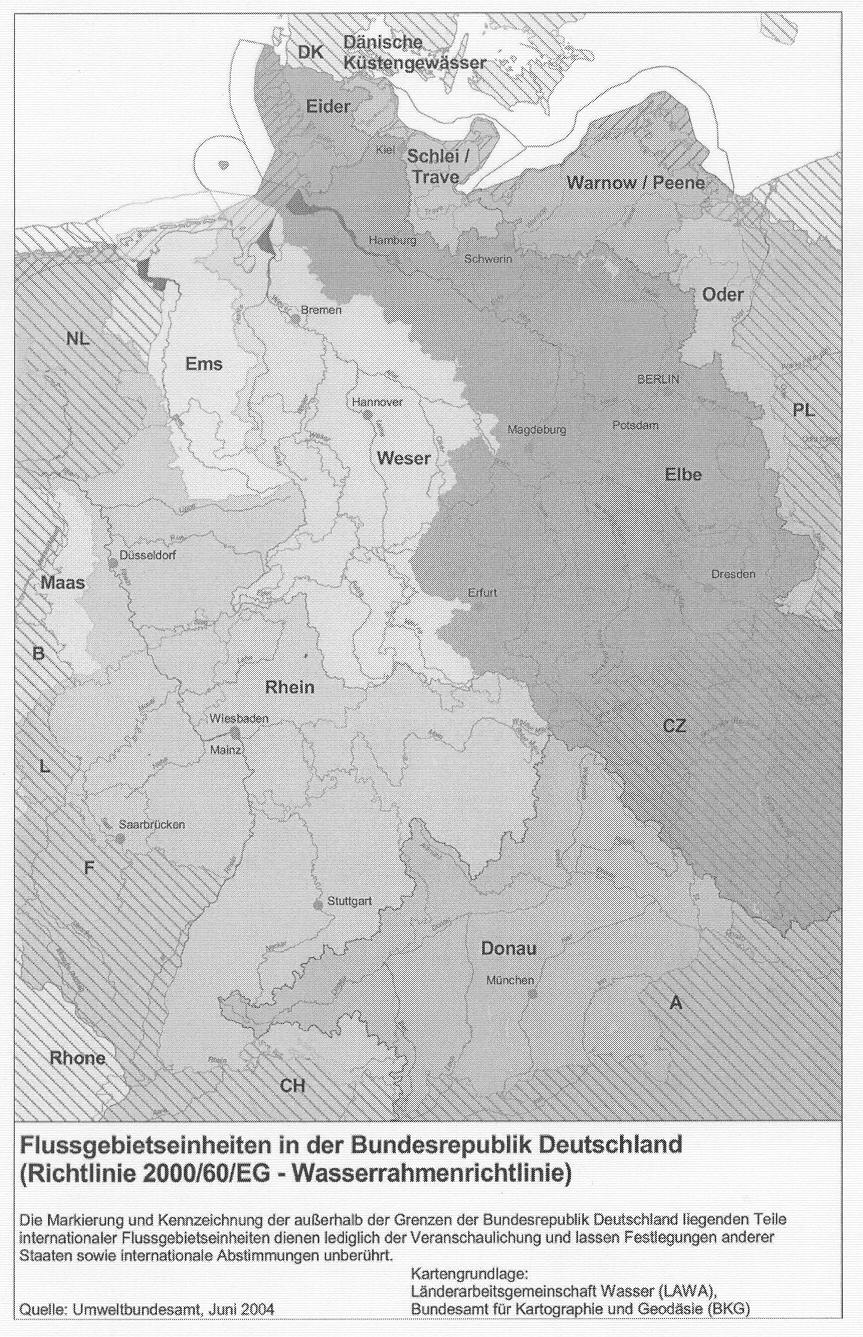 Gesetzeshistorie:31.07.2009	BGBl. I Nr. 51 S. 2585 Ursprungsfassung
Inkrafttreten 7.8.2009, im Übrigen 01.03.201011.08.2010	BGBl. I S 1163, 1168 Inkrafttreten 18.08.201006.10.2011	BGBl. I Nr. 51 S. 1986 Inkrafttreten 14.10.201122.12.2011	BGBl. I Nr. 71 S. 3044, 3051 Inkrafttreten 01.04.201224.02.2012	BGBl. I Nr. 10 S. 212, 249 Inkrafttreten 01.06.2012
Gesetz zur Neuordnung des Kreislaufwirtschafts- und Abfallrechts05.12.2012	BGBl. Nr. 57 S. 2449, 2452 Inkrafttreten 01.07.2013
Gesetz zur Anpassung des Bauproduktengesetzes …21.01.2013	BGBl. I Nr. 3 S. 95, 98 Inkrafttreten 29.01./01.08.2013
Gesetz zur Änderung des Umwelt-Rechtsbehelfsgesetzes08.04.2013	BGBl. I Nr. 17 S. 734, 741 Inkrafttreten 02.05.201307.08.2013	BGBl. I Nr. 48 S. 3154, 3180 Inkrafttreten 15.08.2013
Artikel 2 Abs. 100 Gesetz zur Strukturreform des Gebührenrechts des Bundes07.08.2013	BGBl. I Nr. 48 S. 3154, 3206 aufgehoben
Artikel 4 Abs. 76 Gesetz zur Strukturreform des Gebührenrechts des Bundes15.11.2014	BGBl. I Nr. 52 S. 1724 Inkrafttreten 20.05.2015
Artikel 2 Gesetz zur Änderung des Umweltstatistikgesetzes und des Wasserhaushaltsgesetzes31.08.2015	BGBl. I Nr. 35 S. 1474, 1520 Inkrafttreten 08.09.2015
Artikel 320 Zehnte Zuständigkeitsanpassungsverordnung11.04.2016	BGBl. I Nr. 17 S. 745 Inkrafttreten 18.10.2016 Artikel 1 Gesetz zur Änderung des Wasserhaushaltsgesetzes zur Einführung von Grundsätzen für die Kosten von Wasserdienstleistungen und Wassernutzungen 24.05.2016	BGBl. I Nr. 24 S. 1217, 1219 Inkrafttreten 01.06.2016
Artikel 11 WSV-Zuständigkeitsanpassungsgesetz18.07.2016	BGBl. I Nr. 35 S. 1666, 1673 Inkrafttreten 01.10.2021
Artikel 4 Abs. 73 Gesetz zur Aktualisierung der Strukturreform des Gebührenrechts des Bundes21.07.2016	BGBl. I Nr. 36 S. 1764 Inkrafttreten 27.07.2016
Artikel 3 Gesetz zur Änderung berg-, umweltschadens- und wasserrechtlicher Vorschriften26.07.2016	BGBl. I Nr. 37 S. 1839, 1842 Inkrafttreten 29.01.2017
Artikel 4 Gesetz zur Änderung des Umweltstatistikgesetzes, des Hochbaustatistikgesetzes sowie bestimmter immissionsschutz- und wasserrechtlicher….04.08.2016	BGBl. I Nr. 40 S. 1972 Inkrafttreten 11.02.2017
Gesetz zur Änderung wasser- und naturschutzrechtlicher Vorschriften zur Untersagung und zur Risikominimierung bei den Verfahren der Fracking….29.03.2017	BGBl. I Nr. 16 S. 626, 645 Inkrafttreten 05.04.2017
Artikel 122 Gesetz zum Abbau verzichtbarer Anordnungen der Schriftform im Verwaltungsrecht des Bundes30.06.2017	BGBl. I Nr. 44 S. 2193 Inkrafttreten 05.01.2018
Artikel 1 Gesetz zur weiteren Verbesserung des Hochwasserschutzes …..18.07.2017	BGBl. I Nr. 52 S. 2771 Inkrafttreten 28.01.2018
Artikel 1 Gesetz zur Einführung einer wasserrechtlichen Genehmigung …04.12.2018	BGBl. I Nr. 43 S. 2254, 2255 Inkrafttreten 11.06.2018
Artikel 2 Gesetz zur Beschränkung des marinen Geo-Engineerings19.06.2020	BGBl. I Nr. 29 S. 1328, 1357 Inkrafttreten 27.06.2020
Artikel 253 Elfte Zuständigkeitsanpassungsverordnung19.06.2020	BGBl. I Nr. 30 S. 1408 Inkrafttreten 30.06.202002.06.2021	BGBl. I Nr. 28 S. 1295, 1296 Inkrafttreten 09.06.2021
Artikel 2 Gesetz über den wasserwirtschaftlichen Ausbau an Bundeswasserstraßen …..09.06.2021	BGBl. I Nr. 31 S. 1699, 1709 Inkrafttreten 14.12.2021
Artikel 3 Gesetz zur Umsetzung von Vorgaben der Einwegkunststoffrichtlinie18.08.2021	BGBl. I Nr. 59 S. 3901, 3902 Inkrafttreten 31.08.2021
Artikel 2 Gesetz zur Umsetzung von Vorgaben der Richtlinie (EU) 2018/2001..20.07.2022	BGBl. I Nr. 28 S. 1237, 1309 Inkrafttreten 01.01.2023
Artikel 12 Gesetz zu Sofortmaßnahmen für einen beschleunigten Ausbau ……04.01.2023	BGBl. I Nr. 5 Inkrafttreten 12.01.2023
Zweites Gesetz zur Änderung des Wasserhaushaltsgesetzes03.07.2023	BGBl. I 2023 Nr. 176 Inkrafttreten 07.07.2023
Artikel 5 Gesetz zur Stärkung der Digitalisierung im Bauleitplanverfahren….22.12.2023	BGBl. I 2023 Nr. 409 Inkrafttreten 29.12.2023
Artikel 7 Gesetz zur Beschleunigung von Genehmigungsverfahren im Verkehrsbereich…..